РЕСПУБЛИКА БУРЯТИЯПРИБАЙКАЛЬСКИЙ РАЙОНСОВЕТ ДЕПУТАТОВ МУНИЦИПАЛЬНОГО ОБРАЗОВАНИЯСЕЛЬСКОЕ ПОСЕЛЕНИЕ «ЗЫРЯНСКОЕ»РЕШЕНИЕ            от 15 декабря 2017 года					№ 106  «Об утверждении нормативов градостроительного проектирования МО «Зырянское» сельское поселениеВ соответствии с пунктом 3 статьи 7, частью 1 статьи 29.3 Градостроительного кодекса Российской Федерации и на основании части 10 статьи 12 Закона Республики Бурятия от 10.09.2007 № 2425-III «О Градостроительном Уставе Республики Бурятия», Совет депутатов муниципального образования «Зырянское» сельское поселение РЕШИЛ:1.	Утвердить прилагаемые нормативы градостроительного проектирования МО «Зырянское» сельское поселение.       2. Настоящее решение разместить на официальном сайте МО «Зырянское» сельское поселение и обнародовать в установленном порядке.  Решение вступает в силу с момента его обнародования. Глава муниципального образования«Зырянское» сельское поселение                                   А.М. ХмелёвПриложение Утверждены решением сессии совета депутатов МО СП «Зырянское»   от 15 декабря 2017г. № 106НОРМАТИВЫ ГРАДОСТРОИТЕЛЬНОГО ПРОЕКТИРОВАНИЯ МО «ЗЫРЯНСКОЕ» СЕЛЬСКОЕ ПОСЕЛЕНИЕ1.   Основная частьОбщие положенияМестные нормативы градостроительного проектирования муниципального образования «Зырянское» сельское поселение (далее – местные нормативы) разработаны в соответствии с федеральным законодательством и законодательством Республики Бурятия, содержат совокупность расчетных показателей минимально допустимого уровня обеспеченности объектами местного значения, относящимися к областям, указанным в части 3  статьи 14 Градостроительного кодекса Российской Федерации, иными объектами местного значения населения Зырянского сельского поселения и расчетных показателей максимально допустимого уровня территориальной доступности таких объектов для населения Зырянского сельского поселения, а также содержат предельные значения расчетных показателей минимально допустимого уровня обеспеченности объектами местного значения, предусмотренными частями 3  и 4 статьи 29.2 Градостроительного кодекса Российской Федерации, населения муниципального образования и предельные значения расчетных показателей максимально допустимого уровня территориальной доступности таких объектов для населения муниципальных образований.Местные нормативы разработаны с учетом административно-территориального устройства муниципального образования «Зырянское» сельское поселение, социально-демографического состава и плотности населения муниципального образования,  природно-климатических условий, программы социально-экономического развития муниципального образования «Зырянское» сельское поселение, прогноза социально-экономического развития муниципального образования «Зырянское» сельское поселение, предложений органов местного самоуправления муниципальных образований сельских поселений и заинтересованных лиц.Местные нормативы направлены на конкретизацию и развитие норм действующего федерального законодательства в сфере градостроительной деятельности, на повышение благоприятных условий жизни населения МО «Зырянское» сельское поселение, на устойчивое развитие территории МО «Зырянское» сельское поселение с учетом социально-экономических, территориальных, природно-климатических и иных особенностей населенных пунктов МО «Зырянское» сельское поселение, на обеспечение пространственного развития и устойчивого повышения уровня и качества жизни населения муниципального образования «Зырянское» сельское поселение.Местные нормативы включают в себя:1) основную часть (расчетные показатели минимально допустимого уровня обеспеченности объектами регионального значения, относящимися к областям, указанным в части 3 статьи 14 Градостроительного кодекса Российской Федерации, иными объектами регионального значения населения Республики Бурятия и расчетные показатели максимально допустимого уровня территориальной доступности таких объектов для населения МО «Зырянское» сельское поселение, а также предельные значения расчетных показателей минимально допустимого уровня обеспеченности объектами местного значения, предусмотренными частями 3 и 4 статьи 29.2 Градостроительного кодекса Российской Федерации, населения муниципальных образований и предельные значения расчетных показателей максимально допустимого уровня территориальной доступности таких объектов для населения муниципальных образований);2) правила и область применения расчетных показателей, содержащихся в основной части региональных нормативов градостроительного проектирования;3) материалы по обоснованию расчетных показателей, содержащихся в основной части региональных нормативов градостроительного проектирования.Перечень используемых сокращенийВ местных нормативах применяются следующие сокращения:АТС – автоматические телефонные станцииГОСТ – государственные стандартыЛЭП – линии электропередачМЧС – министерство по чрезвычайным ситуациям НТП – нормы технологического проектированияПДУ – предельно-допустимые уровниПС – питающая подстанцияПУЭ – правила устройства электроустановокРД – руководящий документРСЧС – единая государственная система предупреждения и ликвидации чрезвычайных ситуацийРУ – распределительные устройстваСанПиН – санитарные правила и нормыСП – свод правил (актуализированная редакция СНиП)СРСКТ – сети распределительных систем кабельного телевиденияЦП – центр питанияФОК – физкультурно-оздоровительный комплексЭМП – электромагнитное полеТермины и определенияВ местных нормативах приведенные понятия применяются в следующем значении:Байкальская природная территория – территория, в состав которой входят озеро Байкал, водоохранная зона, прилегающая к озеру Байкал, его водосборная площадь в пределах территории Российской Федерации, особо охраняемые природные территории, прилегающие к озеру Байкал, а также прилегающая к озеру Байкал территория шириной до 200 километров на запад и северо-запад от него;водоохранные зоны – территории, которые примыкают к береговой линии (границам водного объекта) морей, рек, ручьев, каналов, озер, водохранилищ и на которых устанавливается специальный режим осуществления хозяйственной и иной деятельности в целях предотвращения загрязнения, засорения, заиления указанных водных объектов и истощения их вод, а также сохранения среды обитания водных биологических ресурсов и других объектов животного и растительного мира;градостроительная деятельность – деятельность по развитию территорий, в том числе городов и иных поселений, осуществляемая в виде территориального планирования, градостроительного зонирования, планировки территории, архитектурно-строительного проектирования, строительства, капитального ремонта, реконструкции объектов капитального строительства, эксплуатации зданий, сооружений;гражданская оборона – система мероприятий по подготовке к защите и по защите населения, материальных и культурных ценностей на территории Российской Федерации от опасностей, возникающих при военных конфликтах или вследствие этих конфликтов, а также при чрезвычайных ситуациях природного и техногенного характера;городской населенный пункт - населенный пункт, который, исходя из численности населения, характера занятий большинства его жителей, отнесен в установленном порядке к категории городов, поселков городского типа, а также поселков, входящих в состав городского округа, согласно части 5 статьи 12 Закона Республики Бурятия от 10.09.2007 № 2433-III «Об административно-территориальном устройстве Республики Бурятия»;единая система организации воздушного движения – целостная организационно-функциональная структура, неразрывная система организации использования воздушного пространства и аэронавигационного обслуживания полетов воздушных судов во всем воздушном пространстве над территорией Российской Федерации, а также за ее пределами, где ответственность за организацию воздушного движения возложена на Российскую Федерацию, основанную на интегрированном взаимодействии человека, технологий, средств и служб при поддержке бортовых, наземных и космических средств навигации и наблюдения;защитные дорожные сооружения – сооружения, к которым относятся элементы озеленения, имеющие защитное значение; заборы; устройства, предназначенные для защиты автомобильных дорог от снежных лавин; шумозащитные и ветрозащитные устройства; подобные сооружения;защитное сооружение гражданской обороны – специальное сооружение, предназначенное для защиты населения, личного состава сил гражданской обороны, а также техники и имущества гражданской обороны от воздействий средств нападения противника;зоны межрайонного обслуживания – территории, характеризующиеся схожими условиями: природно-климатическими, социально-экономическими, степенью развития транспортной и инженерной инфраструктуры, положением в системе расселения, а также общим центром межрайонного обслуживания: Северная зона, Прибайкальская зона, Восточная зона, Центральная зона, Байкальская подзона, Западная зона, Южная зона (состав зон и центры обслуживания см. приложение № 1);зоны с особыми условиями использования территорий - охранные, санитарно-защитные зоны, зоны охраны объектов культурного наследия (памятников истории и культуры) народов Российской Федерации (далее - объекты культурного наследия), водоохранные зоны, зоны затопления, подтопления, зоны санитарной охраны источников питьевого и хозяйственно-бытового водоснабжения, зоны охраняемых объектов, иные зоны, устанавливаемые в соответствии с законодательством Российской Федерации;искусственные дорожные сооружения – сооружения, предназначенные для движения транспортных средств, пешеходов и прогона животных в местах пересечения автомобильных дорог иными автомобильными дорогами, водотоками, оврагами, в местах, которые являются препятствиями для такого движения, прогона (зимники, мосты, переправы по льду, путепроводы, трубопроводы, тоннели, эстакады, подобные сооружения);нормативы градостроительного проектирования – совокупность установленных в целях обеспечения благоприятных условий жизнедеятельности человека расчетных показателей минимально допустимого уровня обеспеченности объектами, предусмотренными частью 1, 3 и 4 статьи 29.2 Градостроительного кодекса Российской Федерации, населения Республики Бурятия, муниципальных образований Республики Бурятия и расчетных показателей максимально допустимого уровня территориальной доступности таких объектов для населения Республики Бурятия, муниципальных образований Республики Бурятия;озелененные территории общего пользования – парки, сады, скверы и бульвары;объект капитального строительства – здание, строение, сооружение, объекты, строительство которых не завершено (далее - объекты незавершенного строительства), за исключением временных построек, киосков, навесов и других подобных построек;объекты местного значения – объекты капитального строительства, иные объекты, территории, которые необходимы для осуществления органами местного самоуправления полномочий по вопросам местного значения и в пределах переданных государственных полномочий в соответствии с федеральными законами, законами Республики Бурятия, уставами муниципальных образований Республики Бурятия и оказывают существенное влияние на социально-экономическое развитие муниципальных районов, поселений, городских округов. Виды объектов местного значения муниципального района, поселения, городского округа, в указанных в пункте 1 части 3 статьи 19 и пункте 1 части 5 статьи 23 Градостроительного кодекса Российской Федерации областях, подлежащих отображению на схеме территориального планирования муниципального района, генеральном плане поселения, генеральном плане городского округа, определяются законом Республики Бурятия;объекты регионального значения – объекты капитального строительства, иные объекты, территории, которые необходимы для осуществления полномочий по вопросам, отнесенным к ведению Республики Бурятия, органов государственной власти Республики Бурятия, Конституцией Российской Федерации, федеральными конституционными законами, федеральными законами, Конституцией Республики Бурятия, законами Республики Бурятия, решениями высшего исполнительного органа государственной власти Республики Бурятия, и оказывают существенное влияние на социально-экономическое развитие Республики Бурятия. Виды объектов регионального значения в указанных в части 3 статьи 14 Градостроительного кодекса Российской Федерации областях, подлежащих отображению на схеме территориального планирования Республики Бурятия, определяются законом Республики Бурятия;объекты повседневного пользования – объекты, посещаемые не реже одного раза в неделю, расположенные в пределах пешеходной доступности;объекты периодического пользования – объекты, посещаемые не реже одного раза в месяц, расположенные преимущественно в районных центрах в пределах 2-х часовой транспортной доступности, и в подрайонных центрах, городах, небольших городских поселениях и крупных сельских поселениях в пределах 30-60-минутной транспортной доступности;объекты эпизодического пользования – объекты, посещаемые реже одного раза в месяц, расположенные преимущественно в региональном центре, субрегиональном центре и межрайонных центрах в пределах 2-3-х часовой транспортной доступности;парковка (парковочное место) – специально обозначенное и при необходимости обустроенное и оборудованное место, являющееся в том числе частью автомобильной дороги и (или) примыкающее к проезжей части и (или) тротуару, обочине, эстакаде или мосту либо являющееся частью подэстакадных или подмостовых пространств, площадей и иных объектов улично-дорожной сети, зданий, строений или сооружений и предназначенное для организованной стоянки транспортных средств на платной основе или без взимания платы по решению собственника или иного владельца автомобильной дороги, собственника земельного участка либо собственника соответствующей части здания, строения, сооружения;социальное обслуживание – деятельность социальных служб по социальной поддержке, оказанию социально-экономических, социально-бытовых, социально-медицинских, социально-психологических, социально-педагогических, социально-правовых, других услуг и материальной помощи на дому или в социальных службах, а также по проведению социальной адаптации и реабилитации граждан и семей, находящихся в трудной жизненной ситуации;система оповещения  –  организационно-техническое объединение сил, средств связи и оповещения, сетей вещания, каналов сети связи общего пользования, обеспечивающих доведение информации и сигналов оповещения до органов управления, сил единой государственной системы предупреждения и ликвидации чрезвычайных ситуаций и населения;субрегиональный центр (обслуживания) – региональный подцентр, не обеспеченный двухчасовой транспортной доступностью с региональным центром, выполняющий в связи с этим часть общерегиональных функций обслуживания населения Республики Бурятия;территориальная доступность – удобство достижения объекта регионального или местного значения для населения Республики Бурятия, оцениваемое необходимым для этого временем транспортной или пешеходной доступности, а также расстоянием, которое необходимо преодолеть для посещения того или иного объекта;устойчивое развитие территорий – обеспечение при осуществлении градостроительной деятельности безопасности и благоприятных условий жизнедеятельности человека, ограничение негативного воздействия хозяйственной и иной деятельности на окружающую среду и обеспечение охраны и рационального использования природных ресурсов в интересах настоящего и будущего поколений;Центральная экологическая зона - территория, которая включает в себя озеро Байкал с островами, прилегающую к озеру Байкал водоохранную зону, а также особо охраняемые природные территории, прилегающие к озеру Байкал;чрезвычайная ситуация – обстановка на определенной территории, сложившаяся в результате аварии, опасного природного явления, катастрофы, стихийного или иного бедствия, которые могут повлечь или повлекли за собой человеческие жертвы, ущерб здоровью людей или окружающей природной среде, значительные материальные потери и нарушение условий жизнедеятельности людей;элементы обустройства автомобильных дорог – сооружения, к которым относятся дорожные знаки, дорожные ограждения, светофоры и другие устройства для регулирования дорожного движения, места отдыха, остановочные пункты, объекты, предназначенные для освещения автомобильных дорог, пешеходные дорожки, пункты весового и габаритного контроля транспортных средств, пункты взимания платы, стоянки (парковки) транспортных средств, сооружения, предназначенные для охраны автомобильных дорог и искусственных дорожных сооружений, тротуары, другие предназначенные для обеспечения дорожного движения, в том числе его безопасности, сооружения, за исключением объектов дорожного сервиса;иные понятия, используемые в региональных нормативах градостроительного проектирования Республики Бурятия, употребляются в значениях, соответствующих значениям, содержащимся в федеральном и региональном законодательстве.Перечень объектов местного значения, в отношении которых устанавливается совокупность расчетных показателей минимально допустимого уровня обеспеченности и расчетных показателей максимально допустимого уровня территориальной доступности, и объектов местного значения, в отношении которых устанавливаются предельные значения расчетных показателей минимально допустимого уровня обеспеченности и предельные значения расчетных показателей максимально допустимого уровня территориальной доступностиТаблица 1§ 1 ОБЪЕКТЫ МЕСТНОГО ЗНАЧЕНИЯРаздел I.  Объекты автомобильного транспортаРасчетные показатели минимально допустимого уровня обеспеченности и максимально допустимого уровня территориальной доступности автомобильных дорог местного и межмуниципального значения для населения е муниципального образования «Зырянское» сельское поселениеРасчетные показатели плотности автомобильных дорог общего пользования местного и межмуниципального значения определяют минимально допустимый уровень обеспеченности автомобильными дорогами общего пользования местного и межмуниципального значения. Таблица 2Расчетные показатели максимально допустимого уровня территориальной доступности автомобильных дорог местного и межмуниципального значения для населения Республики Бурятия не нормируются. Расчетные показатели минимально допустимого уровня обеспеченности и максимально допустимого уровня территориальной доступности искусственных дорожных сооружений  для населения муниципального образования «Зырянское» сельское поселение Искусственные дорожные сооружения, предназначенные для движения транспортных средств, пешеходов и прогона животных в местах пересечения автомобильных дорог иными автомобильными дорогами, водотоками, оврагами, в местах, которые являются препятствиями для такого движения, прогона (зимники, мосты, переправы по льду, путепроводы, трубопроводы, тоннели, эстакады, подобные сооружения). Защитные дорожные сооружения предусматриваются на основе детальных инженерно-геологических изысканий с учетом местных конкретных условий на стадии разработки проектной документации автомобильной дороги.Расчетные показатели минимально допустимого уровня обеспеченности искусственными дорожными сооружениями и их территориальная доступность не нормируются.Расчетные показатели минимально допустимого уровня обеспеченности и максимально допустимого уровня территориальной доступности                      защитных дорожных сооружений для населения муниципального образования «Зырянское» сельское поселение Защитные дорожные сооружения, включают сооружения, к которым относятся элементы озеленения, имеющие защитное значение; заборы; устройства, предназначенные для защиты автомобильных дорог от снежных лавин; шумозащитные и ветрозащитные устройства, а также подобные сооружения. Предусматриваются на основе детальных инженерно-геологических изысканий с учетом местных конкретных условий на стадии разработки проектной документации автомобильной дороги.Расчетные показатели минимально допустимого уровня обеспеченности защитными дорожными сооружениями и их территориальная доступность не нормируются.Расчетные показатели минимально допустимого уровня обеспеченности и максимально допустимого уровня территориальной доступности производственных объектов, используемых при капитальном ремонте, ремонте, содержании автомобильных дорог для населения муниципального образования «Зырянское» сельское поселение Таблица 3Меньшие значения показателей принимаются: для участков дорог с интенсивностью движения, близкой к верхним пределам, установленным для соответствующих категорий дорог; в районах со снежными заносами, а также в местах, подверженных размывам, оползням или просадкам, имеющих сложные инженерные сооружения (тоннели, галереи, подпорные и одевающие стенки, берегоукрепительные, противооползневые и другие конструкции).Протяженность участков дорог категории I дана применительно к дорогам с четырьмя полосами движения. В случае шести или восьми полос движения необходимо протяженность участков рассчитывать с понижающими коэффициентами соответственно 0,7 и 0,5.На дорогах общегосударственного значения при необходимости пункты охраны могут быть организованы и на мостах длиной менее 300 м.Схема дорожно-эксплуатационной службы определяется требованиями эксплуатации проектируемого участка автомобильной дороги с учетом использования существующих сооружений.Расчетные показатели минимально допустимого уровня обеспеченности и максимально допустимого уровня территориальной доступности                  элементов обустройства автомобильных дорог для населения                муниципального образования «Зырянское» сельское поселение Таблица 4Технические средства организации дорожного движения (дорожные ограждения, направляющие устройства, дорожные знаки и разметка, светофоры) предусматриваются при проектировании автомобильных дорог на стадии разработки проектной документации.Объекты, предназначенные для освещения автомобильных дорог, следует предусматривать на участках в пределах населенных пунктов, а при наличии возможности использования существующих электрических распределительных сетей – также на больших мостах, автобусных остановках, пересечениях дорог I и II категорий между собой и с железными дорогами, на всех соединительных ответвлениях узлов пересечений и на подходах к ним на расстоянии не менее 250 м, кольцевых пересечениях и на подъездных дорогах к промышленным предприятиям или их участках при соответствующем технико-экономическом обосновании. Если расстояние между соседними освещаемыми участками составляет менее 250 м, рекомендуется устраивать непрерывное освещение дороги, исключающее чередование освещенных и неосвещенных участков. Остановочные и посадочные площадки и павильоны для пассажиров следует предусматривать в местах автобусных остановок. Автобусные остановки на дорогах  I категории следует располагать одну напротив другой, а на дорогах категорий II - V их следует смещать по ходу движения на расстоянии не менее 30 м между ближайшими стенками павильонов. Другие сооружения, предназначенные для обеспечения дорожного движения, в том числе его безопасности предусматриваются на стадии разработки проектной документации автомобильной дороги.Раздел III. Объекты образованияГлава 8. Расчетные показатели минимально допустимого уровня обеспеченности объектами образования местного значения населения муниципального образования «Зырянское» сельское поселение Таблица 7Глава 9. Расчетные показатели максимально допустимого уровня территориальной доступности объектов образования местного значения для населения муниципального образования «Зырянское» сельское поселение Таблица 8Раздел IV. Объекты здравоохраненияГлава 10. Расчетные показатели минимально допустимого уровня обеспеченности объектов здравоохранения местного значения для населения муниципального образования «Зырянское» сельское поселение Таблица 9Размещение и определение мощности республиканских и межрайонных многопрофильных больниц и диспансеров, клинических, реабилитационных и консультативно-диагностических центров, базовых поликлиник производится по заданию органов здравоохранения.Указанные нормативы обеспеченности принимать в случае, если они не ниже норм, установленных постановлением Правительства Республики Бурятия от 24.12.2013 № 697 «О программе государственных гарантий бесплатного оказания гражданам медицинской помощи на территории Республики Бурятия на 2014 год и на плановый период 2015 и 2016 годов».Глава 11. Расчетные показатели максимально допустимого уровня территориальной доступности объектов здравоохранения местного значения для населения муниципального образования «Зырянское» сельское поселениеТаблица 10Раздел V. Объекты спортаГлава 12. Расчетные показатели минимально допустимого уровня обеспеченности объектами спорта местного значения для населения муниципального образования «Зырянское» сельское поселениеТаблица 11Глава 13. Расчетные показатели максимально допустимого уровня территориальной доступности объектов спорта местного значения для населениямуниципального образования «Зырянское» сельское поселение												Таблица 12Глава 14. Расчетные показатели минимально допустимого уровня обеспеченности объектами культуры и искусства местного значения для населения муниципального образования «Зырянское» сельское поселениеТаблица 13Глава 15. Расчетные показатели максимально допустимого уровня территориальной доступности объектов культуры и искусства местного значения для населения муниципального образования «Зырянское» сельское поселение  Таблица 14Раздел VII. Объекты социального обслуживания населения Глава 16. Расчетные показатели минимально допустимого уровня обеспеченности объектами социального обслуживания населения местного значенияТаблица 15Глава 17. Расчетные показатели максимально допустимого уровня территориальной доступности объектов социального обслуживания для населения местного значения Таблица 16Раздел VIII.Объекты ветеринарной помощиГлава 18. Расчетные показатели минимально допустимого уровня обеспеченности объектами ветеринарной помощи населения муниципального образования            «Зырянское» сельское поселениеТаблица 17Глава 19. Расчетные показатели максимально допустимого уровня                      территориальной доступности объектов ветеринарной помощи для населения                                   муниципального образования «Зырянское» сельское поселениеТаблица 18Раздел IX. Объекты почтовой связиГлава 20. Расчетные показатели минимально допустимого уровня обеспеченности объектами почтовой связи населения муниципального образования                             «Зырянское» сельское поселение Таблица 19Глава 21. Расчетные показатели максимально допустимого уровня территориальной доступности объектов почтовой связи для населения муниципального образования «Зырянское» сельское поселениеТаблица 20Раздел X. Объекты гражданской обороны, необходимые для предупреждения чрезвычайных ситуаций межмуниципального и местного характера, стихийных бедствий, эпидемий и ликвидации их последствийГлава 22. Расчетные показатели минимально допустимого уровня обеспеченности объектами гражданской обороны, необходимыми для предупреждения чрезвычайных ситуаций различного характера, населения муниципального образования                  «Зырянское» сельское поселениеТаблица 21Защитные сооружения1. Вместимость защитных сооружений определяется суммой мест для сидения (на правом ярусе) и лежания (на втором и третьем ярусах) и принимается, как правило, для убежищ не менее 150 чел.Вместимость противорадиационных укрытий следует предусматривать: а) 5 чел. и более в зависимости от площади помещений укрытий, оборудуемых в существующих зданиях или сооружениях; б) 50 чел. и более во вновь строящихся зданиях и сооружениях с укрытиями.Вместимость убежищ в зоне длительного затопления рекомендуется принимать 300-600 чел.Вместимость защитных сооружений представлена в таблице 22.Таблица 22* - На каждые последующие 50 больных должно приниматься 50 % указанного количества медицинского персонала.Системы оповещения населенияОсновной задачей региональной системы оповещения является обеспечение доведения информации и сигналов оповещения до:- руководящего состава гражданской обороны и территориальной подсистемы РСЧС субъекта Российской Федерации;- главного управления МЧС России по субъекту Российской Федерации;- органов, специально уполномоченных на решение задач в области защиты населения и территорий от чрезвычайных ситуаций и (или) гражданской обороны при органах местного самоуправления;- единых дежурно-диспетчерских служб муниципальных образований;- специально подготовленных сил и средств РСЧС, предназначенных и выделяемых (привлекаемых) для предупреждения и ликвидации чрезвычайных ситуаций, сил и средств гражданской обороны на территории субъекта Российской Федерации, в соответствии с пунктом 13 постановления Правительства Российской Федерации от 30.12.2003 № 794 «О единой государственной системе предупреждения и ликвидации чрезвычайных ситуаций»;- дежурно-диспетчерских служб организаций, эксплуатирующих потенциально опасные объекты;- населения, проживающего на территории соответствующего субъекта Российской Федерации.В целях обеспечения устойчивого функционирования систем оповещения при их создании предусматривается:- доведение информации оповещения с нескольких территориально разнесенных пунктов управления;- размещение используемых в интересах оповещения центров (студий) радиовещания, средств связи и аппаратуры оповещения на запасных пунктах управления.Могут создаваться запасные центры вещания.Глава 23. Расчетные показатели максимально допустимого уровня территориальной доступности объектов гражданской обороны, необходимых для предупреждения чрезвычайных ситуаций различного характера,                                                                                   для населения муниципального образования «Зырянское» сельское поселениеТаблица 23* - Для защитных сооружений, расположенных на территориях, отнесенных к особой группе по гражданской обороне, радиус сбора укрываемых следует принимать не более 500 м, а для иных территорий -  не более 1000 м. При подвозе укрываемых автотранспортом радиус сбора укрываемых в противорадиационные укрытия допускается увеличивать до 20 км.Раздел XI. Государственный жилищный фонд МО «Зырянское» сельское поселениеГлава 24. Расчетные показатели минимально допустимого уровня обеспеченности жилыми помещениями государственного жилищного фонда населения                  муниципального образования «Зырянское» сельское поселение1. Социальная норма площади жилья в Республике Бурятия (общей площади):1) на одного члена семьи из трех и более человек - 18 квадратных метров;2) на семью из двух человек - 42 квадратных метра;3) на одиноко проживающего человека - 33 квадратных метра.Социальная норма площади жилья в Республике Бурятия для лиц, проживающих в коммунальных квартирах и общежитиях, входящих в жилищный фонд независимо от форм собственности, - 9 квадратных метров занимаемой жилой площади на одного человека.2. Расчетный показатель минимально допустимого уровня обеспеченности служебными жилыми помещениями специализированного жилищного фонда Республики Бурятия не устанавливается. Норма предоставления площади служебного жилого помещения специализированного жилищного фонда Республики Бурятия устанавливается в размере не менее нормы предоставления жилых помещений по договорам социального найма, установленной органом местного самоуправления соответствующего муниципального образования в Республике Бурятия.3. Расчетный показатель минимально допустимого уровня обеспеченности жилыми помещениями в общежитиях, относящихся к специализированному жилищному фонду Республики Бурятия, составляет 6 000 кв.м общей площади жилых помещений на 1 000 человек, имеющих право на предоставление жилых помещений в общежитиях, относящихся к специализированному жилищному фонду Республики Бурятия, в соответствии с законодательством Российской Федерации и (или) Республики Бурятия.4. Расчетный показатель минимально допустимого уровня обеспеченности жилыми помещениями маневренного фонда, относящихся к специализированному жилищному фонду Республики Бурятия, составляет 6 000 кв.м общей площади жилых помещений на 1 000 человек, имеющих право на предоставление жилых помещений в общежитиях, относящихся к специализированному жилищному фонду Республики Бурятия, в соответствии с законодательством Российской Федерации и (или) Республики Бурятия.5. Расчетный показатель минимально допустимого уровня обеспеченности жилыми помещениями в домах системы социального обслуживания населения не устанавливается. Данные нормы предоставления жилых помещений устанавливаются Правительством Республики Бурятия для следующих категорий граждан, нуждающихся в социальной защите, с предоставлением им медицинских и социально-бытовых услуг:1) гражданам, нуждающимся в постоянной или временной посторонней помощи в связи с частичной или полной утратой возможности самостоятельно удовлетворять свои основные жизненные потребности вследствие ограничения способности к самообслуживанию и (или) передвижению, инвалидам (в том числе детям-инвалидам), одиноко проживающим гражданам пожилого возраста (женщины старше 55 лет, мужчины старше 60 лет), а также супружеским парам из числа указанных лиц;2) гражданам, оказавшимся в трудной жизненной ситуации, в том числе детям, а также гражданам, временно лишенным возможности пользования жилыми помещениями в связи с конфликтами и жестоким обращением в семье.3) инвалидам с нарушением опорно-двигательного аппарата, не способным перемещаться без инвалидных кресел-колясок, сохранившим полную или частичную способность к самообслуживанию в быту в соответствии с индивидуальной программой реабилитации инвалида, не обеспеченным жилыми помещениями в месте нахождения специализированного жилого дома или состоящим на учете в качестве нуждающихся в жилых помещениях.6. Расчетный показатель минимально допустимого уровня обеспеченности жилыми помещениями для социальной защиты отдельных категорий граждан по договорам безвозмездного пользования не устанавливается. Данные нормы предоставления жилых помещений устанавливаются Правительством Республики Бурятия для следующих категорий граждан, нуждающихся в социальной защите:1) несовершеннолетним, нуждающимся в социальной реабилитации или находящимся в социально опасном положении или иной трудной жизненной ситуации;2) детям-сиротам и детям, оставшимся без попечения родителей, лицам из числа детей-сирот и детей, оставшихся без попечения родителей, до предоставления им жилых помещений по договорам найма специализированных жилых помещений;3) гражданам, пострадавшим от физического и психического насилия, в том числе в семье, которые не могут совместно проживать со своими родственниками и нуждаются в социальной защите;4) инвалидам с нарушением опорно-двигательного аппарата, инвалидам с ограниченными умственными возможностями, сохранившим полную или частичную способность к самообслуживанию в быту и не нуждающимся по состоянию здоровья в постоянном постороннем уходе в соответствии с индивидуальной программой реабилитации инвалида;5) приемным семьям;6) лицам без определенного места жительства, ранее имевшим постоянное место жительства в Республике Бурятия и прошедшим в установленном порядке учет в органах социальной защиты населения.7. Расчетный показатель минимально допустимого уровня обеспеченности жилыми помещениями для детей-сирот и детей, оставшихся без попечения родителей, лиц из числа детей-сирот и детей, оставшихся без попечения родителей, не устанавливается. Норма предоставления таких жилых помещений - не ниже установленной органом местного самоуправления нормы предоставления площади жилого помещения.8. Расчетный показатель минимально допустимого уровня обеспеченности жилыми помещениями коммерческого использования Республики Бурятия не устанавливается. Жилая площадь по договору найма жилого помещения коммерческого использования предоставляется без учета нормы предоставления площади жилого помещения по договору социального найма, установленной на территории соответствующего муниципального образования в Республике Бурятия.Глава 25. Расчетные показатели максимально допустимого уровня территориальной доступности жилых помещений государственного жилищного фонда для населения муниципального образования «Зырянское» сельское поселение1. Территориальная доступность жилых помещений государственного жилищного фонда для населения муниципального образования «Зырянское» сельское поселение не нормируется.Раздел XII. Объекты, предназначенные для утилизации и переработки бытовых и промышленных отходов Глава 26. Расчетные показатели минимально допустимого уровня                          обеспеченности объектами, предназначенными для утилизации и переработки               бытовых и промышленных отходов, населения муниципального образования «Зырянское» сельское поселение Ориентировочное количество бытовых отходов определяется по расчету.Таблица 24Нормы накопления твердых отходов в климатическом подрайоне IA при местном отоплении следует увеличивать на 10%, при использовании бурого угля - на 50%.Размеры земельных участков предприятий и сооружений по обезвреживанию, транспортировке и переработке бытовых отходов.Таблица 25Площадь участка, отводимого под полигон, выбирается, как правило, из условия срока его эксплуатации не менее 15-20 лет.Таблица 26Объекты для утилизации отходов производства предназначены для длительного их хранения и захоронения при условии обеспечения санитарно-эпидемиологической безопасности населения на весь период их эксплуатации и после закрытия.В составе полигона следует предусматривать: завод по обезвреживанию токсичных промышленных отходов;участок захоронения токсичных промышленных отходов;гараж специализированного автотранспорта, предназначенного для перевозки токсичных промышленных отходов.Мощность полигона определяется количеством токсичных отходов (тыс. т), которое может быть принято на полигон в течение одного года, включая поступающие на завод по обезвреживанию токсичных промышленных отходов и на участок захоронения отходов.Размещение объектов по утилизации радиоактивных отходов – специализированных организаций  по обращению с радиоактивными отходами  осуществляется в соответствии с требованиями нормативно-правовых документов, регулирующих обращение с радиоактивными отходами.Расчетные показатели минимально допустимого уровня обеспеченности объектами, предназначенными для утилизации и переработки бытовых и промышленных отходов, населения муниципальных образований Республики Бурятия не устанавливается в связи со следующим. Согласно статье 13.3 Федерального закона от 24.06.1998 № 89-ФЗ «Об отходах производства и потребления», в целях организации и осуществления деятельности по сбору, транспортированию, обработке, утилизации, обезвреживанию, захоронению отходов уполномоченным органом исполнительной власти субъекта Российской Федерации утверждается территориальная схема в области обращения с отходами, в том числе с твердыми коммунальными отходами (далее - территориальная схема обращения с отходами). Требования к составу и содержанию территориальных схем обращения с отходами утверждаются Правительством Российской Федерации. Территориальная схема обращения с отходами подлежит согласованию с соответствующими территориальными органами уполномоченного Правительством Российской Федерации федерального органа исполнительной власти.Глава 27. Расчетные показатели максимально допустимого уровня территориальной доступности объектов, предназначенных для утилизации и переработки бытовых и промышленных отходов, для населения муниципального образования «Зырянское» сельское поселениеТерриториальная доступность объектов, предназначенных для утилизации и переработки бытовых и промышленных отходов, для населения муниципального образования «Зырянское» сельское поселение не нормируется.§ 2 ОБЪЕКТЫ МЕСТНОГО ЗНАЧЕНИЯРаздел XIII. Объекты электроснабженияГлава 28. Предельные значения расчетных показателей минимально допустимого уровня обеспеченности объектами электроснабжения населения                         муниципального образования «Зырянское» сельское поселение Схему электроснабжения городских и сельских поселений следует выбирать в зависимости от конкретных условий: географического положения и конфигурации селитебной территории, плотности электрических нагрузок и темпов их роста, количества и характеристик источников питания, исторически сложившейся существующей схемы сети и других факторов. При разработке системы электроснабжения мощности источников и расход электроэнергии следует определять:для промышленных и сельскохозяйственных предприятий – по заявкам действующих предприятий, проектам новых, реконструируемых или аналогичных предприятий, а также по укрупненным показателям с учетом местных особенностей;для хозяйственно-бытовых и коммунальных нужд – в соответствии с техническими регламентами, а до их принятия – в соответствии с РД 34.20.185-94 c изм. 1999 года «Инструкция по проектированию городских электрических сетей».Таблица 27Глава 29. Предельные значения расчетных показателей максимально допустимого уровня территориальной доступности объектов электроснабжения для населения муниципального образования «Зырянское» сельское поселение  Максимально допустимый уровень территориальной доступности объектов электроснабжения не нормируется.Раздел XIV. Объекты теплоснабженияГлава 30. Предельные значения расчетных показателей минимально допустимого уровня обеспеченности объектами теплоснабжения населения муниципального образования «Зырянское» сельское поселениеПроектные решения по перспективному развитию систем теплоснабжения при территориальном планировании следует принимать в соответствии с утвержденными схемами теплоснабжения муниципальных образований Республики Бурятия в целях обеспечения необходимого уровня теплоснабжения жилищно-коммунального хозяйства, промышленных и иных организаций с учетом инвестиционных программ в области теплоснабжения, энергосбережения и повышения энергетической эффективности, региональных и муниципальных программ в области энергосбережения и повышения энергетической эффективности.Выбор системы теплоснабжения районов новой застройки должен производиться на основе технико-экономического сравнения вариантов.Количество и параметры объектов теплоснабжения зависят от расчетной тепловой нагрузки, наличия источника теплоты, рельефа местности и  иных факторов.Расчетные параметры наружного воздуха для проектирования отопления и вентиляции следует принимать по СП 131.13330.2012 или таблице 28.Таблица 28Климатические параметры холодного периода годаИнтервал расчетных температур наружного воздуха, согласно таблице 28, для населенных пунктов Республики Бурятия находится в пределах от  - 29 до - 42оС. Показатели минимально допустимого уровня обеспеченности объектами теплоснабжения – расчетные тепловые нагрузки при проектировании тепловых сетей определяются по данным конкретных проектов нового строительства, а существующей – по фактическим тепловым нагрузкам. При отсутствии таких данных допускается руководствоваться таблицей 29.Таблица 29Таблица 30Удельные показатели максимальной тепловой нагрузки на отопление жилых домов*, Вт/м2 7. Количество потребляемой теплоты общественных зданий можно определять по методическим указаниям:- МДК 4-05.2004 «Методика определения потребности в топливе, электроэнергии и воде при производстве и передаче тепловой энергии и теплоносителей в системе коммунального теплоснабжения», приложение 3 к МДК.- «Методические указания по определению расходов топлива, электроэнергии и воды на выработку теплоты отопительными котельными коммунальных теплоэнергетических предприятий. Государственный комитет Российской Федерации по строительству и жилищно-коммунальному комплексу. ГУП Академия коммунального хозяйства им. К. Д. Памфилова. Москва, 2002 года». Необходимые табличные данные для определения количества потребляемой теплоты на отопление и вентиляцию принимаются по приложению 1 методических указаний.8. Удельные тепловые характеристики общественных зданий при  tо = - 30 °С принимаются по приложениям методических указаний.Для других расчетных температур наружного воздуха tо при определении удельной отопительной характеристики qо следует применять поправочный коэффициент α, значения которого приведены в таблице 31.Таблица 31Поправочный коэффициент, учитывающий район строительства здания9. Удельный показатель тепловой  нагрузки на горячее водоснабжение определяется по удельной величине тепловой энергии, отнесенной к площади жилых, административных и общественных  зданий согласно СП 124.13330.2012, приложения Г. Глава 31. Предельные значения расчетных показателей максимально допустимого уровня территориальной доступности объектов теплоснабжения для населения муниципального образования «Зырянское» сельское поселение   Максимально допустимый уровень территориальной доступности объектов теплоснабжения для населения муниципального образования «Зырянское» сельское поселение не нормируется.Раздел XVI. Объекты связиГлава 34. Предельные значения расчетных показателей минимально допустимого уровня обеспеченности объектами связи населения муниципального образования «Зырянское» сельское поселение  При расчете нагрузки телефонных сетей стационарной связи, радиотелефонных сетей подвижной связи, сетей радио и проводного вещания в городах, и сельской местности Республики Бурятия определяющими факторами служат сведения по развитию услуг связи, предоставляемых населению, а также итоги последней переписи населения и материалы генеральной схемы расселения на территории Российской Федерации. При этом четко прослеживается тенденция увеличения численности населения в городах и уменьшения в сельской местности.Рациональными нормами потребления средств и услуг стационарной телефонной связи, подвижной радиотелефонной услуги связи  приняты следующие:- один телефон на семью, на квартиру, на одно домохозяйство.3.   Рациональной нормой обеспечения населения равным доступом к информационно-телекоммуникационной сети «Интернет»  принято следующее:- возможность подключения услуги «предоставление доступа в Интернет» на одну семью, одну на квартиру, на одно домохозяйство.4.  Определение нагрузки радиотрансляционной сети для каждого населенного пункта принято из расчета:- на 100% охват всех семей радиовещанием с учетом перспективы развития населенного пункта;- общественный сектор –20% от квартирного сектора;- уличные громкоговорители: 1 громкоговоритель 10вт на 2000 жителей эквивалентен 40 радиоточкам.5.  Расчет обеспеченности жителей городского населенного пункта объектами связи производится по таблице 34.Таблица 34Глава 35. Предельные значения расчетных показателей максимально допустимого уровня территориальной доступности объектов связи для населения муниципального образования «Зырянское» сельское поселение  Отделение почтовой связи размещается в городских населенных пунктах в радиусе доступности - 500 м, в сельской местности – в пределах 15-минутной транспортной доступности.Максимально допустимый уровень территориальной доступности других объектов связи не нормируется.Раздел XVII. Объекты водоснабжения населенияГлава 36. Предельные значения расчетных показателей минимально допустимого уровня обеспеченности объектами водоснабжения для населения                          муниципального образования «Зырянское» сельское поселение  Расчетное среднесуточное водопотребление населенных пунктов определяется как сумма расходов воды на хозяйственно-бытовые и питьевые нужды, нужды промышленных и сельскохозяйственных предприятий с учетом расходов воды на поливку.При проектировании систем водоснабжения предельные значения расчетных показателей минимально допустимого уровня обеспеченности – удельные среднесуточные (за год) нормы водопотребления на хозяйственно-питьевые нужды населения следует принимать в соответствии с таблицей 35.Таблица 35Примечания:1.Для районов застройки зданиями с водопользованием из водоразборных колонок удельное среднесуточное (за год) водопотребление на одного жителя следует принимать 30—50 л/сут.2.Удельное водопотребление включает расходы воды на хозяйственно-питьевые и бытовые нужды в общественных зданиях (по классификации, принятой в СП 44.13330), за исключением расходов воды для домов отдыха, санаторно-туристских комплексов и пионерских лагерей, которые должны приниматься согласно СП 30.13330 и технологическим данным.3.Количество воды на нужды промышленности, обеспечивающей население продуктами, и неучтенные расходы при соответствующем обосновании допускается принимать дополнительно в размере 10-20% суммарного расхода на хозяйственно-питьевые нужды населенного пункта.4.Для районов (микрорайонов), застроенных зданиями с централизованным горячим водоснабжением, следует принимать непосредственный отбор горячей воды из тепловой сети в среднем за сутки 40% общего расхода воды на хозяйственно-питьевые нужды и в час максимального водозабора - 55% этого расхода. При смешанной застройке следует исходить из численности населения, проживающего в указанных зданиях.5. Удельное водопотребление в населенных пунктах с числом жителей свыше 1 млн. чел. допускается увеличивать при обосновании в каждом отдельном случае и согласовании с уполномоченными государственными органами.6. Конкретное значение нормы удельного хозяйственно-питьевого водопотребления принимается на основании постановлений органов местной власти.Расходы воды на содержание и поение скота, птиц и зверей на животноводческих фермах и комплексах должны приниматься по ведомственным нормативным документам.Расходы воды на производственные нужды промышленных и сельскохозяйственных предприятий должны определяться на основании технологических данных.Расходы воды на поливку в населенных пунктах и на территории промышленных предприятий должны приниматься в зависимости от покрытия территории, способа ее поливки, вида насаждений, климатических и других местных условий по таблице 36.Таблица 36Примечания:1. При отсутствии данных о площадях по видам благоустройства (зеленые насаждения, проезды и т.п.) удельное среднесуточное за поливочный сезон потребление воды на поливку в расчете на одного жителя следует принимать 50-90 л/сут в зависимости от климатических условий, мощности источника водоснабжения, степени благоустройства населенных пунктов и других местных условий.2. Количество поливок следует принимать 1-2 в сутки в зависимости от климатических условий.Вопросы обеспечения пожарной безопасности, требования к источникам пожарного водоснабжения, расчетные расходы воды на пожаротушение объектов, расчетное количество одновременных пожаров, минимальные свободные напоры в наружных сетях водопроводов, расстановку пожарных гидрантов на сети, категорию зданий, сооружений, строений и помещений по пожарной и взрывопожарной опасности следует принимать согласно Техническому регламенту о требованиях пожарной безопасности (Федеральный закон от 22.07.2008 № 123-ФЗ), СП 5.13130, СП 8.13130, СП 10.13130, а также настоящими нормативами.Глава 37. Предельные значения расчетных показателей максимально допустимого уровня территориальной доступности объектов водоснабжения для населения муниципального образования «Зырянское» сельское поселениеПредельные значения расчетных показателей максимально допустимого уровня территориальной доступности объектов водоснабжения не нормируются.Раздел XVIII. Объекты водоотведения населенияГлава 38. Предельные значения расчетных показателей минимально допустимого уровня обеспеченности объектами водоотведения для населения                            муниципального образования «Зырянское» сельское поселение  Предельные значения расчетных показателей минимально допустимого уровня обеспеченности – расчетное удельное среднесуточное водоотведение бытовых сточных вод следует принимать равным удельному среднесуточному водопотреблению без учета расхода воды на полив территории и зеленых насаждений.Мощность объектов водоотведения определяется расчетным водопотреблением участков застройки с учетом особенностей рельефа. При наличии канализационных стоков должны быть предусмотрены очистные сооружения.Проекты канализации объектов разрабатываются одновременно с проектами водоснабжения с обязательным анализом баланса водопотребления и отведения сточных вод. При этом необходимо рассматривать возможность использования очищенных сточных и дождевых вод для производственного водоснабжения и орошения.Проектирование, строительство, реконструкция, ввод в эксплуатацию, эксплуатация хозяйственных и иных объектов в границах водоохранных зон допускаются при условии оборудования таких объектов сооружениями, обеспечивающими охрану водных объектов от загрязнения, засорения, заиления и истощения вод в соответствии с водным законодательством и законодательством в области охраны окружающей среды. Выбор типа сооружения, обеспечивающего охрану водного объекта от загрязнения, засорения, заиления и истощения вод, осуществляется с учетом необходимости соблюдения установленных в соответствии с законодательством в области охраны окружающей среды нормативов допустимых сбросов загрязняющих веществ, иных веществ и микроорганизмов. Под сооружениями, обеспечивающими охрану водных объектов от загрязнения, засорения, заиления и истощения вод, понимаются:- централизованные системы водоотведения (канализации), централизованные ливневые системы водоотведения;- сооружения и системы для отведения (сброса) сточных вод в централизованные системы водоотведения (в том числе дождевых, талых, инфильтрационных, поливомоечных и дренажных вод), если они предназначены для приема таких вод;- локальные очистные сооружения для очистки сточных вод (в том числе дождевых, талых, инфильтрационных, поливомоечных и дренажных вод), обеспечивающие их очистку исходя из нормативов, установленных в соответствии с требованиями законодательства в области охраны окружающей среды и водного законодательства;- сооружения для сбора отходов производства и потребления, а также сооружения и системы для отведения (сброса) сточных вод (в том числе дождевых, талых, инфильтрационных, поливомоечных и дренажных вод) в приемники, изготовленные из водонепроницаемых материалов.Глава 39. Предельные значения расчетных показателей максимально допустимого уровня территориальной доступности объектов водоотведения для населения муниципального образования «Зырянское» сельское поселение  Предельные значения расчетных показателей максимально допустимого уровня территориальной доступности объектов водоотведения не нормируются.Раздел XIX. Объекты автомобильного транспортаГлава 40. Предельные значения расчетных показателей минимально                  допустимого уровня обеспеченности автомобильными дорогами местного значения                  и их территориальной доступности для населения муниципального образования «Зырянское» сельское поселение  Расчетные показатели плотности автомобильных дорог общего пользования определяют минимально допустимый уровень обеспеченности автомобильными дорогами общего пользования местного значения. Таблица 37Предельные значения расчетных показателей плотности сети автомобильных дорог общего пользования в муниципальных районахГлава 41. Предельные значения расчетных показателей минимально допустимого уровня обеспеченности пунктами технического осмотра автомобилей местного значения и их территориальной доступности для населения муниципального образования «Зырянское» сельское поселениеТаблица 38Предельные значения расчетных показателей минимально допустимого уровня обеспеченности пунктами технического осмотра автомобилей населения муниципального образования «Зырянское» сельское поселениеГлава 42. Предельные значения расчетных показателей минимально допустимого уровня обеспеченности парковками (парковочными местами) и их территориальной доступности для населения муниципального образования                                             «Зырянское» сельское поселениеОткрытые стоянки для временного хранения легковых автомобилей следует принимать в соответствии с таблицей 39.Таблица 39Нормы расчета приобъектных стоянок автомобилей указаны в таблице 40. Таблица 40При организации кооперированных стоянок, обслуживающих группы объектов с различным режимом суточного функционирования, допускается снижение расчетного по каждому объекту в отдельности числа машино-мест на 10-15%. При реконструкции застройки в исторической части города допускается снижение полученного расчетом количества машино-мест  на 10% для объектов административно-делового и торгово-бытового назначения, на 15% - для объектов культуры и досуга.Расстояние пешеходных подходов от стоянок для временного хранения легковых автомобилей принимать в соответствии с таблицей 41.Таблица 41Глава 43. Предельные значения расчетных показателей минимально допустимого уровня обеспеченности объектами транспортных услуг и транспортного обслуживания населения и максимально допустимого уровня их доступности для населения муниципального образования «Зырянское» сельское поселениеРасстояния между остановочными пунктами на линиях общественного пассажирского транспорта в пределах территории поселений принимать в соответствии с таблицей 42.Таблица 42Дальность пешеходных подходов до ближайшей остановки общественного пассажирского транспорта следует принимать в соответствии с таблицей 43.	Таблицей 43Расстояния между остановочными пунктами на линиях общественного пассажирского транспорта в пределах территории поселений принимать в соответствии с таблицей 42. В общегородском центре дальность пешеходных подходов до ближайшей остановки общественного пассажирского транспорта от объектов массового посещения должна быть не более 250 м; в производственных и коммунально-складских зонах – не более 400 м от проходных предприятий; в зонах массового отдыха и спорта – не более 800 м от главного входа. В условиях сложного рельефа, при отсутствии специального подъемного пассажирского транспорта указанные расстояния следует уменьшать на 50 м на каждые 10 м преодолеваемого перепада рельефа. В районах индивидуальной усадебной застройки дальность пешеходных подходов к ближайшей остановке общественного транспорта может быть увеличена в больших, крупных и крупнейших городах до 600 м, в малых и средних – до 800 м.На магистральных улицах и дорогах регулируемого движения в пределах застроенной территории следует предусматривать пешеходные переходы в одном уровне с интервалом 200–300 м.Пешеходные переходы в разных уровнях, оборудованные лестницами и пандусами, следует предусматривать с интервалом, м:- на дорогах скоростного движения, линиях скоростного трамвая и железных дорогах 400 - 800 м.- на магистральных улицах непрерывного движения 300 – 400 м.Допускается устройство пешеходных переходов в разных уровнях на магистральных улицах регулируемого движения при пешеходном потоке через проезжую часть более 3000 чел/ч.Пешеходные пути (тротуары, площадки, лестницы) у административных и торговых центров, гостиниц, театров, выставок и рынков следует проектировать из условий обеспечения плотности пешеходных потоков в час «пик» не более 0,3 чел/м2; на предзаводских площадях, у спортивно-зрелищных учреждений, кинотеатров, вокзалов – 0,8 чел/м2.Глава 44. Предельные значения расчетных показателей минимально допустимого уровня обеспеченности и предельные значения максимально допустимого уровня территориальной доступности искусственных дорожных сооружений  для населения муниципального образования «Зырянское» сельское поселение Искусственные дорожные сооружения, предназначенные для движения транспортных средств, пешеходов и прогона животных в местах пересечения автомобильных дорог иными автомобильными дорогами, водотоками, оврагами, в местах, которые являются препятствиями для такого движения, прогона (зимники, мосты, переправы по льду, путепроводы, трубопроводы, тоннели, эстакады, подобные сооружения). Искусственные дорожные сооружения предусматриваются на основе детальных инженерно-геологических изысканий с учетом местных конкретных условий на стадии разработки проектной документации автомобильной дороги.Предельные расчетные показатели минимально допустимого уровня обеспеченности искусственными дорожными сооружениями и их территориальная доступность не нормируются.Глава 45. Предельные значения расчетных показателей минимально допустимого уровня обеспеченности и предельные значения максимально допустимого уровня территориальной доступности защитных дорожных сооружений для населения муниципального образования «Зырянское» сельское поселение  Защитные дорожные сооружения, включают сооружения, к которым относятся элементы озеленения, имеющие защитное значение; заборы; устройства, предназначенные для защиты автомобильных дорог от снежных лавин; шумозащитные и ветрозащитные устройства, а также подобные сооружения. Защитные дорожные сооружения предусматриваются на основе детальных инженерно-геологических изысканий с учетом местных конкретных условий на стадии разработки проектной документации автомобильной дороги.Предельные значения расчетных показателей минимально допустимого уровня обеспеченности защитными дорожными сооружениями и их территориальная доступность не нормируются.Раздел XX. Объекты образованияГлава 46. Предельные значения расчетных показателей минимально допустимого уровня обеспеченности объектами образования местного значения для населения муниципального образования «Зырянское» сельское поселение Таблица 44Глава 47. Предельные значения расчетных показателей максимально допустимого уровня территориальной доступности объектов образования местного значения для населения муниципального образования «Зырянское» сельское поселение Таблица 45Раздел XXI. Объекты здравоохраненияГлава 48. Предельные значения расчетных показателей минимально допустимого уровня обеспеченности объектов здравоохранения местного значения для населения муниципального образования «Зырянское» сельское поселение   Таблица 46Глава 49. Предельные значения расчетных показателей максимально допустимого уровня территориальной доступности объектов здравоохранения местного значения              для населения муниципального образования «Зырянское» сельское поселение						Таблица 47Раздел XXII. Объекты физической культуры и массового спорта Глава 50. Предельные значения расчетных показателей минимально допустимого уровня обеспеченности объектами физической культуры и массового спорта местного значения для населения муниципального образования «Зырянское» сельское поселение  Таблица 48Глава 51. Предельные значения расчетных показателей максимально допустимого уровня территориальной доступности объектов физической культуры и массового спорта местного значения для населения муниципального образования                                    «Зырянское» сельское поселениеТаблица 49Раздел XXIII. Объекты культурыГлава 52. Предельные значения расчетных показателей минимально допустимого уровня обеспеченности объектами культуры, досуга и художественного творчества  местного значения населения муниципального образования «Зырянское» сельское поселение																		Таблица 50Глава 53. Предельные значения расчетных показателей максимально допустимого уровня территориальной доступности объектов культуры, досуга, художественного творчества и культуры местного значения для населения муниципального образования «Зырянское» сельское поселение Таблица 51Раздел XXIV. Объекты услуг общественного питания, торговли, бытового обслуживания и иных услуг для населенияГлава 54. Предельные значения расчетных показателей минимально допустимого уровня обеспеченности объектами услуг общественного питания, торговли, бытового обслуживания и иных услуг населения муниципального образования                            «Зырянское» сельское поселениеТаблица 52Глава 55. Предельные значения максимально допустимого уровня территориальной доступности объектов общественного питания, торговли, бытового обслуживания и иных услуг населения муниципального образования «Зырянское» сельское поселение Таблица 53Раздел XXV. Объекты, включая земельные участки, предназначенные для организации ритуальных услуг и содержания мест захоронения Глава 56. Предельные значения расчетных показателей минимально допустимого уровня обеспеченности объектами, предназначенными для организации ритуальных услуг и мест захороненияТаблица 54В соответствии с Водным кодексом Российской Федерации в водоохранной зоне запрещается размещение кладбищ. Таким образом, в границах водоохраной зоны озера Байкал размещение кладбищ запрещено.Глава 57. Предельные значения расчетных показателей максимально допустимого уровня территориальной доступности объектов, предназначенных для организации ритуальных услуг и мест захороненияТаблица 55Транспортная доступность мест захоронения для населения муниципальных образований МО «Прибайкальский район», территория которых расположена в границах водоохраной зоны озера Байкал, не нормируется.Раздел XXVI. Места массового отдыха населения Глава 58. Предельные значения расчетных показателей минимально допустимого уровня обеспеченности  местами массового отдыха населенияРазмеры территории объектов массового кратковременного отдыха Таблица 56Размещение объектов по обслуживанию зон отдыха (нормы обслуживания открытой сети для районов загородного кратковременного отдыха) рекомендуется принимать по таблице 57.Таблица 57Глава 59. Предельные значения расчетных показателей максимально допустимого уровня территориальной доступности мест массового отдыха населенияТаблица 58Раздел XXVII. Городские лесаГлава 60. Предельные значения расчетных показателей минимально допустимого уровня обеспеченности городскими лесамиГородские леса, зеленые зоны (включая лесопарковые зоны) относятся к защитным лесам. В защитных лесах запрещается осуществление деятельности, несовместимой с их целевым назначением и полезными функциями.Изменение границ лесопарковых зон, зеленых зон и городских лесов, которое может привести к уменьшению их площади, не допускается.Таблица 58Глава 61. Предельные значения расчетных показателей максимально допустимого уровня территориальной доступности городских лесов и лесопарковТаблица 60Раздел XXVIII. Объекты благоустройства и озеленения территорийГлава 62. Предельные значения расчетных показателей минимально допустимого уровня обеспеченности озелененными территориями общего пользованияПлощадь озелененных территорий общего пользования следует принимать в соответствии с таблицей 61.Таблица 61В крупных и больших городах существующие массивы городских лесов следует преобразовывать в городские лесопарки и относить их дополнительно к озелененным территориям общего пользования исходя из расчета не более 5 кв.м/чел.В средних, малых городах и сельских поселениях, расположенных в окружении лесов, в прибрежных зонах крупных рек и водоемов, площадь озелененных территорий общего пользования допускается уменьшать, но не более чем на 20 %.Глава 63. Предельные значения расчетных показателей максимально допустимого уровня территориальной доступности озелененных территорий общего пользованияТаблица 62Раздел XXIX. Муниципальный жилищный фондГлава 64. Предельные значения расчетных показателей минимально допустимого уровня обеспеченности жилыми помещениями муниципального жилищного фонда населения муниципального образования «Зырянское» сельское поселение  Предельные значения расчетных показателей минимально допустимого уровня обеспеченности жилыми помещениями муниципального жилищного фонда населения муниципального образования «Зырянское» сельское поселение устанавливаются органами местного самоуправления муниципального образования «Зырянское» сельское поселение.Глава 65. Предельные значения расчетных показателей максимально допустимого уровня территориальной доступности жилых помещений муниципального жилищного фонда для населения муниципального образования «Зырянское» сельское поселение  Территориальная доступность жилых помещений муниципального жилищного фонда для населения не нормируется.Том  2. МАТЕРИАЛЫ ПО ОБОСНОВАНИЮ РАСЧЕТНЫХ ПОКАЗАТЕЛЕЙ, СОДЕРЖАЩИХСЯ В ОСНОВНОЙ ЧАСТИ НОРМАТИВОВ ГРАДОСТРОИТЕЛЬНОГО ПРОЕКТИРОВАНИЯ Часть 1. Общая характеристика методики разработки региональных нормативовОбщие положенияВ Республике Бурятия по состоянию на 01.01.2016г.: 287 муниципальных образований, в том числе 21 муниципальный район, 2 городских округа и 264 сельских и городских поселения. Столица - город Улан-Удэ.Дата образования республики - 30 мая 1923 года.В апреле 1921 года в составе Дальневосточной республики образована Бурят-Монгольская автономная область, в состав которой вошли Агинский, Хоринский, Баргузинский и Чикойский аймаки.9 января 1922 года образована Автономная Монголо-Бурятская область. 25 января 1922 года она утверждена в составе аймаков: Аларский, Боханский, Селенгинский, Тункинский и Эхирит-Булагатский.30 мая 1923 года образована Бурят-Монгольская Советская Социалистическая  Республика.В январе 1931 года Бурят-Монгольская АССР включена в состав Восточно-Сибирского края.20 сентября 1937 года в связи с разделением Восточно-Cибирского края из Бурят-Монгольской АССР в Иркутскую и Читинскую области переданы аймаки: Агинский, Улан-Ононский, Аларский, Боханский, Эхирит-Булагатский, Ольхонский.	7 июля 1958 года Бурят-Монгольская АССР переименована в Бурятскую Автономную Советскую Социалистическую Республику.8 октября 1990 года Бурятская АССР стала именоваться Бурятская Советская Социалистическая республика.7 марта 1992 года Бурятская ССР переименована в Республику Бурятия.Прибайкальский район входит в состав Республики Бурятия Сибирского федерального округа Российской Федерации. С запада омывается оз. Байкал, с севера граничит с Баргузинским районом, с северо - востока  с Баунтовским районом, с востока с Хоринским районом, с юго - востока с Заиграевским районом, с юга с Иволгинским районом, с юго-запада с Кабанским районом.  Прибайкальский район Республики Бурятия образован Указом Президиума Верховного совета РСФСР от 12 декабря 1940 года выделением части территории Кабанского и Баргузинского районовАэропорт в городе Улан-Удэ, Транссибирская железная дорога и Байкало-Амурская магистраль обеспечивают транспортные связи как с регионами Российской Федерации и европейскими странами, так и со странами Юго-Восточной Азии. Важнейшими автомагистралями являются дороги федерального значения: Улан-Удэ - Иркутск и Улан-Удэ - Кяхта, дорога республиканского значения - Баргузинский тракт - единственная автодорога, проходящая по восточному побережью озера Байкал.Республика Бурятия имеет крайне сложную с точки зрения освоения структуру рельефа местности. Около 50% территории относится к территории вечной мерзлоты, что усложняет и ведет к удорожанию проведения каких-либо строительных и прочих инфраструктурных работ.В г. Улан-Удэ, столице Республики Бурятия, проживает 426,6 тысяч человек (плотность – 1218,9 человек на 1 кв. км), в г. Северобайкальск население составляет 24,1 тыс.чел (плотность около 200,8 человек на 1 кв. км). Муниципальные районы значительно различаются по численности населения и плотности: так в Иволгинском районе проживает 45,8 тыс.чел (плотность – 17 чел/кв.км),  в Кабанском районе проживает 57,9 тыс.чел (плотность всего 4,3 чел/кв.км.), а в Баунтовском эвенкийском районе численность составляет всего 8,8 тыс.чел (плотность – 0,1 чел/кв.км), в Окинском население составляет лишь 5,4 тыс.чел (плотность – 0,2 чел/кв.км).Таким образом, в Республике Бурятия существует только одна точка концентрации населения, достаточная для запуска проектов и программ, требующих привлечения дополнительных людских резервов, - г. Улан-Удэ. При этом, учитывая, что г. Гусиноозерск, ближайший город к г. Улан-Удэ, находится в стокилометровом радиусе, но практически у внешней границы этого радиуса, он также не может рассматриваться в качестве опорной точки для формирования пространственного центра Республики Бурятия. Дифференциация территории республики по географическим, экономическим, социально-демографическим признакам позволила выделить зоны межрайонного обслуживания, характеризующиеся схожими условиями: природно-климатическими, социально-экономическими, степенью развития транспортной и инженерной инфраструктуры, положением в системе расселения, а также общим центром межрайонного обслуживания.Таблица 1Зоны межрайонного обслуживанияДля определения размещения объекта и его территориальной доступности используется система ступенчатости общественного обслуживания: учреждения и предприятия повседневного, периодического и эпизодического пользования. Данная градация определяет размещение объекта в системе межрайонного и межселенного обслуживания, его территориальную доступность. Система межрайонного обслуживания Республики Бурятия приведена  на Схеме 5 (приложение № 6) . Таблица 2Состав основных социально-культурно-бытовых учреждений и предприятий по ступеням и центрам обслуживанияНаиболее целесообразно следующее построение системы социально-культурно-бытового обслуживания населения республики:1.	Статус города Улан-Удэ как регионального центра вызывает необходимость концентрации на его территории уникальных видов обслуживания, которые способны оказывать влияние на развитие республики. Здесь расположены и проектируются объекты эпизодического пользования и большинство объектов обслуживания регионального значения.2.	Ряд учреждений и предприятий эпизодического пользования намечается сконцентрировать в межрайонных центрах, которые бы распространяли свое влияние на население, проживающее в пределах 2-3-х часовой транспортной доступности от них.3.	Районные центры должны выполнять роль основных центров концентрации учреждений и предприятий периодического пользования для населения районов. При этом принимается, что для условий Республики Бурятия радиус их обслуживания должен быть на уровне 2-х часовой транспортной доступности. При превышении этого радиуса предлагается создавать подрайонные системы, которые должны обслуживать население ограниченным по составу комплексом периодического пользования, в пределах 30-60 минутной транспортной доступности. Однако, учитывая особенности транспортной инфраструктуры Республики Бурятия, транспортная доступность подрайонных центров может быть значительно больше – до 2,5 часов.Результаты анализа административно-территориального устройства, природно-климатических и социально-экономических условий развития Республики Бурятия, влияющих на установление расчетных показателей1.  Дифференциация муниципальных районов, поселений, городских округов Республики Бурятия, а также межселенных территорий по географическим признакамРеспублика Бурятия расположена в южной части Восточной Сибири, ее площадь составляет 351,3 тыс. кв. км (это 2% от площади Российской Федерации). Республика Бурятия граничит с Иркутской областями, Забайкальским краем, Республикой Тыва, а на юге с Монгольской Народной Республикой. Республика Бурятия входит в состав Сибирского федерального округа. КлиматПоложение территории республики Бурятия в центре обширного Евразийского материка и горно-котловинный рельеф обусловили своеобразный и по-своему уникальный климат.В целом климат формируется под влиянием трёх контрастных компонентов: сухого и холодного климата северных областей, жаркого и сухого монгольских пустынь и влажного – тихоокеанского.Специфической чертой климата является его резкая и частая пространственная изменчивость, обусловленная наличием горных хребтов разной высоты и ориентации, существованием межгорных впадин и межгорных долин, формой и степенью орографической выраженности, что оказывает сильное влияние на местную циркуляцию воздушных масс, резко изменяя основные орографические показатели, создавая пёструю картину неоднородности климата.Для территории Бурятии характерен резко континентальный климат с большими годовыми (холодная зима и жаркое лето) и суточными колебаниями температур воздуха и с неравномерным распределением атмосферных осадков по сезонам года. Исключение составляет узкая полоска вдоль озера Байкал, где наблюдаются черты морского климата с более прохладным летом и мягкой зимой по сравнению с окружающими территориями.Особенностью климата Бурятии является то, что в холодный период года здесь развивается мощный северо-восточный отрог сибирского антициклона, который возникает в сентябре-октябре и исчезает в апреле-мае.Низкие зимние температуры легко переносятся благодаря сухому воздуху. Суровая безветренная зима сменяется поздней ветреной  и сухой весной с ночными заморозками,удерживающимися до конца первой декады июня. Лето - короткое, в первой половине – засушливое, во второй (июль-август) – дождливое.Осень в Бурятии – довольно тёплая и продолжается пока не покроется льдом Байкал. В это время температура воздуха выше, чем в Европейской части страны. Для осени характерны резкие суточные колебания температур и ранние заморозки. В горах континентальность климата несколько уменьшается, при этом резко увеличивается увлажнение.Наименьшее количество осадков приходится на низменные участки. В долинах рек Селенги и Уды за год выпадает 250-300 мм, в Баргузинской котловине менее 250 мм. Наибольшее количество осадков выпадает на склонах хребтов Хамар-Дабан и Баргузинский на высотах примерно 1500 м, где средняя годовая сумма осадков превышает 1000 мм.Около 80-90 % годовой суммы осадков выпадает в жидком виде, и лишь в самой северной части Бурятии количество осадков, выпавших в виде снега, достигает 30-50 % годовой суммы. Минимум осадков приходится на февраль, максимум – на июль – август.Снежный покров в среднем появляется в первую-третью декаду октября, иногда – в третьей декаде сентября. Прежде всего, снег появляется в горах и высокогорных долинах. Устойчивый снежный покров устанавливается также не одновременно. Сроки образования устойчивого снежного покрова из года в год меняются. Устойчивый снежный покров может образоваться уже во второй – третьей декадах сентября, а также во второй – третьей декадах декабря. Средняя из наибольших высот снежного покрова за зиму на побережье Байкала и в ряде горных районов составляет 20-60 см, на крайнем юге – 4-10 см, на остальной территории – 11-20 см. Устойчивый снежный покров начинает разрушаться в марте-апреле, а полный сход снега наблюдается на одну – две недели позже. Число дней со снежным покровом в горах составляет 200-240, на побережье Байкала – 170 – 190, в долинах и на равнинах – 100 –130.Неравномерное распределение осадков в течение года является причиной того, что из-за недостатка влаги в начале вегетационного периода значительно снижается урожайность сельскохозяйственных культур и резко увеличивается пожароопасная ситуация в лесных массивах.Почвенно-растительный слойРазнообразие факторов почвообразования при широком распространении вечной мерзлоты обусловило большую неоднородность и разнообразие почвенного покрова Бурятии. Здесь встречаются почти все типы почв, характерных для азиатской части страны, от солонцов с солончаками, дерновых серых лесных и таёжных, каштановых почв, до чернозёмов.Солонцы и солонцеватые почвы, часто покрытые солончаковой растительностью, встречаются на юге республики в сухих межгорных котловинах. По долинам рек в местах развития вечной мерзлоты развиты лугово-мерзлотные почвы, на участках речных долин с близким залеганием подземных вод на пологих заболоченных склонах развиты луговые или болотные почвы. Широкое распространение на плоскогорьях имеют почвы подзолистого типа. Незначительно распространены чернозёмы.Но преобладающими почвами территории являются каштановые почвы, на долю которых приходится около 36% всего земельного фонда. Наибольшее производственное значение имеют каштановые, серые лесные и чернозёмные почвы. Они занимают 56,4% площади всех сельскохозяйственных угодий и 76,5% площади пахотных земель. Главной же особенностью, объединяющей все виды почв, является их мерзлотность. В зоне совместного проявления сплошной и прерывистой мерзлоты находится до 89 % земельных ресурсов.Геокриологической особенностью Бурятии является приуроченность вечной мерзлоты к понижениям рельефа. Почвы в днищах долин, падей и котловин имеют наиболее низкую температуру, а вечная мерзлота – наибольшую мощность. Повышенная температура свойственна склонам южной экспозиции. Здесь в большинстве случаев вечная мерзлота отсутствует или отмечается на большой глубине. Почвы склонов западной и восточной экспозиций по отношению к склону южной экспозиции имеют более низкую температуру.                Самыми холодными являются склоны северной экспозиции, где почти повсеместно имеется вечная мерзлота. Исследования показали, что мерзлотные пойменные почвы формируются на аллювиальных осадках преимущественно среднесуглинистого состава, обычно с большой примесью гравия. Эти почвы характерны для территорий с низкими высотными отметками и слабым уклоном местности.На низких террасах и их склонах формируются мерзлотные луговые почвы.Мерзлотные лугово-чернозёмные почвы занимают плоские или слабонаклонённые равнины на делювиальных суглинках и супесях и древнеозёрных песках.Сезонномерзлотные чернозёмы получают развитие на высоких террасах рек и на склонах южной экспозиции.Мерзлотно-таёжные почвы и подзолы формируются на высотах от 1000 до 1300 м. В основном они распространены на склонах северной экспозиции, подзолы проникают также на южные и западные склоны.Наиболее плодородными являются мерзлотные лугово-чернозёмные почвы, на которых наблюдается самый высокий урожай. Эти почвы характеризуются высоким содержанием гумуса и азота, а также средней обеспеченностью калием. Из спектра мерзлотных почв наименьшая урожайность отмечается на мерзлотных серых лесных почвах. Промежуточное значение по урожайности имеют мерзлотные луговые почвы.В формировании урожая большую роль играют не только мощность гумусового горизонта и содержание микроэлементов, но и соотношение тепла и влаги в почвах. Наиболее оптимальным соотношением тепла и влаги, а также высокими показателями плодородия в мерзлотных ландшафтах обладают мерзлотные лугово-чернозёмные почвы. В остальных почвах возможность получения высокого урожая лимитируется либо невысоким содержанием гумуса и влаги, либо дефицитом тепла при высоком содержании гумуса и макроэлементов.Исследования показывают большую неоднородность склоновых почв мерзлотных ландшафтов по плодородию и урожайности в зависимости от положения в рельефе.Почвы республики весьма подвержены разрушительным процессам: смыву, размыву и дефляции. Вследствие этих процессов ежегодно недобирается 15-20 % урожая. Потери питательных веществ со склоновых земель ежегодно превосходят количество вносимых удобрений в 1,5 раза.Положение Бурятии на границе двух различных природных зон – Восточно-Сибирской горно-таёжной и Центрально-Азиатской степной – создало большое разнообразие и особый характер растительного и животного мира. Большое влияние на формирование флоры имеет озеро Байкал.Растительный покров представлен лесами, кустарниковыми зарослями, растительными группировками каменистых обнажений и песков, растительностью степей и лугов.Северная часть республики покрыта горной тайгой, близкой к якутской тайге, южная – сходна со степями центральной Азии, а средняя – переходная – занята лесостепью.Площадь территории, покрытой лесом, превышает 83 % от её поверхности.  Породный состав лесов представлен лиственницей (53,5 %), сосной (19,5 %), кедром (14,5 %), берёзой (4,0 %), осиной (2,5 %) и второстепенными древесными породами. Кедровые и пихтовые леса образуют верхнюю границу горного лесного пояса и встречаются, главным образом, в западной и юго-западной части территории, в среднем и верхнем течении горных рек.На территории Бурятии распространены многочисленные степные виды растительности. Танацетовые степи характерны для восточной части Бурятии, кустарниковые степи с преобладанием спиреи распространены на каштановых почвах. Ковыльные степи занимают равнины, пологие склоны и приподнятые открытые места в долинах рек с чернозёмными, каштановыми и мелкоземистыми почвами. Вострецовые степи встречаются на пологих склонах в восточной части республики. В долинах рек – луговые степи.Особо охраняемые природные территорииОсобо охраняемые природные территории занимают 9,76% от общей площади Республики Бурятия и представляют совокупность всех категорий охраняемых природных территорий. На 1 января 2006 года функционируют 3 заповедника: Баргузинский (374,6 тыс. га), Байкальский (165,7 тыс. га), Джергинский (238,1 тыс. га); 2 национальных парка: Забайкальский (269,1 тыс. га), Тункинский (1183,6 тыс. га). Из существующих 3 заповедников Баргузинский и Байкальский являются биосферными. Имеются 3 государственных природных заказника федерального значения - Алтачейский, Кабанский, Фролихинский общей площадью 181,3 тыс. га и 13 заказников регионального значения общей площадью 676,8 тыс. га.Таблица 3Дифференциация по географическим признакамДифференциация территории Республики Бурятия по географическим признакам приведена на Схеме 1 (приложение № 2).2.  Дифференциация муниципальных районов, поселений, городских округов Республики Бурятия, а также межселенных территорий по демографическим признакамПо данным государственной статистики численность населения в Республике Бурятия на 1 января 2015 года составила 978,5 тыс.чел. С 2000 по 2005 гг. численность населения в республике сократилась на 33,8 тыс.чел., с 2005 по 2015 гг. наблюдается незначительный рост населения, динамика имеет тенденцию к стабилизации. Естественный прирост в Республике Бурятия наблюдается благодаря сельскому населению. Миграционный отток из Республики Бурятия в пределах Российской Федерации идет абсолютно по всем направлениям. Республика Бурятия отличается высокой степенью неоднородности расселения. По состоянию на 1 января 2015 года средняя плотность заселения в Республике Бурятия составляет 2,8 человек на 1 кв. км.Динамика численности населения в разрезе муниципальных районов и городских округов представлена в таблице 4.   Таблица 4Динамика численности населения Республики Бурятия по зонам обслуживанияДифференциация муниципальных районов, поселений, городских округов Республики Бурятия, а также межселенных территорий по экономическим признакамВ составе схемы территориального планирования Республики Бурятия были выделены экономические зоны, каждой из которых свойственна характерная экономическая специализация и определены перспективные направления развития различных секторов экономики.Прибайкальская экономическая зонаВключает в свой состав Кабанский, Прибайкальский, Баргузинский, Курумканский муниципальные районы. Прибайкальская экономическая зона имеет преимущественно туристско-рекреационную и курортно-оздоровительную специализацию территории, с развитыми промышленными, транспортными и агропромышленными функциями.Дифференциация территории Республики Бурятия по экономическим признакам приведена на Схеме 3 (приложение № 4).4. Дифференциация муниципальных районов, поселений, городских округов Республики Бурятия, а также межселенных территорий по иным признакам, оказывающим влияние на градостроительную деятельность территорий Республики БурятияТерриториальные ограничения градостроительной деятельности Республики Бурятия связаны в первую очередь с ограничениями использования территории, расположенной в границах Байкальской природной территории. Около 60% территории Республика Бурятия входит в Байкальскую природную территорию. Байкальская природная территория – территория, в состав которой входят озеро Байкал, водоохранная зона, прилегающая к озеру Байкал, его водосборная площадь в пределах территории Российской Федерации, особо охраняемые природные территории, прилегающие к озеру Байкал, а также прилегающая к озеру Байкал территория шириной до 200 километров на запад и северо-запад от него.На Байкальской природной территории выделяются следующие экологические зоны: центральная экологическая зона – территория, которая включает в себя озеро Байкал с островами, прилегающую к озеру Байкал водоохранную зону, а также особо охраняемые природные территории, прилегающие к озеру Байкал; буферная экологическая зона – территория за пределами центральной экологической зоны, включающая в себя водосборную площадь озера Байкал в пределах территории Российской Федерации; экологическая зона атмосферного влияния – территория вне водосборной площади озера Байкал в пределах территории Российской Федерации шириной до 200 километров на запад и северо-запад от него, на которой расположены хозяйственные объекты, деятельность которых оказывает негативное воздействие на уникальную экологическую систему озера Байкал.В целях охраны уникальной экологической системы озера Байкал на Байкальской природной территории устанавливается особый режим хозяйственной и иной деятельности, осуществляемой в соответствии с принципами: приоритета видов деятельности, не приводящих к нарушению уникальной экологической системы озера Байкал и природных ландшафтов его водоохранной зоны;  учета комплексности воздействия хозяйственной и иной деятельности на уникальную экологическую систему озера Байкал;  сбалансированности решения социально-экономических задач и задач охраны уникальной экологической системы озера Байкал на принципах устойчивого развития;  обязательности государственной экологической экспертизы. На Байкальской природной территории запрещаются или ограничиваются виды деятельности, при осуществлении которых оказывается негативное воздействие на уникальную экологическую систему озера Байкал:  химическое загрязнение озера Байкал или его части, а также его водосборной площади, связанное со сбросами и с выбросами вредных веществ, использованием пестицидов, агрохимикатов, радиоактивных веществ, эксплуатацией транспорта, размещением отходов производства и потребления;  физическое изменение состояния озера Байкал или его части (изменение температурных режимов воды, колебание показателей уровня воды за пределами допустимых значений, изменение стоков в озеро Байкал);  биологическое загрязнение озера Байкал, связанное с использованием, разведением или акклиматизацией водных биологических объектов, не свойственных экологической системе озера Байкал, в озере Байкал и водных объектах, имеющих постоянную или временную связь с озером Байкал.На Байкальской природной территории запрещается строительство новых хозяйственных объектов, реконструкция действующих хозяйственных объектов без положительного заключения государственной экспертизы проектной документации таких объектов.Центральная экологическая зонаПользование земельными ресурсами в центральной экологической и буферной экологической зонах гражданами и юридическими лицами осуществляется с соблюдением требований Федерального закона.Перечень видов деятельности, запрещенных в центральной экологической зоне, утвержден Постановлением Правительства Российской Федерации от 30.08.2001 № 643 «Об утверждении перечня видов деятельности, запрещенных в центральной экологической зоне Байкальской природной территории»: использование лесов с применением опасных для экологической системы озера Байкал средств защиты растений, а также использование авиации при применении средств борьбы с вредителями леса; заготовка древесины, за исключением заготовки древесины в установленном порядке гражданами для собственных нужд, проведение сплошных рубок лесных насаждений, а в кедровых лесах - всех видов рубок, за исключением проведения санитарно-оздоровительных мероприятий; заготовка живицы; добыча сырой нефти и природного газа; добыча радиоактивных руд; добыча металлических руд; разведка и разработка новых месторождений, ранее не затронутых эксплуатационными работами; добыча полезных ископаемых на акватории озера Байкал, в его водоохранной зоне, в руслах нерестовых рек и их водоохранных зонах, кроме добычи подземных вод для целей питьевого и хозяйственно-бытового водоснабжения, а также проведения дноуглубительных работ; выделка и крашение меха; дубление и выделка кожи; коксохимическое производство, производство продукции нефтеперегонки, радиоактивных веществ и продукции на их основе; производство продуктов химического синтеза; производство резиновых и пластмассовых изделий; производство неметаллических прочих минеральных продуктов; производство металлургическое; производство источников автономного электропитания; производство продуктов биотехнологическими методами; производство электроэнергии при единичной мощности энергоустановок свыше 100 МВт, а также деятельность по поставке энергии, произведенной в центральной экологической зоне Байкальской природной территории, за пределы этой зоны. Производство энергии на атомных станциях; строительство зданий и сооружений (или их частей), функционирование которых не связано с созданием и развитием особо охраняемых природных территорий федерального значения и особых экономических зон туристско-рекреационного типа, с системами жизнеобеспечения и обеспечения экологической безопасности существующих промышленных, жилых и рекреационных объектов, с осуществлением видов деятельности, разрешенных в центральной экологической зоне Байкальской природной территории, а также строительство зданий и сооружений (или их частей) на незатронутых природных территориях, включая земли лесного фонда, водоохранные зоны и прибрежные защитные полосы озера Байкал и впадающих в него рек; реконструкция и перепрофилирование предприятий без использования бессточных систем водопользования на производственные нужды этих предприятий; строительство автомобильных и железных дорог, для сооружения которых требуются перевод лесных земель лесного фонда в нелесные земли и изъятие их из лесного фонда, за исключением строительства автомобильных дорог, необходимых для функционирования жилых и хозяйственных объектов, а также особых экономических зон туристско-рекреационного типа, расположенных в центральной экологической зоне Байкальской природной территории; строительство магистральных нефтепроводов, газопроводов и иных продуктопроводов, за исключением газопроводов для местного газоснабжения; размещение рекреационных объектов, временных палаточных городков, туристских стоянок и стоянок транзитного транспорта за пределами особо охраняемых природных территорий и особых экономических зон туристско-рекреационного типа без утвержденных в установленном порядке документов территориального планирования, а также размещение указанных объектов на особо охраняемых природных территориях за пределами рекреационных зон; строительство зданий и сооружений металлургических, химических и нефтехимических предприятий, работающих на угле котельных и тепловых электростанций, за исключением капитального ремонта, реконструкции, модернизации работающих на угле котельных и тепловых электростанций, а также их распределительных сетей; строительство зданий и сооружений машиностроительных предприятий; строительство зданий и сооружений предприятий лесной промышленности, деревообрабатывающих, целлюлозно-бумажных, стекольных, фарфорофаянсовых, полиграфических предприятий и предприятий промышленности строительных материалов; строительство зданий и сооружений предприятий легкой, пищевой, микробиологической, мукомольно-крупяной, комбикормовой и медицинской промышленности, кроме строительства зданий и сооружений предприятий по производству хлебобулочных, кондитерских и макаронных изделий, розливу питьевой воды из озера Байкал, переработке дикорастущих растений, овощной, плодово-ягодной продукции личных подсобных и крестьянских (фермерских) хозяйств, а также по производству лекарственных растительных препаратов; строительство зданий и сооружений предприятий строительной индустрии, транспорта и связи, кроме строительства зданий и сооружений водного транспорта; оптовая торговля твердым, жидким и газообразным топливом и смежной продукцией; деятельность внутреннего водного транспорта в части: использования плавучих средств (за исключением маломерных судов), не имеющих устройств по сбору и сдаче нефтесодержащих, льяльных, хозяйственно-бытовых сточных вод и отходов производства и потребления; перевозки нефтепродуктов, сельскохозяйственных удобрений, пестицидов, сильнодействующих и ядовитых веществ без упаковки в герметичную тару, обеспечивающую сохранность груза при авариях судов и иных плавучих средств; использования судов и иных плавучих средств в 3-километровой зоне от мест лежбищ байкальской нерпы и в местах нерестилищ ценных видов рыб, кроме использования судов в целях охраны, мониторинга и воспроизводства рыбных запасов и проведения неотложных аварийно-спасательных работ; буксировки по озеру Байкал древесины в плотах и кошелях. деятельность по обеспечению лесосплава, в том числе молевого сплава леса по рекам, впадающим в озеро Байкал; исследования и разработки в области естественных и технических наук, связанные с: использованием генно-инженерных технологий; проведением работ с биологическими объектами, приводящих к изменениям их генетической структуры; акклиматизацией биологических объектов, несвойственных естественным экосистемам Байкальской природной территории; использованием ядерно-взрывных технологий. хозяйственная деятельность по акклиматизации биологических объектов, несвойственных естественным экосистемам Байкальской природной территории; деятельность в области обороны, связанная с испытаниями, утилизацией, уничтожением и захоронением систем вооружения, военной техники и боеприпасов, химических и взрывчатых веществ; деятельность по отведению сточных вод и утилизации отходов в части: складирования, захоронения и обезвреживания вновь образующихся отходов I - V класса опасности за пределами специально оборудованных мест размещения отходов, созданных на основании выданных в соответствии с законодательством Российской Федерации разрешений; обезвреживания отходов производства и потребления путем сжигания без очистки выбросов до нормативного качества; сброса в водные объекты и захоронения в них отходов, а также наземного и подземного захоронения отходов, в том числе радиоактивных веществ (материалов); сброса сточных вод без очистки до нормативного качества, а также сточных вод, содержащих токсичные и иные вещества, для которых не установлены предельно допустимые концентрации этих веществ в водных объектах рыбохозяйственного назначения; сброса сточных и дренажных вод в водные объекты в местах нереста и зимовки ценных и особо охраняемых видов рыб, в местах размножения эндемичных, реликтовых и занесенных в Красную книгу Российской Федерации и красные книги субъектов Российской Федерации видов животных и растений; сброса с судов и других плавучих средств в водные объекты мусора, нефтесодержащих, льяльных и иных сточных вод. деятельность по предоставлению жилищно-коммунальных услуг при эксплуатации санаторно-курортных и рекреационных комплексов без сооружений, обеспечивающих очистку сточных вод и выбросов вредных веществ в атмосферный воздух до утвержденных нормативов; деятельность, связанная с проведением взрывных работ на акватории озера Байкал и в его водоохранной зоне; производство бумаги, картона, целлюлозы и изделий из нее.В центральной экологической зоне запрещается перевод земель лесного фонда, занятых защитными лесами, в земли других категорий. При воспроизводстве лесов в центральной экологической зоне воспроизводство ценных лесов обеспечивается в приоритетном порядке. Использование, охрана, защита, воспроизводство лесов, расположенных в центральной экологической зоне, осуществляются в соответствии с лесным законодательством. Организация туризма и отдыха в центральной экологической зоне осуществляется в соответствии с правилами, обеспечивающими соблюдение предельно допустимых норм нагрузок на окружающую среду в центральной экологической зоне. Правила организации туризма и отдыха в центральной экологической зоне утверждаются органами государственной власти Республики Бурятия, органами государственной власти Иркутской области.Водоохранная зона озера БайкалРаспоряжением Правительства Российской Федерации от  05.03.2015 № 368-р утверждены границы водоохранной зоны и границы рыбоохранной зоны озера Байкал. Границы водоохранной зоны озера Байкал практически совпадают с границами центральной экологической зоны Байкальской природной территории. В соответствии с Водным кодексом Российской Федерации в границах водоохранных зон запрещаются: использование сточных вод в целях регулирования плодородия почв; размещение кладбищ, скотомогильников, объектов размещения отходов производства и потребления, химических, взрывчатых, токсичных, отравляющих и ядовитых веществ, пунктов захоронения радиоактивных отходов; осуществление авиационных мер по борьбе с вредными организмами; движение и стоянка транспортных средств (кроме специальных транспортных средств), за исключением их движения по дорогам и стоянки на дорогах и в специально оборудованных местах, имеющих твердое покрытие; размещение автозаправочных станций, складов горюче-смазочных материалов (за исключением случаев, если автозаправочные станции, склады горюче-смазочных материалов размещены на территориях портов, судостроительных и судоремонтных организаций, инфраструктуры внутренних водных путей при условии соблюдения требований законодательства в области охраны окружающей среды и водного законодательства), станций технического обслуживания, используемых для технического осмотра и ремонта транспортных средств, осуществление мойки транспортных средств; размещение специализированных хранилищ пестицидов и агрохимикатов, применение пестицидов и агрохимикатов; сброс сточных, в том числе дренажных, вод; разведка и добыча общераспространенных полезных ископаемых (за исключением случаев, если разведка и добыча общераспространенных полезных ископаемых осуществляются пользователями недр, осуществляющими разведку и добычу иных видов полезных ископаемых, в границах предоставленных им в соответствии с законодательством Российской Федерации о недрах горных отводов и (или) геологических отводов на основании утвержденного технического проекта в соответствии со статьей 19.1 Закона Российской Федерации от 21.02. 1992 № 2395-1 «О недрах»).В границах водоохранных зон допускаются проектирование, строительство, реконструкция, ввод в эксплуатацию, эксплуатация хозяйственных и иных объектов при условии оборудования таких объектов сооружениями, обеспечивающими охрану водных объектов от загрязнения, засорения, заиления и истощения вод в соответствии с водным законодательством и законодательством в области охраны окружающей среды. Выбор типа сооружения, обеспечивающего охрану водного объекта от загрязнения, засорения, заиления и истощения вод, осуществляется с учетом необходимости соблюдения установленных в соответствии с законодательством в области охраны окружающей среды нормативов допустимых сбросов загрязняющих веществ, иных веществ и микроорганизмов. Под сооружениями, обеспечивающими охрану водных объектов от загрязнения, засорения, заиления и истощения вод, понимаются:централизованные системы водоотведения (канализации), централизованные ливневые системы водоотведения; сооружения и системы для отведения (сброса) сточных вод в централизованные системы водоотведения (в том числе дождевых, талых, инфильтрационных, поливомоечных и дренажных вод), если они предназначены для приема таких вод; локальные очистные сооружения для очистки сточных вод (в том числе дождевых, талых, инфильтрационных, поливомоечных и дренажных вод), обеспечивающие их очистку исходя из нормативов, установленных в соответствии с требованиями законодательства в области охраны окружающей среды и водного законодательства; сооружения для сбора отходов производства и потребления, а также сооружения и системы для отведения (сброса) сточных вод (в том числе дождевых, талых, инфильтрационных, поливомоечных и дренажных вод) в приемники, изготовленные из водонепроницаемых материалов.5. Коэффициенты для расчета показателей обеспеченности объектами и территориальной доступности объектовНа основе выявленных особенностей предложены коэффициенты, применяемые к базовым показателям для расчета показателей минимально допустимого уровня обеспеченности и максимально допустимого уровня территориальной доступности объектов регионального и местного значения.Коэффициент развития, учитывает демографические процессы для той или иной зоны обслуживания (естественный и миграционный прирост, динамика изменения численности населения, прогнозы численности населения, возрастная структура населения). Наибольшее значение коэффициента (1,1) присвоено Центральной зоне, характеризующейся стабильным ростом численности населения, потенциалом для реализации инвестиционных проектов и развития экономики с многоотраслевой специализацией, что соответственно будет способствовать привлечению трудовых ресурсов и дальнейшим ростом численности населения. Наименьшее значение коэффициента (1) присвоено Северной зоне, характеризующейся депрессивной динамикой численности населения, тяжелыми природно-климатическими условиями для освоения территории, слабым развитием транспортной инфраструктуры; а также Южной зоне, для которой на настоящий момент характерно наибольшее сжатие населения. Для остальных зон межрайонного обслуживания принят средний повышающий коэффициент развития (1,05). Таблица 9Данный коэффициент применяется при расчете уровня обеспеченности отдельными объектами регионального и местного значения.Повышающий коэффициент учитывает низкую плотность населения и удаленность населенных пунктов друг от друга и от межрайонных и районных центров обслуживания. В тех случаях, когда муниципальные образования имеют особые условия, усложняющие предоставление различных видов услуг (удаленность малонаселенных пунктов или затрудненность коммуникаций из-за сложного рельефа местности), применяется данный коэффициент, чтобы обеспечить равные возможности для доступа населения таких территорий к данным видам услуг. Максимальное значение коэффициента (1,2) принято для Северной зоны с наименьшей плотностью населения и высокой удаленностью населенных пунктов друг от друга, минимальное (1) для Центральной зоны и Байкальской подзоны с относительно высокими показателями плотности населения, развитой транспортной инфраструктурой.Таблица 10Согласно СП. 42.13330.2011, для климатических подрайонов IA, IБ, IГ, IД и IIА, а также в зоне пустынь и полупустынь, в условиях сложного рельефа радиусы обслуживания следует уменьшать на 30%. Таким образом, вводится коэффициент к пешеходной доступности объектов местного значения, учитывающий природно-климатические характеристики: суровые климатические условия, в том числе в местностях, приравненных к районам Крайнего Севера, сложный рельеф (дифференциация по географическим признакам приведена на Схеме 1 (приложение № 2).Таблица 11С учетом развития транспортной инфраструктуры определена минимальная транспортная доступность для объектов периодического обслуживания: Байкальская подзона – 30 мин.Минимальная транспортная доступность для объектов эпизодического обслуживания: Байкальская подзона – 30-60 мин.Часть 2. Обоснование расчетных показателей минимально допустимого уровня обеспеченности и максимально допустимого уровня территориальной доступности объектами местного и местного значения§ 1 ОБЪЕКТЫ МЕСТНОГО ЗНАЧЕНИЯРаздел I. Обоснование расчетных показателей максимально допустимого уровня обеспеченности объектами автомобильного транспорта местного значения для  населения муниципального образования «Зырянское» сельское и максимально допустимого уровня их территориальной доступностиРасчетные показатели минимально допустимого уровня обеспеченности и максимально допустимого уровня территориальной доступности автомобильных дорог местного и межмуниципального значения для населения муниципального образования «Зырянское» сельское поселение                                              Расчетные показатели плотности автомобильных дорог общего пользования определяют минимально допустимый уровень обеспеченности автомобильными дорогами общего пользования регионального и межмуниципального значения: Прег.зн. = Lрег.зн./Sтерр, гдеПрег.зн. – плотность сети автомобильных дорог – отношение протяженности сети автомобильных дорог общего пользования регионального и межмуниципального значения, проходящих по территории, к площади территории,Lрег.зн. – протяженность сети автомобильных дорог – суммарная протяженность участков автомобильных дорог, образующих сеть автомобильных дорог общего пользования регионального и межмуниципального значения,Sтерр – площадь территории.Таблица 12Определение показателей плотности сети автомобильных дорог общего пользования регионального и межмуниципального значения Расчетные показатели максимально допустимого уровня территориальной доступности автомобильных дорог регионального и межмуниципального значения не нормируются. Расчетные показатели минимально допустимого уровня обеспеченности и максимально допустимого уровня территориальной доступности искусственных дорожных сооружений для населения муниципального образования «Зырянское» сельское поселение Искусственные дорожные сооружения, предназначенные для движения транспортных средств, пешеходов и прогона животных в местах пересечения автомобильных дорог иными автомобильными дорогами, водотоками, оврагами, в местах, которые являются препятствиями для такого движения, прогона (зимники, мосты, переправы по льду, путепроводы, трубопроводы, тоннели, эстакады, подобные сооружения), предусматриваются на основе детальных инженерно-геологических изысканий с учетом местных конкретных условий на стадии разработки проектной документации автомобильной дороги.Расчетные показатели минимально допустимого уровня обеспеченности искусственными дорожными сооружениями и их территориальная доступность не нормируется.Расчетные показатели минимально допустимого уровня обеспеченности и максимально допустимого уровня территориальной доступности защитных дорожных сооружений для населения муниципального образования «Зырянское» сельское поселениеЗащитные дорожные сооружения, включают сооружения, к которым относятся элементы озеленения, имеющие защитное значение; заборы; устройства, предназначенные для защиты автомобильных дорог от снежных лавин; шумозащитные и ветрозащитные устройства, а также подобные сооружения. Защитные дорожные сооружения предусматриваются на основе детальных инженерно-геологических изысканий с учетом местных конкретных условий на стадии разработки проектной документации автомобильной дороги.Расчетные показатели минимально допустимого уровня обеспеченности защитными дорожными сооружениями и их территориальная доступность не нормируется.Расчетные показатели минимально допустимого уровня обеспеченности и максимально допустимого уровня территориальной доступности производственных объектов, используемых при капитальном ремонте, ремонте, содержании автомобильных дорог для населения муниципального образования «Зырянское» сельское поселениеРасчетные показатели минимально допустимого уровня обеспеченности производственными объектами, используемыми при капитальном ремонте, ремонте, содержании автомобильных дорог установлены в соответствии с СП 34.13330.2012 «СНиП 2.05.02-85* «Автомобильные дороги».Таблица 13Меньшие значения показателей принимаются: для участков дорог с интенсивностью движения, близкой к верхним пределам, установленным для соответствующих категорий дорог; в районах со снежными заносами, а также в местах, подверженных размывам, оползням или просадкам, имеющих сложные инженерные сооружения (тоннели, галереи, подпорные и одевающие стенки, берегоукрепительные, противооползневые и другие конструкции).Протяженность участков дорог категории I дана применительно к дорогам с четырьмя полосами движения. В случае шести или восьми полос движения необходимо протяженность участков рассчитывать с понижающими коэффициентами соответственно 0,7 и 0,5.На дорогах общегосударственного значения при необходимости пункты охраны могут быть организованы и на мостах длиной менее 300 м.Схема дорожно-эксплуатационной службы определяется требованиями эксплуатации проектируемого участка автомобильной дороги с учетом использования существующих сооружений.Расчетные показатели минимально допустимого уровня обеспеченности и максимально допустимого уровня территориальной доступности элементов обустройства автомобильных дорог для населения МО «Зырянское» сельское поселениеРасчетные показатели минимально допустимого уровня обеспеченности элементами обустройства автомобильных дорог установлены в соответствии с СП 34.13330.2012 «СНиП 2.05.02-85* «Автомобильные дороги».Таблица 14Технические средства организации дорожного движения (дорожные ограждения, направляющие устройства, дорожные знаки и разметка, светофоры) предусматриваются при проектировании автомобильных дорог на стадии разработки проектной документации.Объекты, предназначенные для освещения автомобильных дорог, следует предусматривать на участках в пределах населенных пунктов, а при наличии возможности использования существующих электрических распределительных сетей – также на больших мостах, автобусных остановках, пересечениях дорог I и II категорий между собой и с железными дорогами, на всех соединительных ответвлениях узлов пересечений и на подходах к ним на расстоянии не менее 250 м, кольцевых пересечениях и на подъездных дорогах к промышленным предприятиям или их участках при соответствующем технико-экономическом обосновании. Если расстояние между соседними освещаемыми участками составляет менее 250 м, рекомендуется устраивать непрерывное освещение дороги, исключающее чередование освещенных и неосвещенных участков. Остановочные и посадочные площадки и павильоны для пассажиров следует предусматривать в местах автобусных остановок. Автобусные остановки на дорогах  I категории следует располагать одну напротив другой, а на дорогах категорий II - V их следует смещать по ходу движения на расстоянии не менее 30 м между ближайшими стенками павильонов. Другие сооружения, предназначенные для обеспечения дорожного движения, в том числе его безопасности предусматриваются на стадии разработки проектной документации автомобильной дороги.Раздел IV.  Обоснование расчетных показателей минимально допустимого уровня обеспеченности объектами образования местного значения для  населения муниципального образования «Зырянское» сельское поселение и максимально допустимого уровня их территориальной доступностиРасчетные показатели минимально допустимого уровня обеспеченности объектами образования местного значения для населения Согласно СП 42.13330.2011 «СНиП 2.07.01-89* «Градостроительство. Планировка и застройка городских и сельских поселений» вместимость средних специальных и профессионально-технических учебных заведений определяется по заданию на проектирование с учетом населения города-центра и других поселений в зоне его влияния, вместимость школ-интернатов определяется по заданию на проектирование.Потребность субъектов Российской Федерации в новых образовательных учреждениях начального, среднего и высшего профессионального образования должна определяться, в первую очередь, исходя из потребности субъектов в профессиональных кадрах той или иной квалификации с учетом прогнозов рынка труда и действующих профессиональных образовательных учреждений.Исходный показатель при расчете числа образовательных учреждений начального профессионального образования является норматив – 110 обучающихся на 10 тыс. жителей (11 мест на 1 тыс. человек). Исходным показателем при расчете числа образовательных учреждений профессионального образования является норматив – 160 студентов на 10 тыс. жителей (16 мест на 1 тыс. человек).В соответствии с Федеральным законом от 23.12.2012 № 273-ФЗ «Об образовании в Российской Федерации» в структуре профессионального образования исключен уровень начального профессионального образования и подготовка квалифицированных рабочих (служащих) включена в уровень среднего профессионального образования.Таким образом, исходный показатель для расчета потребности в организациях среднего профессионального образования определен путем суммирования исходных показателей вышеуказанных нормативов.Расчет показателей минимально допустимого уровня обеспеченности объектами образования регионального значения осуществляется по следующей формуле:П=Пб*Кр, гдеП – расчетный показатель минимально допустимого уровня обеспеченности объектами образования регионального значения,Пб – базовый показатель для расчета потребности в организациях среднего профессионального образования. Пб=27,Кр – зональный коэффициент развития.Таблица 15Определение показателей минимально допустимого уровня обеспеченности объектами образования местного значенияРаздел V.	Обоснование расчетных показателей минимально допустимого уровня обеспеченности объектами здравоохранения местного значения для населения МО «Зырянское» сельское поселение и максимально допустимого уровня их территориальной доступностиРасчетные показатели минимально допустимого уровня обеспеченности объектами здравоохранения местного значения для населенияРасчет показателей минимально допустимого уровня обеспеченности объектами здравоохранения  регионального значения осуществляется по следующим формулам:П= Пб *Кр и П= Пб, гдеП - расчетный показатель минимально допустимого уровня обеспеченности объектами здравоохранения регионального значения,Пб – базовый показатель для расчета потребности в объектах здравоохранения регионального значения,Кр – зональный коэффициент развития.Таблица 17Базовые показатели обеспеченности объектами здравоохраненияБазовым показателем (Пб) для специализированных медицинский учреждений, диспансеров, амбулаторий является минимальное количество объектов, размещаемых в одной зоне. Он принят с учетом существующего развития сети учреждений здравоохранения и возможности повышения доступности специализированной медицинской помощи для всей территории Республики Бурятия. Размещение и определение мощности республиканских и межрайонных многопрофильных больниц и диспансеров, клинических, реабилитационных и консультативно-диагностических центров, базовых поликлиник производится по заданию органов здравоохранения.Таблица 18Определение показателей минимально допустимого уровня обеспеченности объектами здравоохранения местного значенияРаздел VI.	 Обоснование расчетных показателей минимально допустимого уровня обеспеченности объектами спорта местного значения для населения МО «Зырянское» сельское поселение и максимально допустимого уровня их территориальной доступностиРасчетные показатели минимально допустимого уровня обеспеченности объектами спорта местного значения для населения Расчет показателей минимально допустимого уровня обеспеченности объектами спорта регионального значения осуществляется по следующей формуле:П= Пб, гдеП - расчетный показатель минимально допустимого уровня обеспеченности объектами спорта регионального значения,Пб – базовый показатель для расчета потребности в объектах спорта регионального значения.Базовым показателем (Пб) является минимальное количество объектов физической культуры и спорта регионального значения, размещаемых в одной зоне. Базовый показатель принят с учетом существующего размещения объектов спорта регионального значения, заложенных в программах новых объектов спорта и максимальной возможности повышения уровня обеспеченности объектами спорта территорий, на которых объектов спорта регионального значения нет. Расчетный показатель минимально допустимого уровня объектами физической культуры и спорта регионального значения (П) равен базовому показателю.Таблица 20Определение показателей минимально допустимого уровня обеспеченности объектами спорта регионального значенияРасчетные показатели максимально допустимого уровня территориальной доступности объектов спорта местного значения для населения муниципального образования «Зырянское» сельское поселение  Расчетный показатель максимально допустимого уровня территориальной доступности объектов спорта регионального значения (Д) равен базовому показателю.Базовым показателем территориальной доступности (Дб) является временной показатель транспортной доступности до объектов эпизодического пользования. Таблица 21Определение показателей максимально допустимого уровня территориальной доступности объектов спорта регионального значенияРаздел VII.	 Обоснование расчетных показателей минимально допустимого уровня обеспеченности объектами культуры и искусства местного значения для  населения муниципального образования «Зырянское» сельское поселение и максимально допустимого уровня их территориальной доступностиРасчетные показатели минимально допустимого уровня обеспеченности объектами культуры и искусства регионального значения для населения асчет показателей минимально допустимого уровня обеспеченности объектами культуры и искусства регионального значения осуществляется по следующей формуле:П=Пб*Кр и П=Пб, гдеП – расчетный показатель минимально допустимого уровня обеспеченности объектами культуры и искусства регионального значения,Пб – базовый показатель для расчета потребности в объектах культуры и искусства регионального значения,Кр – зональный коэффициент развития.Базовые показатели (Пб) для определения обеспеченности объектами культуры, досуга и художественного творчества регионального значения приняты с учетом предложений Архивного агентства Республики Бурятия.Базовый показатель обеспеченности государственными республиканскими библиотеками (Пб) равен 2 тыс. ед. хранения на 1 тыс. человек. Таблица 22Определение показателей минимально допустимого уровня обеспеченности объектами культуры и искусства местного значенияГлава 15. Расчетные показатели максимально допустимого уровня территориальной доступности объектов культуры и искусства регионального значения для населения муниципального образования «Зырянское» сельское поселение Расчетный показатель максимально допустимого уровня территориальной доступности объектов культуры и искусства регионального значения (Д) равен базовому показателю.Базовым показателем территориальной доступности (Дб) является временной показатель транспортной доступности до объектов эпизодического пользования. Таблица 23Определение показателей максимально допустимого уровня территориальной доступности объектов культуры и искусства регионального значенияРаздел IX. Обоснование расчетных показателей минимально допустимого уровня обеспеченности объектами ветеринарной помощи местного значения для  населения муниципального образования «Зырянское» сельское поселение  и максимально допустимого уровня их территориальной доступностиГлава 18.  Расчетные показатели минимально допустимого уровня обеспеченности объектами ветеринарной помощи населения муниципального образования «Зырянское» сельское поселение   Таблица 27Базовые показатели для определения обеспеченности объектами ветеринарной помощиРасчетный показатель (П) равен базовому показателю (Пб).Таблица 28Определение показателей минимально допустимого уровня обеспеченности объектами ветеринарной помощиГлава 19. Расчетные показатели максимально допустимого уровня территориальной доступности объектов ветеринарной помощи для населения муниципального образования «Зырянское» сельское поселение      	Таблица 29Определение показателей максимально допустимого уровня территориальной доступности объектов ветеринарной помощиРаздел X. Обоснование расчетных показателей минимально допустимого уровня обеспеченности объектами почтовой связи местного значения для  населения МО «Прибайкальский район» и максимально допустимого уровня их территориальной доступностиГлава 20. Расчетные показатели минимально допустимого уровня обеспеченности объектами почтовой связи населения муниципального образования «Зырянское» сельское поселение  Согласно письму УФПС Республики Бурятия – филиала ФГУП «Почта России» №10.2.2/200 от 12.08. 2015г. в перечень объектов регионального значения почтовой связи входит здание Главпочтамта УФПС Республики Бурятия и здания ОСП «Автобаза». Так как почтовая связь находится в ведении федерального государственного учреждения, объекты почтовой связи регионального значения не нормируются. За расчетный показатель обеспеченности объектами почтовой связи регионального значения принимается значение по существующей ситуации – 1 объект (Главпочтамт) на регион.Глава 21. Расчетные показатели максимально допустимого уровня территориальной доступности объектов почтовой связи для населения муниципального образования «Зырянское» сельское поселение  Территориальная доступность объектов почтовой связи регионального значения для населения МО «Зырянское» сельское поселение не нормируется.Раздел XIII. Обоснование расчетных показателей минимально допустимого уровня обеспеченности объектами, предназначенными для утилизации и переработки бытовых и промышленных отходов, и максимально допустимого уровня их территориальной доступности Глава 26. Расчетные показатели минимально допустимого уровня обеспеченности объектами, предназначенными для утилизации и переработки бытовых и промышленных отходов, населения муниципального образования «Зырянское» сельское поселениеОсновными принципами государственной политики в области обращения с отходами являются: комплексная переработка материально-сырьевых ресурсов в целях уменьшения количества отходов.Согласно Федерального закона от 24.06.1998 № 89-ФЗ «Об отходах производства и потребления» к объектам размещения отходов производства и потребления относятся специально оборудованные сооружения, предназначенные для размещения отходов (полигон, шламохранилище, в том числе шламовый амбар, хвостохранилище, отвал горных пород и другое) и включающие в себя объекты хранения отходов и объекты захоронения отходов.Согласно СанПиН 42-128-4690-88 «Санитарные правила содержания территорий населенных мест», твердые бытовые отходы следует вывозить на полигоны (усовершенствованные свалки), поля компостирования, перерабатывающие и сжигательные заводы, а жидкие бытовые отходы - на сливные станции или поля ассенизации.Промышленные, неутилизируемые на производстве, отходы вывозят транспортом предприятий на специальные полигоны или сооружения для промышленных отходов. Устройство неконтролируемых полигонов (свалок) бытовых отходов и отходов промышленных предприятий не допускается.Согласно СНиП 2.01.28-85, полигоны являются природоохранными сооружениями и предназначены для централизованного сбора, обезвреживания и захоронения токсичных отходов промышленных предприятий, научно-исследовательских организаций и учреждений.В составе полигона следует предусматривать: завод по обезвреживанию токсичных промышленных отходов;участок захоронения токсичных промышленных отходов;гараж специализированного автотранспорта, предназначенного для перевозки токсичных промышленных отходов.	Мощность полигона определяется количеством токсичных отходов   (тыс. т),   которое может быть принято на полигон в течение одного года, включая поступающие на завод пообезвреживанию токсичных промышленных отходов и на участок захоронения отходов. Количество отходов, подлежащих захоронению в контейнерах, определяется с учетом массы контейнеров. Нормативные требования к размещению полигонов твердых бытовых отходов (ТБО) установлены в соответствии с требованиями Федеральный закон от 24.06.1998 N 89-ФЗ «Об отходах производства и потребления», СанПиН 2.1.7.1322-03 «Почва. Очистка населенных мест, отходы производства и потребления, санитарная охрана почвы. Гигиенические требования к размещению и обезвреживанию отходов производства и потребления», СП 2.1.7.1038-01 «Гигиенические требования к устройству и содержанию полигонов для твердых бытовых отходов», «Инструкции по проектированию, эксплуатации и рекультивации полигонов для твердых бытовых отходов», утвержденной Минстроем России от 02.11.1996 г.Нормативные требования к объектам размещения отходов производства установлены в соответствии с требованиями СанПиН 2.1.7.1322-03 «Почва. Очистка населенных мест, отходы производства и потребления, санитарная охрана почвы. Гигиенические требования к размещению и обезвреживанию отходов производства и потребления», СНиП 2.01.28-85 «Полигоны по обезвреживанию и захоронению токсичных промышленных отходов».Нормативные требования к размещению объектов по утилизации радиоактивных отходов устанавливаются в соответствии с требованиями СП 2.6.6.1168-02 «Санитарные правила обращения с радиоактивными отходами» (СПОРО-2002), НП 055-04 «Захоронение радиоактивных отходов. Принципы, критерии и основные требования безопасности», СП 2.6.1.2612-10 «Основные санитарные правила обеспечения радиационной безопасности» (ОСПОРБ 99/2010), СанПиН 2.6.1.2523-09 «Нормы радиационной безопасности» (НРБ-99/2009), ГОСТ Р 52037-2003, Федерального закона от 30 марта 1999 года №52-ФЗ «О санитарно-эпидемиологическом благополучии населения», Федерального закона от 09.01. 1996 №3-ФЗ «О радиационной безопасности населения», Федерального закона от 11.07.2011 №190-ФЗ «Об обращении с радиоактивными отходами и о внесении изменений в отдельные законодательные акты Российской Федерации», Федерального закона от 21.11.1995 № 170-ФЗ «Об использовании атомной энергии», Закона Российской Федерации от 21.02.1992  № 2395-1 «О недрах», Федерального закона от 10.01.2002  №7-ФЗ «Об охране окружающей среды» и иных документов, регулирующих обращение с радиоактивными отходами.В соответствии с пунктом 5 статьи 1 Федерального закона от 29.12.2014 № 458-ФЗ «О внесении изменений в Федеральный закон «Об отходах производства и потребления», отдельные законодательные акты Российской Федерации и признании утратившими силу отдельных законодательных актов (положений законодательных актов) Российской Федерации» организация деятельности по сбору (в том числе раздельному сбору), транспортировке, обработке, утилизации, обезвреживанию и захоронению твердых коммунальных отходов и установление нормативов накопления твердых коммунальных отходов относится к полномочиям субъекта Российской Федерации.Согласно Федерального закона от 24.06.1998 № 89-ФЗ «Об отходах производства и потребления»», запрещается захоронение отходов в границах населенных пунктов, лесопарковых, курортных, лечебно-оздоровительных, рекреационных зон, а также водоохранных зон, на водосборных площадях подземных водных объектов, которые используются в целях питьевого и хозяйственно-бытового водоснабжения. Запрещается захоронение отходов в местах залегания полезных ископаемых и ведения горных работ в случаях, если возникает угроза загрязнения мест залегания полезных ископаемых и безопасности ведения горных работ.Согласно постановлению Правительства Российской Федерации от 30.08.2001 № 643 «Об утверждении перечня видов деятельности, запрещенных в центральной экологической зоне Байкальской природной территории» запрещается деятельность по утилизации отходов в части складирования, захоронения и обезвреживания вновь образующихся отходов I-V класса опасности за пределами специально оборудованных мест размещения отходов, созданных на основании выданных в соответствии с законодательством Российской Федерации разрешений.В соответствии с Водным кодексом Российской Федерации в водоохранной зоне запрещается размещение объектов размещения отходов производства и потребления. Таким образом, в границах водоохраной зоны озера Байкал, которые совпадают с границей центральной экологической зоны Байкальской природной территории, размещение объектов размещения отходов производства и потребления запрещено. К таким территориям относятся части Северной зоны, Прибайкальской зоны, Байкальской подзоны, Центральной зоны, Западной зоны и Южной зоны,  см. таблица 9. Стоит отметить, что данный запрет диктует размещение указанных объектов на значительном удалении от населенных пунктов, что может способствовать организации стихийных и не санкционированных мест размещения отходов.Водным кодексом Российской Федерации (статья 65, пункт 16) в границах водоохранных зон допускается проектирование, строительство, ввод в эксплуатацию, эксплуатация хозяйственных и иных объектов при условии оборудования таких объектов сооружениями, обеспечивающими охрану водных объектов от загрязнения, засорения, заиления и истощения вод в соответствии с водным законодательством в области охраны окружающей среды. Выбор типа сооружения, обеспечивающего охрану водного объекта от загрязнения, засорения, заиления и истощения вод, осуществляется с учетом необходимости соблюдения установленных в соответствии с законодательством в области охраны окружающей среды нормативов допустимых сбросов загрязняющих веществ, иных веществ и микроорганизмов. Под сооружениями, обеспечивающими охрану водных объектов от загрязнения, засорения, заиления и истощения вод, понимаются:централизованные системы водоотведения (канализации), централизованные ливневые системы водоотведения;сооружения и системы для отведения (сброса) сточных вод в централизованные системы водоотведения (в том числе дождевых, талых, инфильтрационных, поливомоечных и дренажных вод), если они предназначены для приема таких вод;локальные очистные сооружения для очистки сточных вод (в том числе дождевых, талых, инфильтрационных, поливомоечных и дренажных вод), обеспечивающие их очистку исходя из нормативов, установленных в соответствии с требованиями законодательства в области охраны окружающей среды и водного законодательства;сооружения для сбора отходов производства и потребления, а также сооружения и системы для отведения (сброса) сточных вод (в том числе дождевых, талых, инфильтрационных, поливомоечных и дренажных вод) в приемники, изготовленные из водонепроницаемых материалов.Согласно Федерального закона от 24.06.1998 № 89-ФЗ «Об отходах производства и потребления» сбор отходов это прием или поступление отходов от физических лиц и юридических лиц в целях дальнейших обработки, утилизации, обезвреживания, транспортирования, размещения таких отходов.Министерством природы России поручено органам исполнительной власти субъектов Республики Бурятия и Иркутской области, совместно с администрациями муниципальных образований, подготовить планы поэтапного закрытия объектов размещения (захоронения) твердых коммунальных отходов, в том числе несанкционированных, заменяя их пунктами временного накопления и сортировки отходов для последующего вывоза за пределы Центральной экологической зоны Байкальской природной территории.Согласно Федерального закона от 24.06.1998 № 89-ФЗ «Об отходах производства и потребления» накопление отходов - временное складирование отходов (на срок не более чем одиннадцать месяцев) в местах (на площадках), обустроенных в соответствии с требованиями законодательства в области охраны окружающей среды и законодательства в области обеспечения санитарно-эпидемиологического благополучия населения, в целях их дальнейших утилизации, обезвреживания, размещения, транспортирования.В действующем законодательстве толкование термина «пункты временного накопления и сортировки отходов» отсутствует.Нормативы накопления твердых коммунальных отходов утверждаются органами исполнительной власти субъектов Российской Федерации либо органом местного самоуправления поселения или городского округа (в случае наделения его соответствующими полномочиями законом субъекта Российской Федерации).Нормативы накопления твердых коммунальных отходов могут устанавливаться дифференцированно в отношении различных территорий субъекта Российской Федерации и различных категорий потребителей услуги по обращению с твердыми коммунальными отходами, а также с учетом других критериев, установленных Правительством Российской Федерации.Порядок определения нормативов накопления твердых коммунальных отходов устанавливается Правительством Российской Федерации.В целях организации и осуществления деятельности по сбору, транспортированию, обработке, утилизации, обезвреживанию, захоронению отходов уполномоченным органом исполнительной власти субъекта Российской Федерации утверждается территориальная схема в области обращения с отходами, в том числе с твердыми коммунальными отходами (далее - территориальная схема обращения с отходами).Территориальная схема обращения с отходами разрабатывается в соответствии с документами территориального планирования.Требования к составу и содержанию территориальных схем обращения с отходами утверждаются Правительством Российской Федерации.Территориальная схема обращения с отходами подлежит согласованию с соответствующими территориальными органами уполномоченного Правительством Российской Федерации федерального органа исполнительной власти.Таблица 32Ориентировочное количество бытовых отходов Нормы накопления твердых отходов в климатическом подрайоне IA при местном отоплении следует увеличивать на 10%, при использовании бурого угля - на 50%.Таблица 33Размеры земельных участков предприятий и сооружений по обезвреживанию, транспортировке и переработке бытовых отходовПлощадь участка, отводимого под полигон, выбирается, как правило, из условия срока его эксплуатации не менее 15-20 лет.Таблица 34Объекты для утилизации отходов производства предназначены для длительного их хранения и захоронения при условии обеспечения санитарно-эпидемиологической безопасности населения на весь период их эксплуатации и после закрытия.Глава 27. Расчетные показатели максимально допустимого уровня территориальной доступности объектов, предназначенных для утилизации и переработки бытовых и промышленных отходов, для населения муниципальных образований МО «Прибайкальский район»Территориальная доступность объектов, предназначенных для утилизации и переработки бытовых и промышленных отходов, для населения муниципальных образований Республики Бурятия не нормируется.§ 2 ОБЪЕКТЫ МЕСТНОГО ЗНАЧЕНИЯ Раздел XIV.	Обоснование предельных значений расчетных показателей минимально допустимого уровня обеспеченности объектами электроснабжения и максимально допустимого уровня их территориальной доступностиГлава 28. Предельные значения расчетных показателей минимально допустимого уровня обеспеченности объектами электроснабжения населения муниципальных образования МО «Прибайкальский район»Таблица 35Определение предельных значений расчетных показателей минимально допустимого уровня обеспеченности объектами электроснабженияВ нормативах градостроительного проектирования нормировать объекты инженерной инфраструктуры на определенную численность человек или территорию определенной площади нельзя. Размещение объектов инженерной инфраструктуры, в том числе объектов электроснабжения, их значение, номинал, мощность и их количество является задачей разработки схем территориального планирования, генеральных планов и проектов планировки. Глава 29. Предельные значения расчетных показателей максимально допустимого уровня территориальной доступности объектов электроснабжения для населения муниципальных образований МО «Прибайкальский район»При установлении показателей территориальной доступности объектов инженерной инфраструктуры, в том числе объектов электроснабжения, для населения, которые имеют санитарно-защитные, охранные зоны, нормирование доступности (транспортную или пешеходную) до таких объектов не требуется.Максимально допустимый уровень территориальной доступности объектов электроснабжения не нормируется.Раздел XV. Обоснование предельных значений расчетных показателей минимально допустимого уровня обеспеченности объектами теплоснабжения и максимально допустимого уровня их территориальной доступностиГлава 30. Предельные значения расчетных показателей минимально допустимого уровня обеспеченности объектами теплоснабжения населения муниципальных образования МО «Прибайкальский район»Показатели минимально допустимого уровня обеспеченности объектами теплоснабжения – расчетные тепловые нагрузки при проектировании тепловых сетей определяются по данным конкретных проектов нового строительства, а существующей – по фактическим тепловым нагрузкам.Расчетные параметры наружного воздуха для проектирования отопления и вентиляции следует принимать по СП 131.13330.2012 или таблице 36.Таблица 36Климатические параметры холодного периода годаИнтервал расчетных температур наружного воздуха, согласно таблице 37, для населенных пунктов Республики Бурятия находится в пределах от  - 29 до - 42оС. Удельные показатели максимальной тепловой нагрузки на отопление жилых домов при новом строительстве, следует принимать по СП 124.13330.2012, приложению В или по таблице 36.Таблица 37Удельные показатели максимальной тепловой нагрузки на отопление жилых домов*, Вт/м2 Количество потребляемой теплоты общественных зданий можно определять по методическим указаниям:- МДК 4-05.2004 «Методика определения потребности в топливе, электроэнергии и воде при производстве и передаче тепловой энергии и теплоносителей в системе коммунального теплоснабжения», приложение 3.- Методические указания по определению расходов топлива, электроэнергии и воды на выработку теплоты отопительными котельными коммунальных теплоэнергетических предприятий. Государатсвенный комитет Российской Федерации по строительству и жилищно-коммунальному комплексу. ГУП Академия коммунального хозяйства им. К. Д. Памфилова. Москва, 2002 года». Необходимые табличные данные для определения количества потребляемой теплоты на отопление и вентиляцию принимаются по приложению 1 методических указаний.Удельные тепловые характеристики общественных зданий при  tо = - 30 °С принимаются по приложениям методических указаний.Для других расчетных температур наружного воздуха tо при определении удельной отопительной характеристики qо следует применять поправочный коэффициент α, значения которого приведены в таблице 38.Таблица 38Поправочный коэффициент, учитывающий район строительства зданияУдельный показатель тепловой  нагрузки на горячее водоснабжение определяется по удельной величине тепловой энергии, отнесенной к площади жилых, административных и общественных  зданий согласно СП 124.13330.2012, приложения Г. В нормативах градостроительного проектирования нормировать объекты инженерной инфраструктуры на определенную численность человек или территорию определенной площади нельзя. Размещение объектов инженерной инфраструктуры, в том числе объектов теплоснабжения, их значение, номинал, мощность и их количество является задачей разработки схем территориального планирования, генеральных планов и проектов планировки. Глава 31. Предельные значения расчетных показателей максимально допустимого уровня территориальной доступности объектов теплоснабжения для населения муниципальных образований МО «Прибайкальский район»При установлении показателей территориальной доступности объектов инженерной инфраструктуры, в том числе объектов теплоснабжения, для населения, которые имеют санитарно-защитные, охранные зоны, нормирование доступности (транспортную или пешеходную) до таких объектов не требуется.Максимально допустимый уровень территориальной доступности объектов теплоснабжения для населения муниципальных образований Республики Бурятия не нормируется.Раздел XVII. Обоснование предельных значений расчетных показателей минимально допустимого уровня обеспеченности объектами связи и максимально допустимого уровня их территориальной доступностиГлава 34. Предельные значения расчетных показателей минимально допустимого уровня обеспеченности объектами связи населения муниципальных образований МО «Прибайкальский район»При расчете нагрузки телефонных сетей стационарной связи, радиотелефонных сетей подвижной связи, сетей радио и проводного вещания в городах, и сельской местности Республики Бурятия определяющими факторами служат сведения по развитию услуг связи,предоставляемых населению, а также итоги последней переписи населения. При этом четко прослеживается тенденция увеличения численности населения в городах и уменьшения в сельской местности.Рациональными нормами потребления средств и услуг стационарной телефонной связи, подвижной радиотелефонной услуги связи  приняты следующие:- один телефон на семью, на квартиру, на одно домохозяйство.Рациональной нормой обеспечения населения равным доступом к информационно-телекоммуникационной сети «Интернет»  принято следующее:- возможность подключения услуги «предоставление доступа в Интернет» на одну семью, одну на квартиру, на одно домохозяйство.Определение нагрузки радиотрансляционной сети для каждого населенного пункта принято из расчета:- на 100% охват всех семей радиовещанием с учетом перспективы развития населенного пункта.- общественный сектор –20% от квартирного сектора- уличные громкоговорители: 1 громкоговоритель 10вт на 2000 жителей эквивалентен 40 радиоточкам.Таблица 39Расчет обеспеченности жителей городского населенного пункта объектами связи Глава 35. Предельные значения расчетных показателей максимально допустимого уровня территориальной доступности объектов связи для населения муниципальных образования МО «Прибайкальский район»Отделение почтовой связи размещается в городских населенных пунктах в радиусе доступности - 500 м, в сельской местности – в пределах 15-минутной транспортной доступности. Предельные значения расчетных показателей максимально допустимого уровня территориальной доступности других объектов не нормируются.Раздел XVIII. Обоснование предельных значений расчетных показателей минимально допустимого уровня обеспеченности объектами водоснабжения и максимально допустимого уровня их территориальной доступностиГлава 36. Предельные значения расчетных показателей минимально допустимого уровня обеспеченности объектами водоснабжения для населения муниципальных образования МО «Прибайкальский район»Предельные значения расчетных показателей минимально допустимого уровня обеспеченности объектами водоснабжения приняты на основании:СП 30.13330.2010* «СНиП 2.04.01-85* Внутренний водопровод и канализация зданий»СП 42.13330.2011 «СНиП 2.07.01-89* «Градостроительство. Планировка и застройка городских и сельских поселений».Расчетное среднесуточное водопотребление населенных пунктов определяется как сумма расходов воды на хозяйственно-бытовые и питьевые нужды, нужды промышленных и сельскохозяйственных предприятий с учетом расходов воды на поливку.При проектировании систем водоснабжения населенных пунктов удельное среднесуточное (за год) водопотребление на хозяйственно-питьевые нужды населения должно приниматься по таблице 40.Таблица 40 Примечание:1.Для районов застройки зданиями с водопользованием из водоразборных колонок удельное среднесуточное (за год) водопотребление на одного жителя следует принимать 30—50 л/сут.2.Удельное водопотребление включает расходы воды на хозяйственно-питьевые и бытовые нужды в общественных зданиях (по классификации, принятой в СП 44.13330), за исключением расходов воды для домов отдыха, санаторно-туристских комплексов и пионерских лагерей, которые должны приниматься согласно СП 30.13330 и технологическим данным.3.Количество воды на нужды промышленности, обеспечивающей население продуктами, и неучтенные расходы при соответствующем обосновании допускается принимать дополнительно в размере 10-20% суммарного расхода на хозяйственно-питьевые нужды населенного пункта.4.Для районов (микрорайонов), застроенных зданиями с централизованным горячим водоснабжением, следует принимать непосредственный отбор горячей воды из тепловой сети в среднем за сутки 40% общего расхода воды на хозяйственно-питьевые нужды и в час максимального водозабора - 55% этого расхода. При смешанной застройке следует исходить из численности населения, проживающего в указанных зданиях.5. Удельное водопотребление в населенных пунктах с числом жителей свыше 1 млн. чел. допускается увеличивать при обосновании в каждом отдельном случае и согласовании с уполномоченными государственными органами.6. Конкретное значение нормы удельного хозяйственно-питьевого водопотребления принимается на основании постановлений органов местной власти.Расходы воды на содержание и поение скота, птиц и зверей на животноводческих фермах и комплексах должны приниматься по ведомственным нормативным документам.Расходы воды на производственные нужды промышленных и сельскохозяйственных предприятий должны определяться на основании технологических данных.Расходы воды на поливку в населенных пунктах и на территории промышленных предприятий должны приниматься в зависимости от покрытия территории, способа ее поливки, вида насаждений, климатических и других местных условий по таблице 41.Таблица 41Примечание:1. При отсутствии данных о площадях по видам благоустройства (зеленые насаждения, проезды и т.п.) удельное среднесуточное за поливочный сезон потребление воды на поливку в расчете на одного жителя следует принимать 50-90 л/сут. в зависимости от климатических условий, мощности источника водоснабжения, степени благоустройства населенных пунктов и других местных условий.2. Количество поливок следует принимать 1-2 в сутки в зависимости от климатических условий.Вопросы обеспечения пожарной безопасности, требования к источникам пожарного водоснабжения, расчетные расходы воды на пожаротушение объектов, расчетное количествоодновременных пожаров, минимальные свободные напоры в наружных сетях водопроводов, расстановку пожарных гидрантов на сети, категорию зданий, сооружений, строений и помещений по пожарной и взрывопожарной опасности следует принимать согласно Техническому регламенту о требованиях пожарной безопасности (Федеральный закон от 22.07.2008 № 123-ФЗ), СП 5.13130, СП 8.13130, СП 10.13130, а также настоящими нормативами.В нормативах градостроительного проектирования нормировать объекты инженерной инфраструктуры на определенную численность человек или территорию определенной площади нельзя. Размещение объектов инженерной инфраструктуры, в том числе объектов водоснабжения, их значение, номинал, мощность и их количество является задачей разработки схем территориального планирования, генеральных планов и проектов планировки. Глава 37. Предельные значения расчетных показателей максимально допустимого уровня территориальной доступности объектов водоснабжения для населения муниципальных образования МО «Прибайкальский район»При установлении показателей территориальной доступности объектов инженерной инфраструктуры, в том числе объектов водоснабжения, для населения, которые имеют санитарно-защитные, охранные зоны, нормирование доступности (транспортную или пешеходную) до таких объектов не требуется.Предельные значения расчетных показателей максимально допустимого уровня территориальной доступности объектов водоснабжения не нормируются.Раздел XIX. Обоснование предельных значений расчетных показателей минимально допустимого уровня обеспеченности объектами водоотведения и максимально допустимого уровня их территориальной доступности Глава 38. Предельные значения расчетных показателей минимально допустимого уровня обеспеченности объектами водоотведения для населения муниципальных образования МО «Прибайкальский район»Предельные значения расчетных показателей минимально допустимого уровня обеспеченности – расчетное удельное среднесуточное водоотведение бытовых сточных вод следует принимать равным удельному среднесуточному водопотреблению без учета расхода воды на полив территории и зеленых насаждений.Предельные значения расчетных показателей минимально допустимого уровня обеспеченности объектами водоотведения не нормируются.Общие положения приняты на основании:- Водного кодекса Российской Федерации;- СП 30.13330.2010* «СНиП 2.04.01-85* Внутренний водопровод и канализация зданий»;- СП 32.13330.2012 «СНиП 2.04.03-85 «Канализация. Наружные сети и сооружения»;- СП 42.13330.2011 «СНиП 2.07.01-89* «Градостроительство. Планировка и застройка городских и сельских поселений»;- СанПиН 2.1.5.980-00 Гигиенические требования к охране поверхностных вод;- СанПиН 2.2.1/2.1.1.1200-03 «Санитарно-защитные зоны и санитарная классификация предприятий, сооружений и иных объектов»; При проектировании стока поверхностных вод следует руководствоваться требованиями СП 32.13330.2012, СП 42.13330.2011, СанПиН 2.1.5.980-00.В нормативах градостроительного проектирования нормировать объекты инженерной инфраструктуры на определенную численность человек или территорию определенной площади нельзя. Размещение объектов инженерной инфраструктуры, в том числе объектов водоотведения, их значение, номинал, мощность и их количество является задачей разработки схем территориального планирования, генеральных планов и проектов планировки. Глава 39. Предельные значения расчетных показателей максимально допустимого уровня территориальной доступности объектов водоотведения для населения муниципальных образования МО «Прибайкальский район»При установлении показателей территориальной доступности объектов инженерной инфраструктуры, в том числе объектов водоотведения, для населения, которые имеют санитарно-защитные, охранные зоны, нормирование доступности (транспортную или пешеходную) до таких объектов не требуется.Предельные значения расчетных показателей максимально допустимого уровня территориальной доступности объектов водоотведения не нормируются.Раздел XX.	Обоснование предельных значений расчетных показателей минимально допустимого уровня обеспеченности объектами автомобильного транспорта и максимально допустимого уровня их территориальной доступности Глава 40. Предельные значения расчетных показателей минимально допустимого уровня обеспеченности автомобильными дорогами местного значения и их территориальной доступности для населения муниципальных образований МО «Прибайкальский район»Предельные значения расчетных показателей минимально допустимого уровня обеспеченности автомобильными дорогами местного значения определяют минимально допустимый уровень обеспеченности автомобильными дорогами общего пользования местного значения и определяются аналогично расчетным показателям плотности автомобильных дорог общего пользования регионального и межмуниципального значения: Пмест.зн. = Lмест.зн./Sтерр, гдеПмест.зн. – плотность сети автомобильных дорог – отношение протяженности сети автомобильных дорог общего пользования местного значения, проходящих по территории, к площади территории,Lмест.зн. – протяженность сети автомобильных дорог – суммарная протяженность участков автомобильных дорог, образующих сеть автомобильных дорог общего пользования местного значения,Sтерр – площадь территории.Таблица 42Определение предельных значений расчетных  показателей плотности сети автомобильных дорог общего пользования местного значенияРасчетные показатели максимально допустимого уровня территориальной доступности автомобильных дорог местного значения не нормируются. Глава 41. Предельные значения расчетных показателей минимально допустимого уровня обеспеченности пунктами технического осмотра автомобилей и максимально допустимого уровня их доступности для населения муниципальных образования МО «Прибайкальский район»Предельные значения расчетных показателей минимально допустимого уровня обеспеченности пунктами технического осмотра автомобилей установлены в соответствии с постановлением Правительства Российской Федерации от 22.12.2011 № 1108 «Об утверждении методики расчета нормативов минимальной обеспеченности населения пунктами технического осмотра для субъектов Российской Федерации и входящих в их состав муниципальных образований».Количество необходимых диагностических линий, включая передвижные, для каждого муниципального образования рассчитывается по каждой j-й технологически совместимой группе транспортных средств по формуле:, гдеSj - величина суммарного годового норматива продолжительности технического диагностирования транспортных средств j-й технологически совместимой группы (часов в год),Фг - планируемый годовой фонд рабочего времени 1 технического эксперта оператора технического осмотра, рассчитанный как норма рабочего времени за год, определенная в порядке, предусмотренном статьей 91 Трудового кодекса Российской Федерации (часов в год на 1 человека),Rj - среднее фактическое количество технических экспертов оператора технического осмотра, занятых на одной диагностической линии, включая передвижные, по осмотру транспортных средств j-й технологически совместимой группы, при этом Rj 2,5 человека на диагностическую линию,р - коэффициент, учитывающий территориальную доступность для населения услуг по проведению технического осмотра, при этом 1 р - 1,4.Величина суммарного годового норматива продолжительности технического диагностирования транспортных средств j-й технологически совместимой группы рассчитывается по формуле:, где Dj - количество технологически совместимых при техническом осмотре групп транспортных средств i-й категории,Si - величина суммарного годового норматива продолжительности технического диагностирования транспортных средств i-й категории (часов в год).Величина суммарного годового норматива продолжительности технического диагностирования транспортных средств i-й категории рассчитывается по формуле: , где№i - количество транспортных средств i-й категории, зарегистрированных в муниципальном образовании и прошедших технический осмотр и (или) государственный технический осмотр в предшествующем году,Scpi - норматив продолжительности технического диагностирования транспортных средств i-й категории (часов), установленный Правилами проведения технического осмотра транспортных средств, утвержденными Правительством Российской Федерации.Таблица 43Предельные значения расчетных показателей минимально допустимого уровня обеспеченности пунктами технического осмотра автомобилей Глава 42. Предельные значения расчетных показателей минимально допустимого уровня обеспеченности парковками (парковочными местами) и максимально допустимого уровня их доступности для населения муниципальных образований МО «Прибайкальский район»Предельные значения расчетных показателей минимально допустимого уровня обеспеченности парковками (парковочными местами) и максимально допустимого уровня их доступности установлены в соответствии с СП 42.13330.2011 «СНиП 2.07.01-89* «Градостроительство. Планировка и застройка городских и сельских поселений».Км/м. = (Кавто./Чнас.)*0,7, гдеКм/м. – количество машино-мест на 1 тысячу человек ,Кавто. – общее количество легковых автомобилей зарегистрированных в муниципальном образовании (показатели по предоставленным исходным данным МВД по Республике Бурятия Управление Государственной инспекции безопасности дорожного движения – Госавтоинспекции,Чнас. – численность населения муниципального образования тыс. чел.,0,7 – количество расчетного парка индивидуальных легковых автомобилей.Таблица 44Определение предельных значений расчетных показателей минимально допустимого уровня обеспеченности открытыми стоянками для временного хранения легковых автомобилей Предельные значения расчетных показателей минимально допустимого уровня обеспеченности приобъектных стоянок автомобилей и максимально допустимого уровня их доступности установлены в соответствии с СП 42.13330.2011 «СНиП 2.07.01-89* «Градостроительство. Планировка и застройка городских и сельских поселений».Таблица 45Нормы расчета приобъектных стоянок автомобилейПри организации кооперированных стоянок, обслуживающих группы объектов с различным режимом суточного функционирования, допускается снижение расчетного по каждому объекту в отдельности числа машино-мест на 10-15%. При реконструкции застройки в исторической части города допускается снижение полученного расчетом количества машино-мест на 10% для объектов административно-делового и торгово-бытового назначения, на 15% - для объектов культуры и досуга.Таблица 46Расстояние пешеходных подходов от стоянок для временного хранения легковых автомобилейГлава 43. Предельные значения расчетных показателей минимально допустимого уровня обеспеченности объектами транспортных услуг и транспортного обслуживания населения и максимально допустимого уровня их доступности для населения муниципальных образования МО «Прибайкальский район»Предельные значения расчетных показателей минимально допустимого уровня обеспеченности объектами транспортных услуг и транспортного обслуживания населения и максимально допустимого уровня их доступности установлены в соответствии СП 42.13330.2011 «СНиП 2.07.01-89* «Градостроительство. Планировка и застройка городских и сельских поселений».Таблица 47Расстояния между остановочными пунктами на линиях общественного пассажирского транспорта в пределах территории поселенийТаблица 48Дальность пешеходных подходов до ближайшей остановки общественного пассажирского транспорта В общегородском центре дальность пешеходных подходов до ближайшей остановки общественного пассажирского транспорта от объектов массового посещения должна быть не более 250 м; в производственных и коммунально-складских зонах – не более 400 м от проходных предприятий; в зонах массового отдыха и спорта – не более 800 м от главного входа. В условиях сложного рельефа, при отсутствии специального подъемного пассажирского транспорта указанные расстояния следует уменьшать на 50 м на каждые 10 м преодолеваемого перепада рельефа. В районах индивидуальной усадебной застройки дальность пешеходных подходов к ближайшей остановке общественного транспорта может быть увеличена в больших, крупных и крупнейших городах до 600 м, в малых и средних – до 800 м.На магистральных улицах и дорогах регулируемого движения в пределах застроенной территории следует предусматривать пешеходные переходы в одном уровне с интервалом 200–300 м.Пешеходные переходы в разных уровнях, оборудованные лестницами и пандусами, следует предусматривать с интервалом, м:- на дорогах скоростного движения, линиях скоростного трамвая и железных дорогах 400 - 800 м,- на магистральных улицах непрерывного движения 300 – 400 м.Допускается устройство пешеходных переходов в разных уровнях на магистральных улицах регулируемого движения при пешеходном потоке через проезжую часть более 3000 чел/ч.Пешеходные пути (тротуары, площадки, лестницы) у административных и торговых центров, гостиниц, театров, выставок и рынков следует проектировать из условий обеспечения плотности пешеходных потоков в час «пик» не более 0,3 чел/м2; на предзаводских площадях, у спортивно-зрелищных учреждений, кинотеатров, вокзалов – 0,8 чел/м2.Глава 44. Предельные значения расчетных показателей минимально допустимого уровня обеспеченности и предельные значения максимально допустимого уровня территориальной доступности искусственных дорожных сооружений  для населения муниципальных образований МО «Прибайкальский район»Искусственные дорожные сооружения, предназначенные для движения транспортных средств, пешеходов и прогона животных в местах пересечения автомобильных дорог иными автомобильными дорогами, водотоками, оврагами, в местах, которые являются препятствиями для такого движения, прогона (зимники, мосты, переправы по льду, путепроводы, трубопроводы, тоннели, эстакады, подобные сооружения). Искусственные дорожные сооружения предусматриваются на основе детальных инженерно-геологических изысканий с учетом местных конкретных условий на стадии разработки проектной документации автомобильной дороги.Предельные расчетные показатели минимально допустимого уровня обеспеченности искусственными дорожными сооружениями и их территориальная доступность не нормируются.Глава 45. Предельные значения расчетных показателей минимально допустимого уровня обеспеченности и предельные значения максимально допустимого уровня территориальной доступности защитных дорожных сооружений для населения муниципальных образований МО «Прибайкальский район»Защитные дорожные сооружения, включают сооружения, к которым относятся элементы озеленения, имеющие защитное значение; заборы; устройства, предназначенные для защиты автомобильных дорог от снежных лавин; шумозащитные и ветрозащитные устройства, а также подобные сооружения. Защитные дорожные сооружения предусматриваются на основе детальных инженерно-геологических изысканий с учетом местных конкретных условий на стадии разработки проектной документации автомобильной дороги.Предельные значения расчетных показателей минимально допустимого уровня обеспеченности защитными дорожными сооружениями и их территориальная доступность не нормируются.Раздел XXI.	Обоснование предельных значений расчетных показателей минимально допустимого уровня обеспеченности объектами образования и максимально допустимого уровня их территориальной доступности Глава 46. Предельные значения расчетных показателей минимально допустимого уровня обеспеченности объектами образования местного значения для населения муниципальных образований МО «Прибайкальский район»Дошкольные образовательные организацииСогласно СП 42.13330.2011, количество и вместимость детских дошкольных учреждений устанавливается в зависимости от демографической структуры поселения, принимая расчетный уровень обеспеченности детей дошкольными учреждениями в пределах 85%, в том числе общего типа - 70%, специализированного - 3%, оздоровительного - 12%.Согласно данным государственной статистики, количество детей в возрасте от 0 до 6 лет (количественная характеристика детей дошкольного возраста в соответствии с распоряжением Правительства Российской Федерации от 30.04.2014 № 722-р) составляет 81,25 тыс. детей. Общее население республики Бурятия на 01.01.2015 г. – 978,5 тыс. чел.Следует учесть, что начиная с 2011 года доля женщин, находящихся в возрасте, наиболее благоприятном для рождения ребенка, сокращается на 40%. Соответственно данный показатель обуславливается тем фактом, что в данной категории женщин начнет преобладать возрастная группа рожденных после 1991 года, когда произошел резкий спад рождаемости. Размер детородной базы региона начнет расти лишь с начала 2020-х годов, когда в фертильный возраст вступят женщины, родившиеся после 2000 года, когда уровень рождаемости начал постепенно повышаться. Таким образом, на перспективу следует ввести понижающий коэффициент изменения возрастной структуры (снижения рождаемости), равный 0,8 (Квс).Расчет предельных значений минимально допустимого уровня обеспеченности дошкольными образовательными организациями осуществляется по следующей формуле:П=Пб*Квс*Кр*Ккнп, гдеП – предельные показатели минимально допустимого уровня обеспеченности дошкольными образовательными организациями,Пб – базовый показатель для расчета  в потребности дошкольными образовательными организациями: Пб = Ч0-6/Чобщ = 81251/978,5 = 83 мест на 1 тыс. чел., где:Ч0-6 – численность детей в возрасте 0 до 6 лет в Республике Бурятия на 01.01.2015 г.,Чобщ – численность постоянного населения Республики Бурятия на 01.01.2015 г.,Квс = 0,8 – понижающий коэффициент изменения возрастной структуры,Кр – зональный коэффициент развития,Кнпц – коэффициент населенного пункта 0,95 – в городских населенных пунктах (95% детей обеспечиваются детскими садами), 0,85 – в сельских населенных пунктах (85% детей обеспечиваются детскими садами).Общеобразовательные организацииМинимальные расчетные показатели обеспечения объектами начального, основного и среднего общего образования определяются в зависимости от прогноза демографической структуры детского населения, исходя из обеспечения:1)	начальным общим (1-4 классы) и основным общим (5-9 классы) образованием 100% детей;2) средним (полным) общим образованием (10-11 классы) 75% детей при обучении в одну смену (допустимо обучение 10% учащихся во вторую смену).Согласно данным государственной статистики, количество детей, которых необходимо обеспечить начальным общим и основным общим образованием составляет 107,6 тыс. чел., средним (полным) общим образованием – 15,8 тыс.чел.Расчет предельных значений минимально допустимого уровня обеспеченности общеобразовательными организациями осуществляется по следующей формуле:П=Пб*Кр, гдеП – предельные показатели минимально допустимого уровня обеспеченности общеобразовательными организациями,Пб – базовый показатель для расчета  в потребности общеобразовательными организациями: Пб = Ч7-17/ Чобщ = 123400/978,5 = 126 мест на 1 тыс. чел., где:Ч7-17 – численность детей в возрасте 7 до 17 лет в Республике Бурятия на 01.01.2015 г.,Чобщ – численность постоянного населения Республики Бурятия на 01.01.2015 г.,Кр – принимается в зависимости от зоны.Организации дополнительного образованияРасчет предельных значений минимально допустимого уровня обеспеченности организациями дополнительного образования осуществляется по следующей формуле:П=Пб*Кр* 0,1, гдеП – предельные показатели минимально допустимого уровня обеспеченности объектами дополнительного образования,Пб – базовый показатель для расчета  в потребности организациями дополнительного образования: Пб = Ч7-17/ Чобщ = 123400/978,5 = 126 мест на 1 тыс. чел., где:Ч7-17 – численность детей в возрасте 7 до 17 лет в Республике Бурятия на 01.01.2015 г.,Чобщ – численность постоянного населения Республики Бурятия на 01.01.2015 г.,Кр – зональный коэффициент развития.Таблица 49Определение предельных показателей минимально допустимого уровня обеспеченности объектами образования местного значенияГлава 47. Предельные значения расчетных показателей максимально допустимого уровня территориальной доступности объектов образования местного значения для населения муниципальных образований МО «Прибайкальский район»Согласно Закону Республики Бурятия от 13.12.2013 № 240-V «Об образовании в Республике Бурятия» в сельских населенных пунктах при наличии детей, подлежащих обучению в начальной школе, независимо от их количества сохраняются общеобразовательные организации, реализующие основные образовательные программы начального общего образования, а также общеобразовательные организации, сочетающие дошкольное и начальное общее образование.Для обучающихся, проживающих на расстоянии свыше предельно допустимого транспортного обслуживания, а также при транспортной недоступности, при сельских муниципальных общеобразовательных организациях органами местного самоуправления могут открываться пришкольные интернаты.Д - предельные значения расчетных показателей максимально допустимого уровня территориальной доступности объектов образования местного значения,Дб - базовые показатели для определения территориальной доступности объектов образования (в соответствии с СП 42.13330.2011),Кпк - коэффициент, учитывающий природно-климатические условия.Таблица 50Определение предельных показателей максимально допустимого уровня территориальной доступности объектов образования местного значенияРаздел XXII. Обоснование предельных значений расчетных показателей минимально  допустимого уровня обеспеченности объектами здравоохранения и максимально допустимого уровня их территориальной доступности Глава 48. Предельные значения расчетных показателей минимально допустимого уровня обеспеченности объектов здравоохранения местного значения для населения муниципальных образований МО «Прибайкальский район»Расчет предельных значений минимально допустимого уровня обеспеченности объектами здравоохранения осуществляется по следующей формуле:П=Пб, гдеП - предельные значения расчетных показателей минимально допустимого уровня обеспеченности объектов здравоохранения местного значения,Пб – базовый показатель обеспеченности объектами здравоохранения.Таблица 51Базовые показатели обеспеченности объектами здравоохраненияТаблица 52Определение предельных значений расчетных показателей обеспеченности объектами здравоохранения местного значения Глава 49. Предельные значения расчетных показателей максимально допустимого уровня территориальной доступности объектов здравоохранения местного значения для населения муниципальных образований МО «Прибайкальский район»Д - предельные значения расчетных показателей максимально допустимого уровня территориальной доступности объектов здравоохранения местного значения,Дб – базовые показатели территориальной доступности объектов здравоохранения,Кпк – коэффициент, учитывающий природно-климатические условия.Таблица 53Определение предельных значений расчетных показателейтерриториальной доступности объектов здравоохранения Раздел XXIII.	Обоснование предельных значений расчетных показателей минимально допустимого уровня обеспеченности объектами физической культуры и массового спорта и максимально допустимого уровня их территориальной доступности Глава 50. Предельные значения расчетных показателей минимально допустимого уровня обеспеченности объектами физической культуры и массового спорта местного значения для населения муниципальных образований МО «Прибайкальский район»Предельные значения расчетных показателей минимально допустимого уровня обеспеченности объектами физической культуры и массового спорта местного значения (П) определены на основе базовых показателей (Пб) и соответствующих значений коэффициента зонального развития (Кр) и коэффициента, учитывающего низкую плотность населения (Кпн). Для плоскостных сооружений применяется лишь Кпн.Таблица 54Базовые показатели для определения обеспеченности объектами физической культуры и массового спорта местного значения Таблица 55Определение предельных значений расчетных показателей обеспеченности объектами физической культуры и массового спорта местного значения Физкультурно-спортивные сооружения сети общего пользования следует, как правило, объединять со спортивными объектами образовательных школ и других учебных заведений, учреждений отдыха и культуры.Для малых поселений нормы расчета залов и бассейнов необходимо принимать с учетом минимальной вместимости объектов по технологическим требованиям.Комплексы физкультурно-оздоровительных площадок необходимо предусматривать в каждом поселении.Глава 51. Предельные значения расчетных показателей максимально допустимого уровня территориальной доступности объектов физической культуры и массового спорта местного значения для населения муниципальных образований МО «Прибайкальский район»Базовым показателем для определения расчетных показателей максимально допустимого уровня территориальной доступности объектов физической культуры и спорта (Дб) является норматив, указанный в СП 42.13330.2011 «СНиП 2.07.01-89* «Градостроительство. Планировка и застройка городских и сельских поселений» (пункт 10.3, 10.4): в жилых районах городских населенных пунктов – 1500 м, объекты городского и районного значения - в пределах транспортной доступности 30 минут.Предельные значения расчетных показателей максимально допустимого уровня территориальной доступности объектов физической культуры и массового спорта местного значения рассчитаны на основе базовых показателей и соответствующих значений коэффициента, учитывающего природно-климатические условия (Кпк) для объектов повседневного пользования.Таблица 56Определение предельных значений расчетных показателей территориальной доступности объектов физической культуры и массового спорта местного значения Раздел XXIV. Обоснование предельных значений расчетных показателей минимально допустимого уровня обеспеченности объектами культуры, досуга и художественного творчества и максимально допустимого уровня их территориальной доступности Глава 52. Предельные значения расчетных показателей минимально допустимого уровня обеспеченности объектами культуры, досуга и художественного творчества местного значения для населения муниципальных образований МО «Прибайкальский район»Расчет предельных значений минимально допустимого уровня обеспеченности объектами культуры, досуга и художественного творчества осуществляется по следующим формулам:П=Пб*Кр*Кнп  и П=Пб, гдеП – предельные значения расчетных показателей минимально допустимого уровня обеспеченности объектами культуры, досуга, художественного творчества и культуры,Пб – базовые показатели для определения обеспеченности объектами культуры, досуга и художественного творчества,Кр – зональный коэффициент развития.Методикой определения нормативной потребности субъектов Российской Федерации в объектах социальной инфраструктуры предусмотрено применение поправочных коэффициентов для учета особо сложных условий территорий обслуживания. Одним из осложняющих условий является удаленность малонаселенных пунктов.Кпн – коэффициент, учитывающий удаленность населенных пунктов и плотность населения.Таблица 57Базовые показатели для определения расчетных показателей минимально допустимого уровня обеспеченности объектами культуры, досуга и художественного творчестваМузеи. За сетевую единицу принимаются краеведческие и мемориальные музеи, музеи изобразительных искусств, технические, исторические, литературные, народного творчества, этнографические, воинской и трудовой славы и другие музеи, являющиеся самостоятельными юридическими лицами, а также музеи-филиалы без образования юридического лица и территориально обособленные отделы музеев.Учреждения культурно-досугового типа. В качестве сетевых единиц учреждений культурно-досугового типа учитываются самостоятельные учреждения (дома культуры, социально-культурные и культурно-досуговые комплексы и др.) и обособленные отделы.Таблица 58Определение предельных значений расчетных показателей минимально допустимого уровня обеспеченности объектами культуры, досуга и художественного творчества Глава 53. Предельные значения расчетных показателей максимально допустимого уровня территориальной доступности объектов культуры, досуга и художественного творчества местного значения для населения муниципальных образований МО «Прибайкальский район»Д - предельные значения расчетных показателей максимально допустимого уровня территориальной доступности объектов культуры, досуга и художественного творчества местного значения,Дб – базовые показатели для определения территориальной доступности,Кпк – коэффициент, учитывающий природно-климатические особенности.Таблица 59Определение предельных значений расчетных показателей максимально допустимого уровня территориальной доступности объектов культуры, досуга и художественного творчества Раздел XXV. Обоснование предельных значений расчетных показателей минимально допустимого уровня обеспеченности объектами услуг общественного питания, торговли, бытового обслуживания и иных услуг и максимально допустимого уровня их территориальной доступности Глава 54. Предельные значения расчетных показателей минимально допустимого уровня обеспеченности объектами услуг общественного питания, торговли, бытового обслуживания и иных услуг населения муниципальных образований МО «Прибайкальский район»Расчет предельных значений минимально допустимого уровня обеспеченности объектами услуг общественного питания, торговли, бытового обслуживания осуществляется по следующим формулам:П=Пб*Кр и П=Пб, гдеП – предельные значения расчетных показателей минимально допустимого уровня обеспеченности объектами услуг общественного питания, торговли и бытового обслуживания,Пб – базовый показатель для расчета потребности в объектах услуг общественного питания, торговли и бытового обслуживания,Кр – зональный коэффициент развития.Таблица 60Базовые показатели для определения нормативов обеспеченности объектами услуг общественного питания, торговли и бытового обслуживанияТаблица 61Определение предельных значений расчетных показателей минимально допустимого уровня обеспеченности объектами услуг общественного питания, торговли бытового обслуживанияГлава 55. Предельные значения максимально допустимого уровня территориальной доступности объектов услуг общественного питания, торговли, бытового обслуживания и иных услуг населения муниципальных образований МО «Прибайкальский район»Таблица 62Базовые показатели для определения территориальной доступности объектов услуг общественного питания, торговли и бытового обслуживанияД – предельные значения максимально допустимого уровня территориальной доступности объектов общественного питания, торговли и бытового обслуживания.Дб - базовые показатели для определения территориальной доступности объектов общественного питания, торговли и бытового обслуживания.Кпк – коэффициент, учитывающий природно-климатические условия.Таблица 63Определение максимально допустимого уровня территориальной доступности объектов услуг общественного питания, торговли, бытового обслуживанияРаздел XXVI. Обоснование предельных значений расчетных показателей минимально допустимого уровня обеспеченности объектами, предназначенными для утилизации и переработки бытовых и промышленных отходов, и максимально допустимого уровня их территориальной доступности В соответствии с пунктом 5 статьи 1 Федерального закона от 29.12.2014 № 458-ФЗ «О внесении изменений в Федеральный закон «Об отходах производства и потребления», отдельные законодательные акты Российской Федерации и признании утратившими силу отдельных законодательных актов (положений законодательных актов) Российской Федерации» организация деятельности по сбору (в том числе раздельному сбору), транспортировке, обработке, утилизации, обезвреживанию и захоронению твердых коммунальных отходов и установление нормативов накопления твердых коммунальных отходов относится к полномочиям субъекта Российской Федерации. В связи с этим расчетные показатели минимально допустимого уровня обеспеченности объектами, предназначенными для утилизации и переработки бытовых и промышленных отходов, и максимально допустимого уровня их территориальной доступности установлены в разделе XIII настоящего тома.Раздел XXVII. Обоснование предельных значений расчетных показателей минимально допустимого уровня обеспеченности объектами, включая земельные участки, предназначенными для организации ритуальных услуг и содержания мест захоронения, и максимально допустимого уровня их территориальной доступности Глава 56. Предельные значения расчетных показателей минимально допустимого уровня обеспеченности объектами, предназначенными для организации ритуальных услуг и мест захороненияПредельные значения показателей минимально допустимого уровня обеспеченности местами захоронения устанавливаются в соответствии с СанПиН 2.1.2882-11 «Гигиенические требования к размещению, устройству и содержанию кладбищ, зданий и сооружений похоронного назначения», СП 42.13330.2011 «СНиП 2.07.01-89* «Градостроительство. Планировка и застройка городских и сельских поселений».Нормативные требования к размещению кладбищ установлены в соответствии с СанПиН 2.1.2882-11 «Гигиенические требования к размещению, устройству и содержанию кладбищ, зданий и сооружений похоронного назначения».В соответствии с Водным кодексом Российской Федерации в водоохранной зоне запрещается размещение кладбищ. Таким образом, в границах водоохраной зоны озера Байкал, которые совпадают с границей центральной экологической зоны Байкальской природной территории, размещение кладбищ запрещено. К таким территориям относятся части Северной зоны, Прибайкальской зоны, Байкальской подзоны, Центральной зоны, Западной зоны и Южной зоны,  см. таблица 9.Согласно СП 42.13330.2011 «СНиП 2.07.01-89* «Градостроительство. Планировка и застройка городских и сельских поселений», количество бюро похоронного обслуживания, домов траурных обрядов устанавливается из норматива 1 объект на 0,5-1,0 млн.чел. При определении размера земельного участка кладбища учитываются перспективный рост численности населения, коэффициент смертности, наличие действующих объектов похоронного обслуживания, принятая схема и способы захоронения, вероисповедания, норма земельного участка на одно захоронение.Таблица 64Норматив размера земельного участка под размещение кладбищаГлава 57. Предельные значения расчетных показателей максимально допустимого уровня территориальной доступности объектов, предназначенных для организации ритуальных услуг и мест захороненияЗапрет на размещение кладбищ в водоохранной зоне озера Байкал диктует условия размещения кладбищ на значительном территориальном удалении от населенных пунктов, расположенных в данной водоохранной зоне. Это создаст неблагоприятные условия по использованию кладбищ населением Республики Бурятия, проживающим в границах водоохранной зоны озера Байкал. Транспортная доступность мест захоронения для населения муниципальных образований Республики Бурятия, территория которых расположена в границах водоохраной зоны озера Байкал, не нормируется.Таблица 65Нормативы территориальной доступности объектов, предназначенных для организации ритуальных услуг и мест захороненияРаздел XXVIII. Обоснование предельных значений расчетных показателей минимально допустимого уровня обеспеченности местами массового отдыха населения и максимально допустимого уровня их территориальной доступности Глава 58. Предельные значения расчетных показателей минимально допустимого уровня обеспеченности  местами массового отдыха населенияНормативные требования к размещению и параметрам зонам размещения мест массового отдыха населения приведены в соответствии с СП 42.13330.2011 «СНиП 2.07.01-89* «Градостроительство. Планировка и застройка городских и сельских поселений», п.9.25.Таблица 66Нормативы территорий объектов массового кратковременного отдыхаТаблица 67Размещение объектов по обслуживанию зон отдыха (нормы обслуживания открытой сети для районов загородного кратковременного отдыха)Глава 59. Предельные значения расчетных показателей максимально допустимого уровня территориальной доступности мест массового отдыха населенияПредельные значения расчетных показателей максимально допустимого уровня территориальной доступности приняты на основании СП 42.13330.2011 «СНиП 2.07.01-89* «Градостроительство. Планировка и застройка городских и сельских поселений», п. 9.6 Таблица 68Нормативы территориальной доступности мест массового отдых населенияРаздел XXIX. Обоснование предельных значений расчетных показателей минимально допустимого уровня обеспеченности городскими лесами населения и максимально допустимого уровня их территориальной доступности Глава 60. Предельные значения расчетных показателей минимально допустимого уровня обеспеченности городскими лесами и лесопаркамиПредельные значения расчетных показателей минимально допустимого уровня обеспеченности городскими лесами и лесопарками не нормируются.Нормативные требования к размещению и площади городских лесов, лесопарков и зеленых зон установлены СП 42.13330.2011 «СНиП 2.07.01-89* «Градостроительство. Планировка и застройка городских и сельских поселений», Постановлением Правительства Российской Федерации от 14.12.2009 № 1007 «Об утверждении Положения об определении функциональных зон в лесопарковых зонах, площади и границ лесопарковых зон, зеленых зон».Режим использования городских лесов, лесопарков и зеленых зон регламентируется Лесным Кодексом Российской Федерации.Городские леса, зеленые зоны (включая лесопарковые зоны) относятся к защитным лесам. В защитных лесах запрещается осуществление деятельности, несовместимой с их целевым назначением и полезными функциями.Изменение границ лесопарковых зон, зеленых зон и городских лесов, которое может привести к уменьшению их площади, не допускается.Глава 61. Предельные значения расчетных показателей максимально допустимого уровня территориальной доступности городских лесов и лесопарковПредельные значения расчетных показателей максимально допустимого уровня территориальной доступности городских лесов и лесопарков не нормируется.Раздел XXX. Обоснование предельных значений расчетных показателей минимально допустимого уровня обеспеченности объектами благоустройства и озеленения территорий населения и максимально допустимого уровня их территориальной доступности Глава 62. Предельные значения расчетных показателей минимально допустимого уровня обеспеченности озелененными территориями общего пользованияНормативные требования к обеспеченности озелененными территориями общего пользования приведены в соответствии с СП 42.13330.2011 «СНиП 2.07.01-89* «Градостроительство. Планировка и застройка городских и сельских поселений», п. 9.13.Таблица 69Нормативы озелененных территорий общего пользованияВ крупных и больших городах существующие массивы городских лесов следует преобразовывать в городские лесопарки и относить их дополнительно к озелененным территориям общего пользования исходя из расчета не более 5 кв.м/чел.В средних, малых городах и сельских поселениях, расположенных в окружении лесов, в прибрежных зонах крупных рек и водоемов, площадь озелененных территорий общего пользования допускается уменьшать, но не более чем на 20 %.Глава 63. Предельные значения расчетных показателей максимально допустимого уровня территориальной доступности озелененных территорий общего пользованияНормативные требования к размещению и параметрам озелененных территорий общего пользования приведены в соответствии с СП 42.13330.2011 «СНиП 2.07.01-89* «Градостроительство. Планировка и застройка городских и сельских поселений», п. 9.15.Таблица 70Нормативы территориальной доступности озелененных территорий общего пользованияРаздел XXXI. Обоснование предельных значений расчетных показателей минимально допустимого уровня обеспеченности жилыми помещениями муниципального жилищного фонда и максимально допустимого уровня их территориальной доступности Глава 64. Предельные значения расчетных показателей минимально допустимого уровня обеспеченности жилыми помещениями муниципального жилищного фонда населения муниципальных образований МО «Прибайкальский район»Предельные значения расчетных показателей минимально допустимого уровня обеспеченности жилыми помещениями муниципального жилищного фонда населения муниципальных образований Республики Бурятия не устанавливаются. Нормы предоставления жилых помещений муниципального жилищного фонда устанавливаются органами местного самоуправления муниципальных образований Республики Бурятия.Согласно решению Улан-Удэнского городского Совета депутатов от 01.12.2005 № 289-34  «Об утверждении учетной нормы и нормы предоставления площади жилого помещения по договору социального найма в г. Улан-Удэ»:1) норма предоставления площади жилого помещения по договору социального найма:для одного человека - 17,0 кв. м. общей площади;для семьи из двух человек и более - 13,0 кв. м. общей площади на одного человека.2) учетная норма площади жилого помещения, необходимая для определения уровня обеспеченности граждан общей площадью жилого помещения, в целях принятия на учет в качестве нуждающихся в жилых помещениях - 11,0 кв. м. общей площади занимаемого жилого помещения на одного человека.Согласно местным нормативам градостроительного проектирования городского округа «Город Улан-Удэ», рекомендуется предусматривать типы жилых домов, дифференцированных по типам жилищного фонда, в соответствии с таблицей 71.Таблица 71Типы жилищного фондаГлава 65. Предельные значения расчетных показателей максимально допустимого уровня территориальной доступности жилых помещений муниципального жилищного фонда для населения муниципальных образований МО «Прибайкальский район»Территориальная доступность жилых помещений муниципального жилищного фонда для населения муниципальных образований Республики Бурятия не нормируется.Том 3. ПРАВИЛА И ОБЛАСТЬ ПРИМЕНЕНИЯ РАСЧЕТНЫХ ПОКАЗАТЕЛЕЙ, СОДЕРЖАЩИХСЯ В ОСНОВНОЙ ЧАСТИ  НОРМАТИВОВ ГРАДОСТРОИТЕЛЬНОГО ПРОЕКТИРОВАНИЯМО «Прибайкальский район»Раздел I. Предмет регулирования региональных нормативов градостроительного проектирования1. Настоящие Региональные нормативы направлены на организацию управления органами государственной власти МО «Прибайкальский район» и органами местного самоуправления, расположенными на территории МО «Прибайкальский район», по созданию благоприятной и обустроенной среды жизнедеятельности населения и предназначены для регулирования градостроительной деятельности на основе требований законодательства Российской Федерации и Республики Бурятия.2. Региональными нормативами устанавливаются расчетные показатели минимально допустимого уровня обеспеченности объектами регионального значения населения МО «Прибайкальский район» и расчетные показатели максимально допустимого уровня территориальной доступности таких объектов для населения МО «Прибайкальский район», а также предельные значения расчетных показателей минимально допустимого уровня обеспеченности объектами местного значения населения муниципальных образований МО «Прибайкальский район» и предельные значения расчетных показателей максимально допустимого уровня территориальной доступности таких объектов для населения муниципальных образований МО «Прибайкальский район».Раздел II. Содержание региональных нормативов градостроительного проектирования1. Региональные нормативы включают в себя расчетные показатели минимально допустимого уровня обеспеченности населения МО «Прибайкальский район» следующими объектами регионального значения:2. Региональные нормативы включают в себя предельные значения расчетных показателей минимально допустимого уровня обеспеченности объектами местного значения населения муниципальных образований МО «Прибайкальский район», в том числе следующими объектами местного значения:3. Региональные нормативы содержат расчетные показатели максимально допустимого уровня территориальной доступности объектов, указанных в п. 1 настоящего раздела, для населения МО «Прибайкальский район», а также предельные значения расчетных показателей максимального допустимого уровня территориальной доступности объектов местного значения, указанных в п.2 настоящего раздела, для населения муниципальных образований МО «Прибайкальский район».4. Установление совокупности расчетных показателей минимально допустимого уровня обеспеченности объектами регионального значения, а также максимально допустимого уровня территориальной доступности таких объектов в региональных нормативах градостроительного проектирования производится для определения местоположения планируемых к размещению объектов регионального значения МО «Прибайкальский район» в документах территориального планирования, зон планируемого размещения объектов регионального значения в документации по планировке территории в целях обеспечения благоприятных условий жизнедеятельности человека на территории в границах подготовки соответствующего проекта.5. В целях подготовки документов территориального планирования и/или документации по планировке территории для определения местоположения и параметров планируемых объектов регионального значения следует учитывать наличие на территории существующих объектов, их параметры (площадь, емкость, вместимость и проч.), нормативный уровень территориальной доступности как для существующих, так и для планируемых к размещению объектов. При определении границ зон планируемого размещения того или иного объекта регионального значения следует учитывать параметры объекта регионального значения и нормы отвода земель для такого объекта.6. Максимально допустимый уровень территориальной доступности того или иного объекта местного значения в целях градостроительного проектирования установлен настоящими нормативами. Параметры планируемого к размещению объекта местного значения следует определять исходя из минимально допустимого уровня обеспеченности объектами (ресурсами), установленного настоящими нормативами, площадью территории и параметрами (характеристиками) функциональных зон в границах максимально допустимого уровня территориальной доступности этого объекта.7. В случае внесения изменений в региональные нормативы градостроительного проектирования, в результате которых предельные значения расчетных показателей минимально допустимого уровня обеспеченности объектами местного значения населения муниципальных образований станут выше расчетных показателей минимально допустимого уровня обеспеченности объектами местного значения населения муниципального образования, установленных местными нормативами градостроительного проектирования, применению подлежат расчетные показатели региональных нормативов градостроительного проектирования с учетом требований федерального законодательства.8. В случае внесения изменений в Региональные нормативы, в результате которых предельные значения расчетных показателей максимально допустимого уровня территориальной доступности объектов местного значения для населения муниципальных образований станут ниже расчетных показателей максимально допустимого уровня территориальной доступности объектов местного значения для населения муниципального образования, установленных местными нормативами градостроительного проектирования, применению подлежат расчетные показатели РНГП с учетом требований федерального законодательства.Раздел III. Назначение и область применения региональных нормативов градостроительного проектирования1. Региональные нормативы являются средством организации управления органов государственной власти МО «Прибайкальский район» и органов местного самоуправления, расположенных на территории МО «Прибайкальский район», по созданию благоприятных условий жизнедеятельности человека и предназначены для регулирования градостроительной деятельности на основе требований законодательства Российской Федерации и Республики Бурятия.2. Региональные нормативы градостроительного проектирования обеспечивают согласованность решений стратегического социально-экономического планирования и градостроительного проектирования, определяют зависимость между показателями социально-экономического развития территорий и показателями пространственного развития территорий.3. Региональные нормативы применяются при:1) подготовке документов схемы территориального планирования МО «Прибайкальский район», и при внесении изменений в такие документы; 2) подготовке схем территориального планирования муниципальных районов, генеральных планов поселений, генеральных планов городских округов, документации по планировке территории (проектов планировки территории, проектов межевания территорий, градостроительных планов земельных участков)  и при внесении изменений в такие документы;3) проверке уполномоченными федеральными органами исполнительной власти, уполномоченными органами исполнительной власти Республики Бурятия, органами местного самоуправления подготовленной на основании их решений документации по планировке территории на соответствие требованиям, установленным Градостроительным кодексом Российской Федерации;4) утверждении и реализации документов территориального планирования, градостроительного зонирования, планировки территории, а также при внесении изменений в указанные виды градостроительной документации;5) подготовке комплексных программ развития муниципальных образований;6) осуществлении контроля органами исполнительной власти Республики Бурятия за соблюдением органами местного самоуправления МО «Прибайкальский район»  законодательства о градостроительной деятельности.Раздел IV. Правила применения местных нормативов градостроительного проектированияНастоящие местные нормативы обязательны для всех субъектов градостроительной деятельности, осуществляющих свою деятельность на территории МО «Прибайкальский район», независимо от их организационно-правовой формы. Ограничения и запреты по использованию территории в центральной экологической зоне Байкальской природной территории и водоохранной зоне озера Байкал, установленные законодательством Российской Федерации, обязательны при размещении объектов регионального и объектов местного значения на территории МО «Прибайкальский район».Расчетные показатели минимально допустимого уровня обеспеченности объектами местного значения населения муниципального образования и расчетные показатели максимально допустимого уровня территориальной доступности таких объектов для населения муниципального образования, устанавливаемые в местных нормативах градостроительного проектирования, не могут быть ниже предельных значений таких показателей, установленных в настоящих региональных нормативах градостроительного проектирования.Региональные нормативы распространяются на предлагаемые к размещению на территории МО «Прибайкальский район» объекты регионального значения в области транспорта, предупреждения чрезвычайных ситуаций, в области образования, здравоохранения, физической культуры и спорта и в иных областях в соответствии с полномочиями МО «Прибайкальский район». Региональные нормативы являются обязательными для применения всеми участниками градостроительной деятельности в МО «Прибайкальский район» и учитываются при разработке градостроительной документации в части размещения объектов регионального значения, подготовке проектной документации применительно к строящимся, реконструируемым объектам капитального строительства регионального значения в муниципальных образованиях области.Применение региональных нормативов при подготовке градостроительной документации не заменяет и не исключает применения требований технических регламентов, национальных стандартов, правил и требований, установленных органами государственного контроля (надзора). Приложение № 1к нормативам градостроительногопроектирования МО «Прибайкальский район»Зоны межрайонного обслуживанияПриложение №  2к нормативам градостроительногопроектирования Республики Бурятия 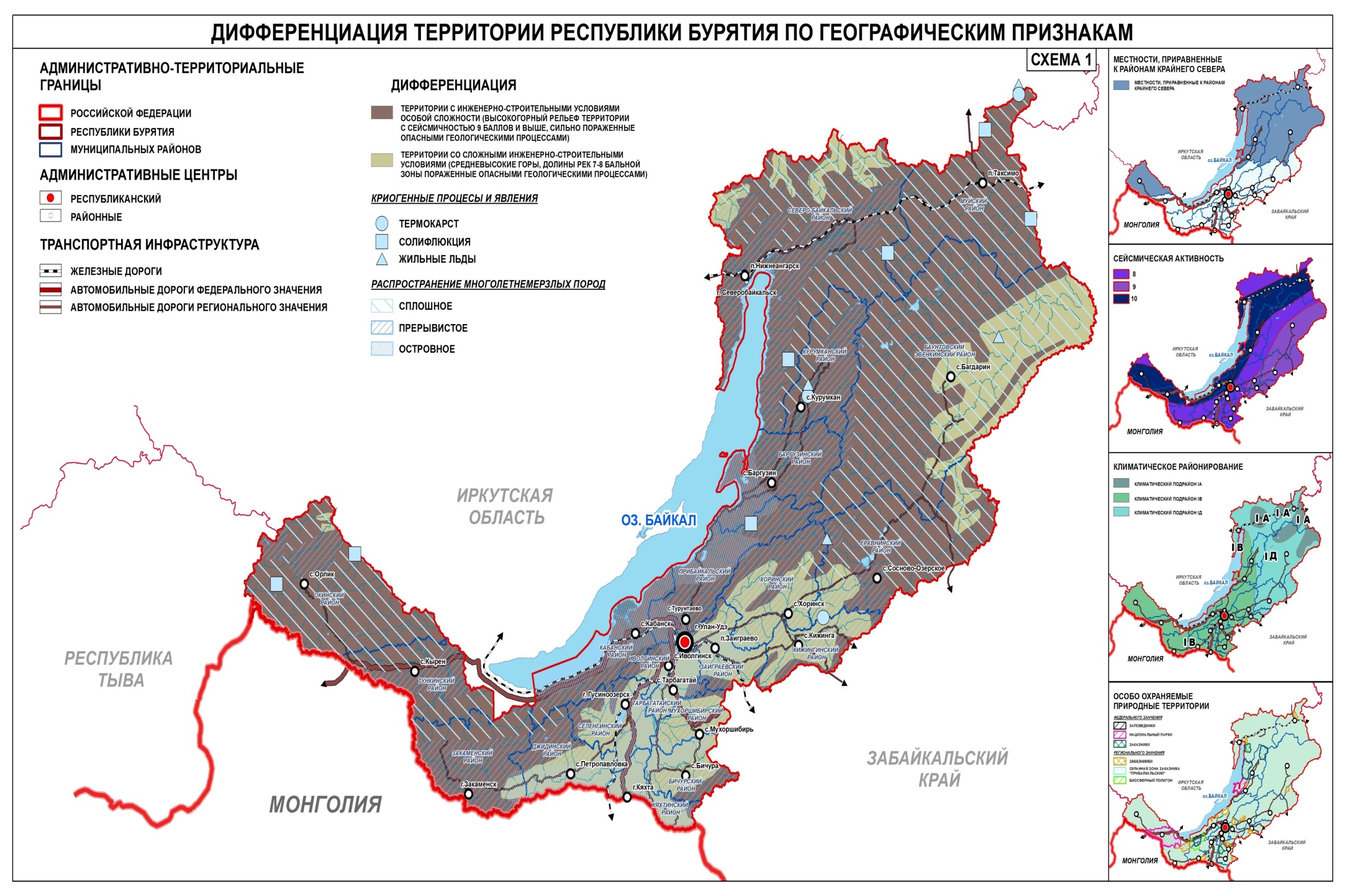 Приложение №3к нормативам градостроительногопроектирования Республики Бурятия 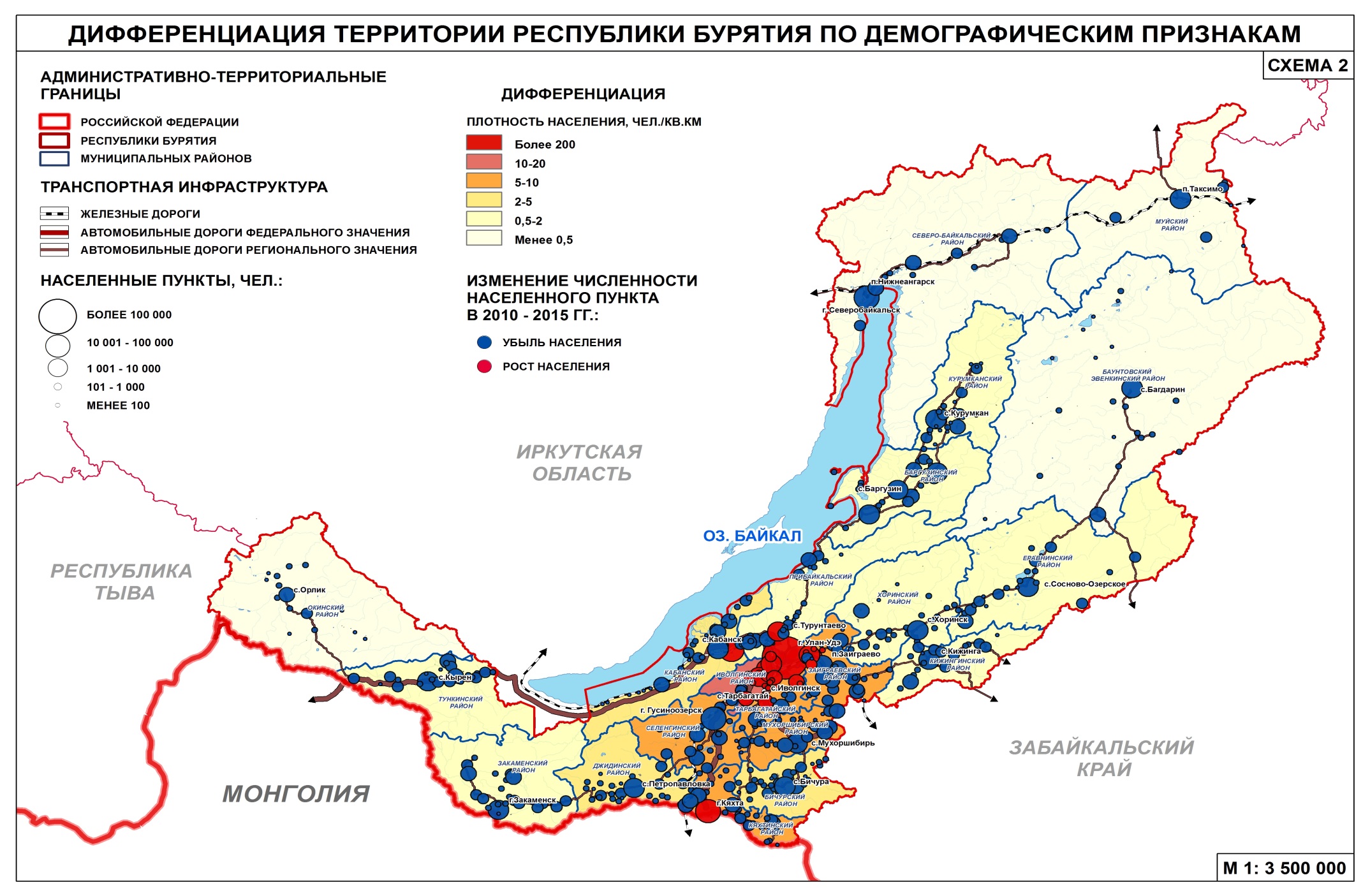 Приложение №4к нормативам градостроительногопроектирования Республики Бурятия 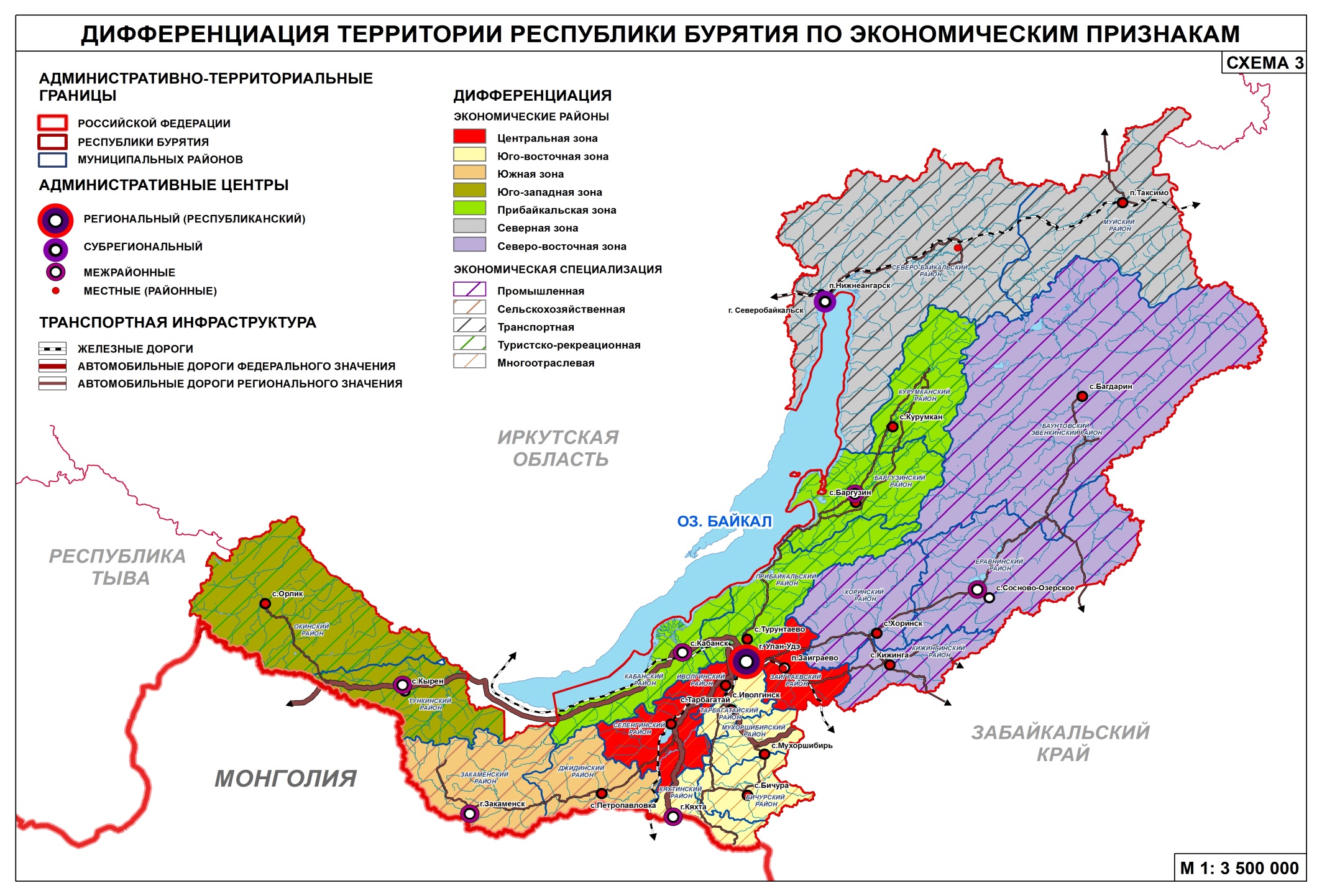 Приложение №5к нормативам градостроительногопроектирования Республики Бурятия 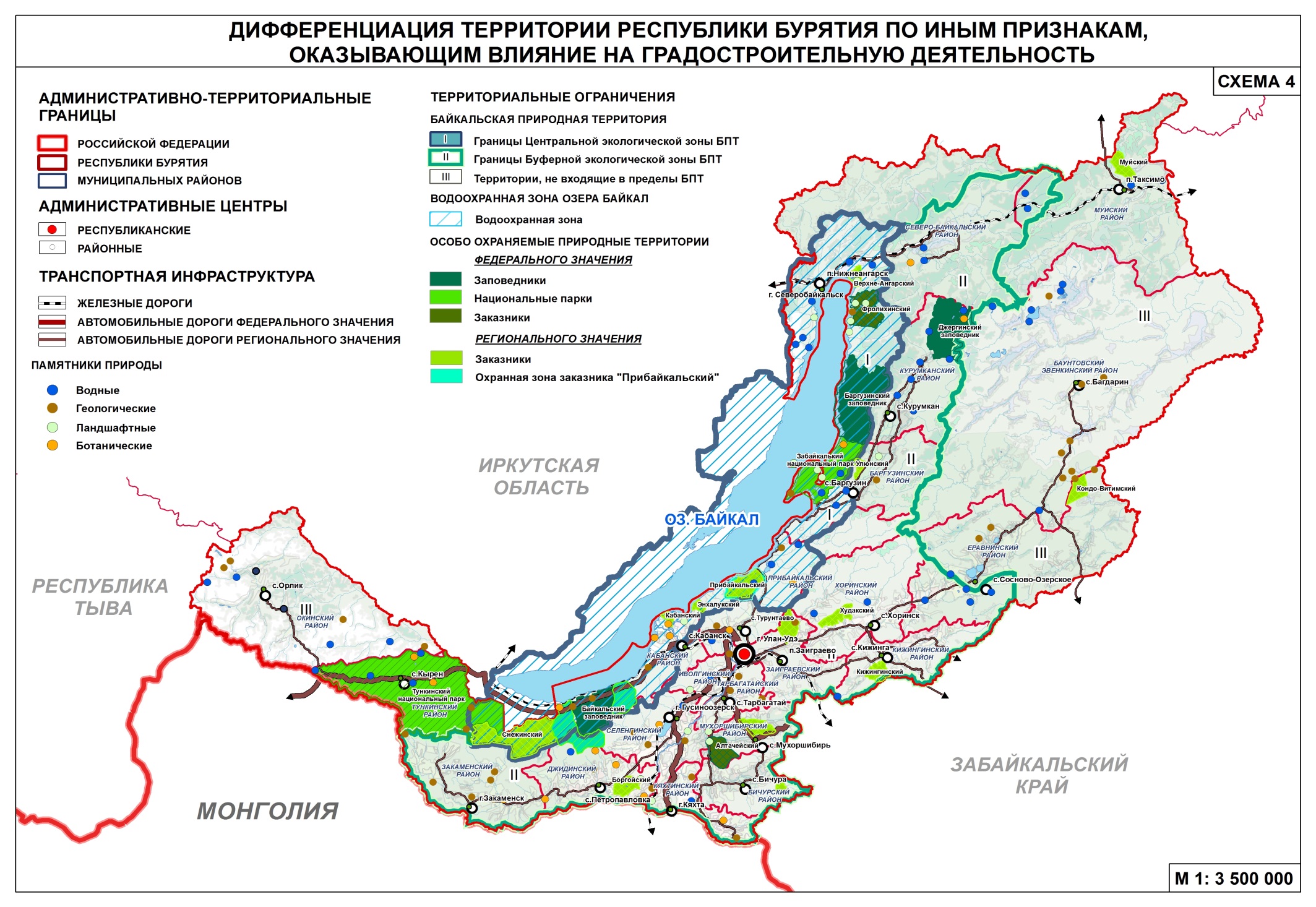 Приложение №6 к нормативам градостроительного проектирования Республики Бурятия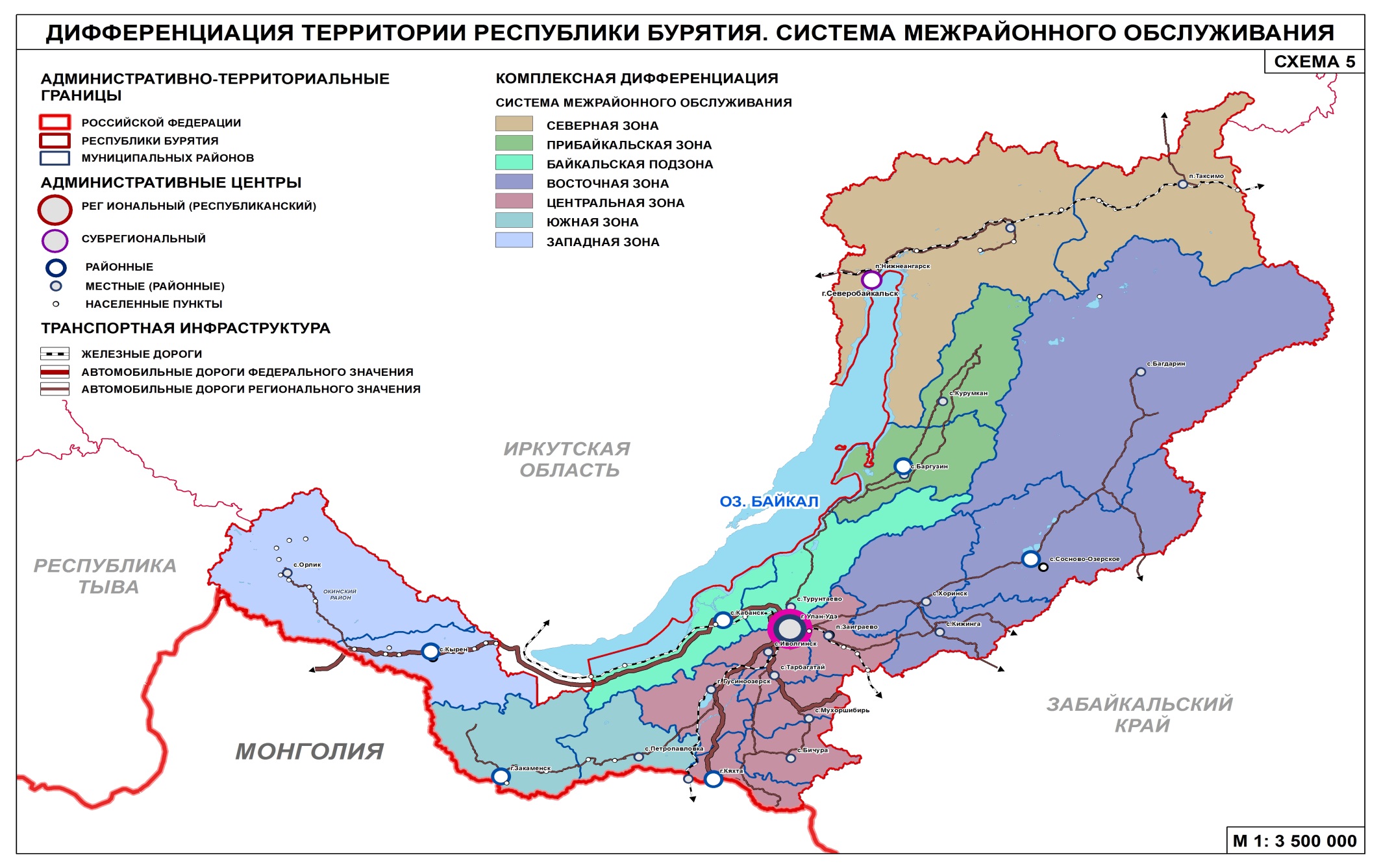 № п/пОбъекты регионального значения, в отношении которых устанавливается совокупность расчетных показателей минимально допустимого уровня обеспеченности и расчетных показателей максимально допустимого уровня территориальной доступности1.Объекты автомобильного транспорта:1.автомобильные дороги регионального или межмуниципального значения, в том числе:1.искусственные дорожные сооружения,1.защитные дорожные сооружения,1.производственные объекты, используемые при капитальном ремонте, ремонте, содержании автомобильных дорог,1.элементы обустройства автомобильных дорог.3.Объекты образования:3.организации среднего профессионального образования;3.общеобразовательные организации с интернатами.4.Объекты здравоохранения:4.больницы;4.диспансеры;4.амбулаторно-поликлинические учреждения;4.фельдшерско-акушерские пункты;5.Объекты спорта:5.спортивные комплексы;5.плавательные бассейны;5.стадионы.6.Объекты культуры и искусства:6.республиканские государственные библиотеки;6.республиканские государственные музеи;6.республиканские молодежные центры.7.Объекты социального обслуживания населения:7.дома-интернаты общего типа и пансионаты для лиц старшего возраста;7.специальные дома-приюты;7.детские дома-интернаты;7.территориальные центры социального обслуживания;7.территориальные центры социальной помощи;7.республиканские центры реабилитации инвалидов;7.социально-реабилитационные центры для несовершеннолетних;7.социальные приюты для детей подростков;7.реабилитационные центры детей подростков с ограниченными возможностями;7.центры социальных адаптаций.8.Объекты ветеринарной помощи:8.ветеринарная станция, ветеринарный пункт.9.Объекты почтовой связи10.Объекты гражданской обороны, необходимые для предупреждения чрезвычайных ситуаций межмуниципального и регионального характера, стихийных бедствий, эпидемий и ликвидации их последствий:10.системы оповещения населения;10.защитные сооружения.11.Государственный жилищный фонд.12.Объекты, предназначенные для утилизации и переработки бытовых и промышленных отходовОбъекты местного значения, в отношении которых устанавливаются предельные значения расчетных показателей минимально допустимого уровня обеспеченности и предельные значения расчетных показателей максимально допустимого уровня территориальной доступности1.Объекты электроснабжения2.Объекты теплоснабжения3.Объекты газоснабжения4.Объекты водоснабжения5.Объекты водоотведения6.Объекты связи7.Объекты автомобильного транспорта:7.автомобильные дороги местного значения;7.пункты технического осмотра автомобилей;7.парковки (парковочные места);7.объекты транспортных услуг и транспортного обслуживания населения.8.Объекты образования:8.дошкольные образовательные организации;8.общеобразовательные организации;8.организации дополнительного образования.9.Объекты здравоохранения:9.аптеки.10.Объекты физической культуры и массового спорта:10.спортивные залы;10.плавательные бассейны;10.стадионы;10.плоскостные сооружения.11.Объекты культуры, досуга и художественного творчества:11.муниципальные библиотеки;11.муниципальные музеи;11.муниципальные архивы;11.учреждения культурно-досугового типа;11.объекты, связанные с организацией мероприятий по работе с детьми и молодежью.12.Объекты услуг общественного питания, торговли, бытового обслуживания населения и иных услуг:12.магазины;12.предприятия общественного питания;12.предприятия бытового обслуживания;12.отделения банков, операционные кассы;12.гостиницы.13.Объекты, предназначенные для утилизации и переработки бытовых и промышленных отходов14.Объекты, включая земельные участки, предназначенные для организации ритуальных услуг и содержания мест захоронения:14.кладбища традиционного захоронения;14.кладбища урновых захоронений после кремации.15.Места массового отдыха населения:15.зоны отдыха;15.речные и пляжные озера.16.Леса17.Объекты благоустройства и озеленения территорий17.озелененные территории общего пользования.18.Муниципальный жилищный фондБайкальская подзонаБайкальская подзонаМуниципальное образование «Зырянское» сельское поселение0,016Подразделения дорожной службыПримерная протяженность участков дорог, км,при категории дорогПримерная протяженность участков дорог, км,при категории дорогПримерная протяженность участков дорог, км,при категории дорогПримерная протяженность участков дорог, км,при категории дорогПримерная протяженность участков дорог, км,при категории дорогПримерная протяженность участков дорог, км,при категории дорогПодразделения дорожной службыIIIIIIIIIIVVПодразделения дорожной службыПреимущественные типы дорожных одеждПреимущественные типы дорожных одеждПреимущественные типы дорожных одеждПреимущественные типы дорожных одеждПреимущественные типы дорожных одеждПреимущественные типы дорожных одеждПодразделения дорожной службыкапитальныекапитальныеоблегченныепереходныепереходныенизшиеОсновное звено службы содержания дорог:при линейном принципепри территориальном принципе100–170250–300170–260250–300170–260250–300210–260250–300210–260250–300–250-300Низовое звено службы содержания дорог30–4040–5555–7070–9070–9080–100Пункт содержания и охраны больших мостовНа мостах длиной более 300 мНа мостах длиной более 300 мНа мостах длиной более 300 мНа мостах длиной более 300 мНа мостах длиной более 300 мНа мостах длиной более 300 мПункт обслуживания переправ     На наплавных мостах, паромах     На наплавных мостах, паромах     На наплавных мостах, паромах     На наплавных мостах, паромах     На наплавных мостах, паромах     На наплавных мостах, паромахЭлементы обустройства автомобильных дорогПротяженность участков дорог, км,при категории дорогПротяженность участков дорог, км,при категории дорогПротяженность участков дорог, км,при категории дорогПротяженность участков дорог, км,при категории дорогПротяженность участков дорог, км,при категории дорогЭлементы обустройства автомобильных дорогIIIIIIIVVАвтобусные остановки;333----автобусные остановки в густонаселенной местности1,51,51,5----Площадки отдыха15-2015-2025-3545-55–Пункт охраны больших мостовНа мостах длиной более 300 мНа мостах длиной более 300 мНа мостах длиной более 300 мНа мостах длиной более 300 мНа мостах длиной более 300 мЗона межрайонного обслуживанияОбщеобразовательные организации с интернатом(мест на 1 тыс. чел в зоне обслуживания)Организации среднего профессионального образования  (мест на 1 тыс. чел в зоне обслуживания)Байкальская подзонаНе нормируется и определяется заданием на проектирование28Зона межрайонного обслуживанияРеспубликанский центр, межрайонные и районные центры обслуживанияРеспубликанский центр, межрайонные и районные центры обслуживанияЗона межрайонного обслуживанияОбщеобразовательные организации с интернатом  –  объекты периодического пользованияОрганизации среднего профессионального образования – объекты периодического пользованияБайкальская подзонаНе нормируется и определяется заданием на проектирование2-часовая транспортная доступностьЗона межрайонного обслуживанияБольницыБольницыБольницыСтанции скорой медицинской помощиДиспансерыАмбулатории Амбулатории Фельдшерско-акушерские пункты****Зона межрайонного обслуживаниявысоко-квалифици-рованные*(объект)специализи-рованные(объект)коек на 1 тыс. чел. **спецавто-мобильна 10 тыс. чел.объектобъектпосещений в смену на 1 тыс. чел.объект1 на 10 тыс. чел в городских населенных пунктах***1 на населенный пункт с численностью 100-1200 чел.Байкальская подзона--14,11 на 10 тыс. чел в городских населенных пунктах***-819,11 на населенный пункт с численностью 100-1200 чел.*- больничные учреждения, оказывающие специализированную, в том числе высококвалифицированную медицинскую помощь. За объект принимается сетевая единица соответствующего вида обслуживания, а также филиалы и территориально обособленные отделы.**- участковая больница, расположенная в городском или сельском поселении, обслуживает комплекс сельских поселений. С учетом численности населения возможна сельская участковая больница.*** - выдвижные пункты скорой медицинской помощи для сельских поселений планируются из расчета 1 объект на 5000 жителей.****- фельдшерско-акушерский пункт следует размещать в сельских населённых пунктах с численностью населения от 100 человек, отделённых от других населённых пунктов водными или другими преградами. Фельдшерско-акушерский пункт может размещаться в составе общей врачебной практики в малых городских населённых пунктах (поселки городского типа, связанные с определенной отраслью экономики).- молочные кухни размещаются в городских населенных пунктах из расчета 4 порции в сутки на 1 ребенка с учетом демографической ситуации.*- больничные учреждения, оказывающие специализированную, в том числе высококвалифицированную медицинскую помощь. За объект принимается сетевая единица соответствующего вида обслуживания, а также филиалы и территориально обособленные отделы.**- участковая больница, расположенная в городском или сельском поселении, обслуживает комплекс сельских поселений. С учетом численности населения возможна сельская участковая больница.*** - выдвижные пункты скорой медицинской помощи для сельских поселений планируются из расчета 1 объект на 5000 жителей.****- фельдшерско-акушерский пункт следует размещать в сельских населённых пунктах с численностью населения от 100 человек, отделённых от других населённых пунктов водными или другими преградами. Фельдшерско-акушерский пункт может размещаться в составе общей врачебной практики в малых городских населённых пунктах (поселки городского типа, связанные с определенной отраслью экономики).- молочные кухни размещаются в городских населенных пунктах из расчета 4 порции в сутки на 1 ребенка с учетом демографической ситуации.*- больничные учреждения, оказывающие специализированную, в том числе высококвалифицированную медицинскую помощь. За объект принимается сетевая единица соответствующего вида обслуживания, а также филиалы и территориально обособленные отделы.**- участковая больница, расположенная в городском или сельском поселении, обслуживает комплекс сельских поселений. С учетом численности населения возможна сельская участковая больница.*** - выдвижные пункты скорой медицинской помощи для сельских поселений планируются из расчета 1 объект на 5000 жителей.****- фельдшерско-акушерский пункт следует размещать в сельских населённых пунктах с численностью населения от 100 человек, отделённых от других населённых пунктов водными или другими преградами. Фельдшерско-акушерский пункт может размещаться в составе общей врачебной практики в малых городских населённых пунктах (поселки городского типа, связанные с определенной отраслью экономики).- молочные кухни размещаются в городских населенных пунктах из расчета 4 порции в сутки на 1 ребенка с учетом демографической ситуации.*- больничные учреждения, оказывающие специализированную, в том числе высококвалифицированную медицинскую помощь. За объект принимается сетевая единица соответствующего вида обслуживания, а также филиалы и территориально обособленные отделы.**- участковая больница, расположенная в городском или сельском поселении, обслуживает комплекс сельских поселений. С учетом численности населения возможна сельская участковая больница.*** - выдвижные пункты скорой медицинской помощи для сельских поселений планируются из расчета 1 объект на 5000 жителей.****- фельдшерско-акушерский пункт следует размещать в сельских населённых пунктах с численностью населения от 100 человек, отделённых от других населённых пунктов водными или другими преградами. Фельдшерско-акушерский пункт может размещаться в составе общей врачебной практики в малых городских населённых пунктах (поселки городского типа, связанные с определенной отраслью экономики).- молочные кухни размещаются в городских населенных пунктах из расчета 4 порции в сутки на 1 ребенка с учетом демографической ситуации.*- больничные учреждения, оказывающие специализированную, в том числе высококвалифицированную медицинскую помощь. За объект принимается сетевая единица соответствующего вида обслуживания, а также филиалы и территориально обособленные отделы.**- участковая больница, расположенная в городском или сельском поселении, обслуживает комплекс сельских поселений. С учетом численности населения возможна сельская участковая больница.*** - выдвижные пункты скорой медицинской помощи для сельских поселений планируются из расчета 1 объект на 5000 жителей.****- фельдшерско-акушерский пункт следует размещать в сельских населённых пунктах с численностью населения от 100 человек, отделённых от других населённых пунктов водными или другими преградами. Фельдшерско-акушерский пункт может размещаться в составе общей врачебной практики в малых городских населённых пунктах (поселки городского типа, связанные с определенной отраслью экономики).- молочные кухни размещаются в городских населенных пунктах из расчета 4 порции в сутки на 1 ребенка с учетом демографической ситуации.*- больничные учреждения, оказывающие специализированную, в том числе высококвалифицированную медицинскую помощь. За объект принимается сетевая единица соответствующего вида обслуживания, а также филиалы и территориально обособленные отделы.**- участковая больница, расположенная в городском или сельском поселении, обслуживает комплекс сельских поселений. С учетом численности населения возможна сельская участковая больница.*** - выдвижные пункты скорой медицинской помощи для сельских поселений планируются из расчета 1 объект на 5000 жителей.****- фельдшерско-акушерский пункт следует размещать в сельских населённых пунктах с численностью населения от 100 человек, отделённых от других населённых пунктов водными или другими преградами. Фельдшерско-акушерский пункт может размещаться в составе общей врачебной практики в малых городских населённых пунктах (поселки городского типа, связанные с определенной отраслью экономики).- молочные кухни размещаются в городских населенных пунктах из расчета 4 порции в сутки на 1 ребенка с учетом демографической ситуации.*- больничные учреждения, оказывающие специализированную, в том числе высококвалифицированную медицинскую помощь. За объект принимается сетевая единица соответствующего вида обслуживания, а также филиалы и территориально обособленные отделы.**- участковая больница, расположенная в городском или сельском поселении, обслуживает комплекс сельских поселений. С учетом численности населения возможна сельская участковая больница.*** - выдвижные пункты скорой медицинской помощи для сельских поселений планируются из расчета 1 объект на 5000 жителей.****- фельдшерско-акушерский пункт следует размещать в сельских населённых пунктах с численностью населения от 100 человек, отделённых от других населённых пунктов водными или другими преградами. Фельдшерско-акушерский пункт может размещаться в составе общей врачебной практики в малых городских населённых пунктах (поселки городского типа, связанные с определенной отраслью экономики).- молочные кухни размещаются в городских населенных пунктах из расчета 4 порции в сутки на 1 ребенка с учетом демографической ситуации.*- больничные учреждения, оказывающие специализированную, в том числе высококвалифицированную медицинскую помощь. За объект принимается сетевая единица соответствующего вида обслуживания, а также филиалы и территориально обособленные отделы.**- участковая больница, расположенная в городском или сельском поселении, обслуживает комплекс сельских поселений. С учетом численности населения возможна сельская участковая больница.*** - выдвижные пункты скорой медицинской помощи для сельских поселений планируются из расчета 1 объект на 5000 жителей.****- фельдшерско-акушерский пункт следует размещать в сельских населённых пунктах с численностью населения от 100 человек, отделённых от других населённых пунктов водными или другими преградами. Фельдшерско-акушерский пункт может размещаться в составе общей врачебной практики в малых городских населённых пунктах (поселки городского типа, связанные с определенной отраслью экономики).- молочные кухни размещаются в городских населенных пунктах из расчета 4 порции в сутки на 1 ребенка с учетом демографической ситуации.*- больничные учреждения, оказывающие специализированную, в том числе высококвалифицированную медицинскую помощь. За объект принимается сетевая единица соответствующего вида обслуживания, а также филиалы и территориально обособленные отделы.**- участковая больница, расположенная в городском или сельском поселении, обслуживает комплекс сельских поселений. С учетом численности населения возможна сельская участковая больница.*** - выдвижные пункты скорой медицинской помощи для сельских поселений планируются из расчета 1 объект на 5000 жителей.****- фельдшерско-акушерский пункт следует размещать в сельских населённых пунктах с численностью населения от 100 человек, отделённых от других населённых пунктов водными или другими преградами. Фельдшерско-акушерский пункт может размещаться в составе общей врачебной практики в малых городских населённых пунктах (поселки городского типа, связанные с определенной отраслью экономики).- молочные кухни размещаются в городских населенных пунктах из расчета 4 порции в сутки на 1 ребенка с учетом демографической ситуации.Зона межрайонного обслуживанияРеспубликанский центр и межрайонные центры обслуживания, городские и сельские населенные пунктыРеспубликанский центр и межрайонные центры обслуживания, городские и сельские населенные пунктыРеспубликанский центр и межрайонные центры обслуживания, городские и сельские населенные пунктыРеспубликанский центр и межрайонные центры обслуживания, городские и сельские населенные пунктыРеспубликанский центр и межрайонные центры обслуживания, городские и сельские населенные пунктыРеспубликанский центр и межрайонные центры обслуживания, городские и сельские населенные пунктыРеспубликанский центр и межрайонные центры обслуживания, городские и сельские населенные пунктыЗона межрайонного обслуживанияБольницыБольницыБольницыСтанции скорой медицинской помощиДиспансерыАмбулатории Фельдшерско-акушерские пунктыЗона межрайонного обслуживаниявысоко-квалифици-рованные*специализи-рованныепервичная медико-санитарная помощьСтанции скорой медицинской помощиДиспансерыАмбулатории Фельдшерско-акушерские пунктыБайкальская подзонаНе нормируется1- часовая  транспортная доступностьв городских населенных пунктах60-минутная транспортная доступность;в сельских населенных пунктах  120-минутная транспортная доступность15 минутная транспортная доступности на специальном автомобиле**Не нормируетсяв городских населенных пунктах 1000 м;в сельских населенных пунктах 30 мин. транспортная доступность30-минутная транспортная доступность в сельских населенных пунктах*- больничные учреждения, оказывающие специализированную, в том числе высококвалифицированную медицинскую помощь.**- выдвижные пункты медицинской помощи следует размещать в сельских населенных пунктах в пределах зоны 30-минутной доступности на специальном автомобиле.*- больничные учреждения, оказывающие специализированную, в том числе высококвалифицированную медицинскую помощь.**- выдвижные пункты медицинской помощи следует размещать в сельских населенных пунктах в пределах зоны 30-минутной доступности на специальном автомобиле.*- больничные учреждения, оказывающие специализированную, в том числе высококвалифицированную медицинскую помощь.**- выдвижные пункты медицинской помощи следует размещать в сельских населенных пунктах в пределах зоны 30-минутной доступности на специальном автомобиле.*- больничные учреждения, оказывающие специализированную, в том числе высококвалифицированную медицинскую помощь.**- выдвижные пункты медицинской помощи следует размещать в сельских населенных пунктах в пределах зоны 30-минутной доступности на специальном автомобиле.*- больничные учреждения, оказывающие специализированную, в том числе высококвалифицированную медицинскую помощь.**- выдвижные пункты медицинской помощи следует размещать в сельских населенных пунктах в пределах зоны 30-минутной доступности на специальном автомобиле.*- больничные учреждения, оказывающие специализированную, в том числе высококвалифицированную медицинскую помощь.**- выдвижные пункты медицинской помощи следует размещать в сельских населенных пунктах в пределах зоны 30-минутной доступности на специальном автомобиле.*- больничные учреждения, оказывающие специализированную, в том числе высококвалифицированную медицинскую помощь.**- выдвижные пункты медицинской помощи следует размещать в сельских населенных пунктах в пределах зоны 30-минутной доступности на специальном автомобиле.*- больничные учреждения, оказывающие специализированную, в том числе высококвалифицированную медицинскую помощь.**- выдвижные пункты медицинской помощи следует размещать в сельских населенных пунктах в пределах зоны 30-минутной доступности на специальном автомобиле.Зона межрайонного обслуживанияРеспубликанский центр, межрайонные центры обслуживанияРеспубликанский центр, межрайонные центры обслуживанияРеспубликанский центр, межрайонные центры обслуживанияРеспубликанский центр, межрайонные центры обслуживанияЗона межрайонного обслуживанияСпортивные комплексы*(объект)Плавательные бассейны **(объект)Плавательные бассейны **(объект)Стадионы***(объект)Зона межрайонного обслуживанияСпортивные комплексы*(объект)длина дорожек, мдлина дорожек, мСтадионы***(объект)Зона межрайонного обслуживанияСпортивные комплексы*(объект)50 25Стадионы***(объект)Байкальская подзона1-1-*- спортивные комплексы закрытого типа крупные, в составе (по заданию на проектирование): универсальный спортивный зал площадью 1500 кв. м. с площадками международных стандартов для игровых видов спорта – мини-футбола, баскетбола, тенниса, волейбола, гандбола с трансформируемыми трибунами на 730 зрительских мест, для республиканского центра; спортивные комплексы закрытого типа малые, в составе: универсальный спортивный зал площадью 500 кв. м.с площадками международных стандартов для игровых видов спорта – мини-футбола, баскетбола, тенниса, волейбола; спортивные комплексы открытые для зимних видов спорта: санно-бобслейные трассы, горнолыжные комплексы; спортивные комплексы национальных видов спорта.**- плавательные бассейны 2-х типов: с длиной дорожек 25 м для межрайонных центров обслуживания  и 50 м – для республиканского центра.***- стадионы нескольких типов – по заданию на проектирование: футбольные поля с трибунами, легкоатлетические арены, конькобежные стадионы, сооружения для национальных видов спорта, ипподромы, спортивные стрелковые комплексы и иные.*- спортивные комплексы закрытого типа крупные, в составе (по заданию на проектирование): универсальный спортивный зал площадью 1500 кв. м. с площадками международных стандартов для игровых видов спорта – мини-футбола, баскетбола, тенниса, волейбола, гандбола с трансформируемыми трибунами на 730 зрительских мест, для республиканского центра; спортивные комплексы закрытого типа малые, в составе: универсальный спортивный зал площадью 500 кв. м.с площадками международных стандартов для игровых видов спорта – мини-футбола, баскетбола, тенниса, волейбола; спортивные комплексы открытые для зимних видов спорта: санно-бобслейные трассы, горнолыжные комплексы; спортивные комплексы национальных видов спорта.**- плавательные бассейны 2-х типов: с длиной дорожек 25 м для межрайонных центров обслуживания  и 50 м – для республиканского центра.***- стадионы нескольких типов – по заданию на проектирование: футбольные поля с трибунами, легкоатлетические арены, конькобежные стадионы, сооружения для национальных видов спорта, ипподромы, спортивные стрелковые комплексы и иные.*- спортивные комплексы закрытого типа крупные, в составе (по заданию на проектирование): универсальный спортивный зал площадью 1500 кв. м. с площадками международных стандартов для игровых видов спорта – мини-футбола, баскетбола, тенниса, волейбола, гандбола с трансформируемыми трибунами на 730 зрительских мест, для республиканского центра; спортивные комплексы закрытого типа малые, в составе: универсальный спортивный зал площадью 500 кв. м.с площадками международных стандартов для игровых видов спорта – мини-футбола, баскетбола, тенниса, волейбола; спортивные комплексы открытые для зимних видов спорта: санно-бобслейные трассы, горнолыжные комплексы; спортивные комплексы национальных видов спорта.**- плавательные бассейны 2-х типов: с длиной дорожек 25 м для межрайонных центров обслуживания  и 50 м – для республиканского центра.***- стадионы нескольких типов – по заданию на проектирование: футбольные поля с трибунами, легкоатлетические арены, конькобежные стадионы, сооружения для национальных видов спорта, ипподромы, спортивные стрелковые комплексы и иные.*- спортивные комплексы закрытого типа крупные, в составе (по заданию на проектирование): универсальный спортивный зал площадью 1500 кв. м. с площадками международных стандартов для игровых видов спорта – мини-футбола, баскетбола, тенниса, волейбола, гандбола с трансформируемыми трибунами на 730 зрительских мест, для республиканского центра; спортивные комплексы закрытого типа малые, в составе: универсальный спортивный зал площадью 500 кв. м.с площадками международных стандартов для игровых видов спорта – мини-футбола, баскетбола, тенниса, волейбола; спортивные комплексы открытые для зимних видов спорта: санно-бобслейные трассы, горнолыжные комплексы; спортивные комплексы национальных видов спорта.**- плавательные бассейны 2-х типов: с длиной дорожек 25 м для межрайонных центров обслуживания  и 50 м – для республиканского центра.***- стадионы нескольких типов – по заданию на проектирование: футбольные поля с трибунами, легкоатлетические арены, конькобежные стадионы, сооружения для национальных видов спорта, ипподромы, спортивные стрелковые комплексы и иные.*- спортивные комплексы закрытого типа крупные, в составе (по заданию на проектирование): универсальный спортивный зал площадью 1500 кв. м. с площадками международных стандартов для игровых видов спорта – мини-футбола, баскетбола, тенниса, волейбола, гандбола с трансформируемыми трибунами на 730 зрительских мест, для республиканского центра; спортивные комплексы закрытого типа малые, в составе: универсальный спортивный зал площадью 500 кв. м.с площадками международных стандартов для игровых видов спорта – мини-футбола, баскетбола, тенниса, волейбола; спортивные комплексы открытые для зимних видов спорта: санно-бобслейные трассы, горнолыжные комплексы; спортивные комплексы национальных видов спорта.**- плавательные бассейны 2-х типов: с длиной дорожек 25 м для межрайонных центров обслуживания  и 50 м – для республиканского центра.***- стадионы нескольких типов – по заданию на проектирование: футбольные поля с трибунами, легкоатлетические арены, конькобежные стадионы, сооружения для национальных видов спорта, ипподромы, спортивные стрелковые комплексы и иные.Зона межрайонного обслуживанияСпортивные комплексыПлавательные бассейныСтадионы Байкальская подзона1-часовая транспортная доступность1-часовая транспортная доступность1-часовая транспортная доступностьБайкальская подзона1-часовая транспортная доступность1,5-часовая транспортная доступность1-часовая транспортная доступностьЗона межрайонного обслуживанияРеспубликанские государственные библиотекиРеспубликанские государственные библиотекиРеспубликанские государственные музеи(объект)Республиканские государственные архивы(объект)Республиканские государственные театры(объект)Республиканский молодежный центр(объект)Зона межрайонного обслуживанияобъекттыс. ед. хранения на 1 тыс. чел.Республиканские государственные музеи(объект)Республиканские государственные архивы(объект)Республиканские государственные театры(объект)Республиканский молодежный центр(объект)Байкальская подзона12,11-1-*- по 1 библиотеке следующих типов: универсальная научная, детская, юношеская, специализированная для инвалидов по зрению. Детская и юношеская могут объединяться в качестве отделов библиотеки.**- количество музеев рассчитывается исходя из видов музейных коллекций: краеведческие, художественные, этнографические и другие. ***- по 1 архиву следующих типов: исторический, социально-политический, документов по личному составу.****- по 1 профессиональному театру следующих видов: театр драмы, театр юного зрителя, театр кукол, музыкально-драматический театр, театр-студия и прочие.*****- за объект принимается сетевая единица соответствующего вида обслуживания, а также филиалы и территориально обособленные отделы. В межрайонных центрах следует размещать филиалы государственных библиотек, музеев и театров.*- по 1 библиотеке следующих типов: универсальная научная, детская, юношеская, специализированная для инвалидов по зрению. Детская и юношеская могут объединяться в качестве отделов библиотеки.**- количество музеев рассчитывается исходя из видов музейных коллекций: краеведческие, художественные, этнографические и другие. ***- по 1 архиву следующих типов: исторический, социально-политический, документов по личному составу.****- по 1 профессиональному театру следующих видов: театр драмы, театр юного зрителя, театр кукол, музыкально-драматический театр, театр-студия и прочие.*****- за объект принимается сетевая единица соответствующего вида обслуживания, а также филиалы и территориально обособленные отделы. В межрайонных центрах следует размещать филиалы государственных библиотек, музеев и театров.*- по 1 библиотеке следующих типов: универсальная научная, детская, юношеская, специализированная для инвалидов по зрению. Детская и юношеская могут объединяться в качестве отделов библиотеки.**- количество музеев рассчитывается исходя из видов музейных коллекций: краеведческие, художественные, этнографические и другие. ***- по 1 архиву следующих типов: исторический, социально-политический, документов по личному составу.****- по 1 профессиональному театру следующих видов: театр драмы, театр юного зрителя, театр кукол, музыкально-драматический театр, театр-студия и прочие.*****- за объект принимается сетевая единица соответствующего вида обслуживания, а также филиалы и территориально обособленные отделы. В межрайонных центрах следует размещать филиалы государственных библиотек, музеев и театров.*- по 1 библиотеке следующих типов: универсальная научная, детская, юношеская, специализированная для инвалидов по зрению. Детская и юношеская могут объединяться в качестве отделов библиотеки.**- количество музеев рассчитывается исходя из видов музейных коллекций: краеведческие, художественные, этнографические и другие. ***- по 1 архиву следующих типов: исторический, социально-политический, документов по личному составу.****- по 1 профессиональному театру следующих видов: театр драмы, театр юного зрителя, театр кукол, музыкально-драматический театр, театр-студия и прочие.*****- за объект принимается сетевая единица соответствующего вида обслуживания, а также филиалы и территориально обособленные отделы. В межрайонных центрах следует размещать филиалы государственных библиотек, музеев и театров.*- по 1 библиотеке следующих типов: универсальная научная, детская, юношеская, специализированная для инвалидов по зрению. Детская и юношеская могут объединяться в качестве отделов библиотеки.**- количество музеев рассчитывается исходя из видов музейных коллекций: краеведческие, художественные, этнографические и другие. ***- по 1 архиву следующих типов: исторический, социально-политический, документов по личному составу.****- по 1 профессиональному театру следующих видов: театр драмы, театр юного зрителя, театр кукол, музыкально-драматический театр, театр-студия и прочие.*****- за объект принимается сетевая единица соответствующего вида обслуживания, а также филиалы и территориально обособленные отделы. В межрайонных центрах следует размещать филиалы государственных библиотек, музеев и театров.*- по 1 библиотеке следующих типов: универсальная научная, детская, юношеская, специализированная для инвалидов по зрению. Детская и юношеская могут объединяться в качестве отделов библиотеки.**- количество музеев рассчитывается исходя из видов музейных коллекций: краеведческие, художественные, этнографические и другие. ***- по 1 архиву следующих типов: исторический, социально-политический, документов по личному составу.****- по 1 профессиональному театру следующих видов: театр драмы, театр юного зрителя, театр кукол, музыкально-драматический театр, театр-студия и прочие.*****- за объект принимается сетевая единица соответствующего вида обслуживания, а также филиалы и территориально обособленные отделы. В межрайонных центрах следует размещать филиалы государственных библиотек, музеев и театров.*- по 1 библиотеке следующих типов: универсальная научная, детская, юношеская, специализированная для инвалидов по зрению. Детская и юношеская могут объединяться в качестве отделов библиотеки.**- количество музеев рассчитывается исходя из видов музейных коллекций: краеведческие, художественные, этнографические и другие. ***- по 1 архиву следующих типов: исторический, социально-политический, документов по личному составу.****- по 1 профессиональному театру следующих видов: театр драмы, театр юного зрителя, театр кукол, музыкально-драматический театр, театр-студия и прочие.*****- за объект принимается сетевая единица соответствующего вида обслуживания, а также филиалы и территориально обособленные отделы. В межрайонных центрах следует размещать филиалы государственных библиотек, музеев и театров.Зона межрайонного обслуживанияРеспубликанские государственные библиотекиРеспубликанские государственные музеиРеспубликанские государственные архивыРеспубликанские государственные театрыРеспубликанский молодежный центрНе нормируется1,5 часовая транспортная доступностьНе нормируетсяБайкальская подзона1,5 часовая транспортная доступность1,5 часовая транспортная доступностьНе нормируется1,5 часовая транспортная доступностьНе нормируетсяОбъектыЕдиница измеренияРеспубликанский, межрайонные, районные и подрайонные центры обслуживанияРеспубликанский, межрайонные, районные и подрайонные центры обслуживанияРеспубликанский, межрайонные, районные и подрайонные центры обслуживанияРеспубликанский, межрайонные, районные и подрайонные центры обслуживанияРеспубликанский, межрайонные, районные и подрайонные центры обслуживанияРеспубликанский, межрайонные, районные и подрайонные центры обслуживанияРеспубликанский, межрайонные, районные и подрайонные центры обслуживанияРеспубликанский, межрайонные, районные и подрайонные центры обслуживанияОбъектыЕдиница измеренияБайкальская подзонаБайкальская подзонаБайкальская подзонаБайкальская подзонаБайкальская подзонаБайкальская подзонаБайкальская подзонаБайкальская подзонаДома-интернаты общего типа и пансионаты для лиц старшего возрастамест на 1 тыс. чел.4,04,04,04,04,04,0Специальные дома-интернатымест на 1 тыс. чел.0,40,40,40,40,40,4Детские дома-интернаты мест на 1 тыс. чел.0,60,60,60,60,60,6Геронтологические центрымест на 1 тыс. чел.0,30,30,30,30,30,30,30,3Психоневрологи-ческие интернатымест на 1 тыс. чел.2,22,22,22,22,22,22,22,2Территориальные центры социального обслуживанияобъект1 на 50тыс. чел.1 на 50тыс. чел.1 на 50тыс. чел.1 на 50тыс. чел.Территориальные центры социальной помощи объект1 на 100 тыс. чел.1 на 100 тыс. чел.1 на 100 тыс. чел.1 на 100 тыс. чел.Республиканский центр реабилитации инвалидовобъект1111Социально-реабилитационные центры для несовершеннолетних детей, социальные приюты для детей и подростковобъект1 на 5 тыс. детей1 на 5 тыс. детей1 на 5 тыс. детей1 на 5 тыс. детейРеабилитационные центры для детей и подростков с ограниченными возможностямиобъект11111 на 1 тыс. детей с ограниченными возможностями111Центр социальной адаптацииобъект11111на 100 тыс. чел.111ОбъектыРеспубликанский, межрайонные, районные и подрайонные центры обслуживанияРеспубликанский, межрайонные, районные и подрайонные центры обслуживанияРеспубликанский, межрайонные, районные и подрайонные центры обслуживанияРеспубликанский, межрайонные, районные и подрайонные центры обслуживанияРеспубликанский, межрайонные, районные и подрайонные центры обслуживанияРеспубликанский, межрайонные, районные и подрайонные центры обслуживанияРеспубликанский, межрайонные, районные и подрайонные центры обслуживанияРеспубликанский, межрайонные, районные и подрайонные центры обслуживанияРеспубликанский, межрайонные, районные и подрайонные центры обслуживанияОбъектыСеверная зонаПрибайкаль-ская зонаПрибайкаль-ская зонаВосточная зонаВосточная зонаЦентральная зонаБайкальская подзонаЗападная зонаЮжная зонаДома-интернаты   общего типа и пансионаты для лиц старшего возраста2-х часовая транспортная доступность1,5-часовая транспортная доступность1,5-часовая транспортная доступность2-х часовая транспортная доступность2-х часовая транспортная доступность1-часовая транспортная доступность1-часовая транспортная доступность1,5-часовая транспортная доступность1,5-часовая транспортная доступностьСпециальные дома-интернаты2-х часовая транспортная доступность1,5-часовая транспортная доступность1,5-часовая транспортная доступность2-х часовая транспортная доступность2-х часовая транспортная доступность1-часовая транспортная доступность1-часовая транспортная доступность1,5-часовая транспортная доступность1,5-часовая транспортная доступностьДетские дома-интернаты 2-х часовая транспортная доступность1,5-часовая транспортная доступность1,5-часовая транспортная доступность2-х часовая транспортная доступность2-х часовая транспортная доступность1-часовая транспортная доступность1-часовая транспортная доступность1,5-часовая транспортная доступность1,5-часовая транспортная доступностьГеронтологические центрыНе нормируетсяНе нормируетсяНе нормируетсяНе нормируетсяНе нормируетсяНе нормируетсяНе нормируетсяНе нормируетсяНе нормируетсяПсихоневрологиче-ские интернаты2-х часовая транспортная доступность1,5-часовая транспортная доступность2-х часовая транспортная доступность2-х часовая транспортная доступность1-часовая транспортная доступность1-часовая транспортная доступность1-часовая транспортная доступность1,5-часовая транспортная доступность1,5-часовая транспортная доступностьТерриториальные центры социального обслуживания2-х часовая транспортная доступность1,5-часовая транспортная доступность2-х часовая транспортная доступность2-х часовая транспортная доступность1-часовая транспортная доступность1-часовая транспортная доступность1-часовая транспортная доступность1,5-часовая транспортная доступность1,5-часовая транспортная доступностьТерриториальные центры социальной помощи 2-х часовая транспортная доступность1,5-часовая транспортная доступность2-х часовая транспортная доступность2-х часовая транспортная доступность1-часовая транспортная доступность1-часовая транспортная доступность1-часовая транспортная доступность1,5-часовая транспортная доступность1,5-часовая транспортная доступностьРеспубликанский центр реабилитации инвалидовНе нормируетсяНе нормируетсяНе нормируетсяНе нормируетсяНе нормируетсяНе нормируетсяНе нормируетсяНе нормируетсяНе нормируетсяСоциально-реабилитационные центры для несовершеннолетних детей, социальные приюты для детей и подростков2-х часовая транспортная доступность1,5-часовая транспортная доступность2-х часовая транспортная доступность2-х часовая транспортная доступность1-часовая транспортная доступность1-часовая транспортная доступность1-часовая транспортная доступность1,5-часовая транспортная доступность1,5-часовая транспортная доступностьРеабилитационные центры для детей и подростков с ограниченными возможностями2-х часовая транспортная доступность1,5-часовая транспортная доступность2-х часовая транспортная доступность2-х часовая транспортная доступность1-часовая транспортная доступность1-часовая транспортная доступность1-часовая транспортная доступность1,5-часовая транспортная доступность1,5-часовая транспортная доступностьЦентр социальной адаптации2-х часовая транспортная доступность1,5-часовая транспортная доступность2-х часовая транспортная доступность2-х часовая транспортная доступность1-часовая транспортная доступность1-часовая транспортная доступность1-часовая транспортная доступность1,5-часовая транспортная доступность1,5-часовая транспортная доступностьЗона межрайонного обслуживанияВетеринарная станция*(объект)Байкальская подзонагородские населенные пункты: 1 на 150 тыс.чел. (1 на 1 населенный пункт)сельские населенные пункты: 1 на муниципальный район* - предусматривается размещение филиалов ветеринарных станций и ветеринарных пунктов в отдаленных населенных пунктах, жилых районах городских населенных пунктов при фактической необходимости.* - предусматривается размещение филиалов ветеринарных станций и ветеринарных пунктов в отдаленных населенных пунктах, жилых районах городских населенных пунктов при фактической необходимости.Зона межрайонного обслуживанияГородские и сельские населенные пунктыЗона межрайонного обслуживанияВетеринарная станцияБайкальская подзонатранспортная доступность: 1-часовая - в городских населенных пунктах, 2-х часовая – в сельских населенных пунктахЗона межрайонного обслуживанияОбъект почтовой связи(объект)Байкальская подзона1Зона межрайонного обслуживанияОбъект почтовой связиБайкальская подзонаНе нормируется№ п/пНаименование объектаЕдиница измеренияВеличина1Защитные сооруженияВместимость (чел.)Не менее 1502Противорадиационные укрытияВместимость (чел.)Не менее 50 (во вновь строящихся зданиях и сооружениях с укрытиями)3Санитарно-обмывочные пункты и станции обеззараживания одежды и транспортаНе нормируетсяНе нормируется4Пункты временного размещенияНе нормируетсяНе нормируется5Сборные эвакуационные пунктыКоличество (ед.)1 на 4500 – 5000 чел.6СиреныКоличество (ед.)1 (радиус действия 500 м)№ п/пТип защитного сооруженияПредназначениеВместимость1УбежищеДля нетранспортабельных больныхНе более 10 % общей проектной вместимости лечебных учреждений в мирное время.2УбежищеМедицинского персонала2 врача, 3 дежурные медицинские сестры (фельдшеры), 4 санитарки, 2 медицинские сестры для операционно-перевязочной и одна медицинская сестра для процедур на 50 нетранспортабельных больных*.3Противорадиационное укрытиеМедицинского персонала и больныхПолный численный состав больных, медицинского и обслуживающего персонала в учреждениях здравоохранения, имеющих в своем составе коечный фонд, штатная численность медицинского учреждения, не имеющего коечного фонда, на полную численность расчетного состава по плану использования лечебно-оздоровительного учреждения.№ п/пНаименование объектаЕдиница измеренияВеличина1Защитные сооруженияДоступность (м)500/1000*2Противорадиационные укрытияДоступность (м)500/1000*3Санитарно-обмывочные пункты и станции обеззараживания одежды и транспортаНе нормируетсяНе нормируется4Пункты временного размещенияДоступность (мин.)305Сборные эвакуационные пунктыНе нормируетсяНе нормируется6СиреныРадиус действия (м)500Бытовые отходыКоличество бытовых отходов, чел./год*Количество бытовых отходов, чел./год*Бытовые отходыкглТвердые:от жилых зданий, оборудованных водопроводом, канализацией, центральным отоплением и газом190-225900-1000от прочих жилых зданий300-4501100-1500Общее количество по городу с учетом общественных зданий280-3001400-1500Жидкие из выгребов (при отсутствии канализации)-2000-3500Смет с 1 м2 твердых покрытий улиц, площадей и парков5-158-20Предприятия и сооруженияПлощади земельных участков на 1000 т бытовых отходов, гаМусороперерабатывающие и мусоросжигательные предприятия мощностью, тыс. т в год:до 1000,05св. 1000,05Склады компоста0,04Поля компостирования0,5-1Мусороперегрузочные станции0,04Сливные станции0,02Поля складирования и захоронения обезвреженных осадков (по сухому веществу)0,3Средняя численность обслуживаемого населения, 
тыс. чел.
Высота складирования ТБО, м
Высота складирования ТБО, м
Высота складирования ТБО, м
Высота складирования ТБО, м
Высота складирования ТБО, м
Высота складирования ТБО, м122025354560 506,54,5*-5,5----10012,58,56,5* -7,5---25031,021,016,011,5*-13,5--50061,041,031,023,016,5*-20-    * указана площадь участков в га, по форме близких к квадрату.       * указана площадь участков в га, по форме близких к квадрату.       * указана площадь участков в га, по форме близких к квадрату.       * указана площадь участков в га, по форме близких к квадрату.       * указана площадь участков в га, по форме близких к квадрату.       * указана площадь участков в га, по форме близких к квадрату.       * указана площадь участков в га, по форме близких к квадрату.   Наименование объекта (наименование ресурса) *Минимально допустимый уровеньМинимально допустимый уровеньНаименование объекта (наименование ресурса) *Единица измеренияВеличинаУкрупненные показатели электропотребления:Электроэнергия, электропотребление**Городские поселения, не оборудованные стационарными электроплитами:– без кондиционеров – с кондиционерамикВт·ч /год на 1 чел.17002000Электроэнергия, электропотребление**Городские поселения, оборудованные стационарными электроплитами (100% охвата):– без кондиционеров– с кондиционерамикВт·ч /год на 1 чел.21002400Электроэнергия, электропотребление**Поселки и сельские поселения (без кондиционеров):–не оборудованные стационарными электроплитами–оборудованные стационарными электроплитами (100% охвата)кВт·ч /год на 1 чел.9501350Электроэнергия, использование максимума электрической нагрузки**Городские поселения, не оборудованные стационарными электроплитами:– без кондиционеров– с кондиционерамич/год52005700Электроэнергия, использование максимума электрической нагрузки**Городские поселения, оборудованные стационарными электроплитами (100% охвата):– без кондиционеров– с кондиционерамич/год53005800Электроэнергия, использование максимума электрической нагрузки**Поселки и сельские поселения (без кондиционеров):–не оборудованные стационарными электроплитами–оборудованные стационарными электроплитами (100% охвата)ч/год41004400Электрические нагрузки, расход электроэнергии***Примечания:1. Укрупненные показатели электропотребления приводятся для больших городов. Их следует принимать с коэффициентами для групп городов:крупнейших    1,2крупных          1,1средних           0,9малых              0,82. Приведенные укрупненные показатели предусматривают электропотребление жилыми и общественными зданиями, предприятиями коммунально-бытового обслуживания, наружным освещением, системами водоснабжения, канализации и теплоснабжения.3. (*) Для определения в целях градостроительного проектирования минимально допустимого уровня обеспеченности объектами, следует использовать норму минимальной обеспеченности населения (территории) соответствующим ресурсом и характеристики планируемых к размещению объектов4. (**) Нормы электропотребления и использования максимума электрической нагрузки следует использовать в целях градостроительного проектирования в качестве укрупнённых показателей электропотребления5. (***) Расчёт электрических нагрузок для разных типов застройки следует производить в соответствии с нормами РД 34.20.185-94.Примечания:1. Укрупненные показатели электропотребления приводятся для больших городов. Их следует принимать с коэффициентами для групп городов:крупнейших    1,2крупных          1,1средних           0,9малых              0,82. Приведенные укрупненные показатели предусматривают электропотребление жилыми и общественными зданиями, предприятиями коммунально-бытового обслуживания, наружным освещением, системами водоснабжения, канализации и теплоснабжения.3. (*) Для определения в целях градостроительного проектирования минимально допустимого уровня обеспеченности объектами, следует использовать норму минимальной обеспеченности населения (территории) соответствующим ресурсом и характеристики планируемых к размещению объектов4. (**) Нормы электропотребления и использования максимума электрической нагрузки следует использовать в целях градостроительного проектирования в качестве укрупнённых показателей электропотребления5. (***) Расчёт электрических нагрузок для разных типов застройки следует производить в соответствии с нормами РД 34.20.185-94.Примечания:1. Укрупненные показатели электропотребления приводятся для больших городов. Их следует принимать с коэффициентами для групп городов:крупнейших    1,2крупных          1,1средних           0,9малых              0,82. Приведенные укрупненные показатели предусматривают электропотребление жилыми и общественными зданиями, предприятиями коммунально-бытового обслуживания, наружным освещением, системами водоснабжения, канализации и теплоснабжения.3. (*) Для определения в целях градостроительного проектирования минимально допустимого уровня обеспеченности объектами, следует использовать норму минимальной обеспеченности населения (территории) соответствующим ресурсом и характеристики планируемых к размещению объектов4. (**) Нормы электропотребления и использования максимума электрической нагрузки следует использовать в целях градостроительного проектирования в качестве укрупнённых показателей электропотребления5. (***) Расчёт электрических нагрузок для разных типов застройки следует производить в соответствии с нормами РД 34.20.185-94.Населенный пунктТемпература воздуха наиболее холодной пятидневки, оС, обеспеченностью 0,92Период со среднесуточной температурой воздуха ≤8оСПериод со среднесуточной температурой воздуха ≤8оСНаселенный пунктТемпература воздуха наиболее холодной пятидневки, оС, обеспеченностью 0,92продолжительность, сут.средняя температура воздуха, оСБабушкин-29250-5,5Баргузин-41240-11,7Багдарин-42261-13,4Кяхта-31229-8,7Монды-33266-8,1Нижнеангарск-32255-9,6Сосново-Озерское-36258-10,5Уакит-40274-12,7Улан-Удэ-35230-10,3Хоринск-39241-10,8Элементы застройкиУсловия определения расчетных тепловых нагрузокСуществующая застройка населенных пунктов, действующие промышленных предприятия Определяются по проектам с уточнением по фактическим тепловым нагрузкамНамечаемые к строительству промышленные предприятия Определяются по укрупненным нормам развития основного (профильного) производства или проектам аналогичных производствНамечаемые к застройке жилые районыОпределяются по укрупненным показателям плотности размещения тепловых нагрузок.Удельные показатели максимальной тепловой нагрузки на отопление жилых домов при новом строительстве, следует принимать по СП 124.13330.2012, приложению В или по таблице 30.Этажность жилых зданийРасчетная температура наружного воздуха для проектирования отопления  , °CРасчетная температура наружного воздуха для проектирования отопления  , °CРасчетная температура наружного воздуха для проектирования отопления  , °CРасчетная температура наружного воздуха для проектирования отопления  , °CРасчетная температура наружного воздуха для проектирования отопления  , °CЭтажность жилых зданий-25-30-35-40-451-3-этажные одноквартирные отдельностоящие67727781842-3-этажные одноквартирные блокированные55596467714-6-этажные45495559647-10-этажные404248525611-14-этажные3741454952Более 15 этажей3640434750*для зданий после утверждения настоящих нормативов*для зданий после утверждения настоящих нормативов*для зданий после утверждения настоящих нормативов*для зданий после утверждения настоящих нормативов*для зданий после утверждения настоящих нормативов*для зданий после утверждения настоящих нормативовtо5, оС-25-30-35-40-45α1,081,00,950,900,85Объект       ЕдиницаизмеренияРасчетныепоказателиПлощадьучастка наединицуизмеренияОтделение почтовой связи (на микрорайон)                       объект на 9 -25 тысячжителей1 намикрорайон700 - 1200 м2Межрайонный почтамт               объект на50 - 70отделенийпочтовойсвязипо расчету0,6 - 1 гаАТС (из расчета 600 номеров на    1000 жителей)                     объект на10 - 40 тысячномеровпо расчету0,25 га наобъектУзловая АТС (из расчета 1 узел на 10 АТС)                           объектпо расчету0,3 га наобъектКонцентратор        объект на 1,0- 5,0 тысячномеровпо расчету40 - 100 м2Опорно-усилительная станция (из расчета 60 - 120 тыс. абонентов)  объектпо расчету0,1 - 0,15 гана объектБлок-станция проводного вещания   (из расчета 30 - 60 тыс. абонентов) объектпо расчету0,05 - 0,1 гана объектЗвуковые трансформаторные         подстанции (из расчета на 10 - 12 тысяч абонентов)  объект150 - 70 м2 наобъектТехнический центр кабельного      телевидения объект1 на жилойрайон0,3 - 0,5 гана объектОбъекты коммунального хозяйства по обслуживанию инженерных коммуникаций  (общих коллекторов)  Объекты коммунального хозяйства по обслуживанию инженерных коммуникаций  (общих коллекторов)  Объекты коммунального хозяйства по обслуживанию инженерных коммуникаций  (общих коллекторов)  Объекты коммунального хозяйства по обслуживанию инженерных коммуникаций  (общих коллекторов)  Диспетчерский пункт (из расчета 1 объект на 5 км городских          коллекторов)                      1-эт. объектпо расчету120 м2(0,04 - 0,05 га)Центральный диспетчерский пункт   (из расчета 1 объект на каждые 50 км коммуникационных коллекторов)  1 - 2 эт.объектпо расчету350 м2(0,1 - 0,2 га)Ремонтно-производственная база (израсчета 1 объект на каждые 100 км городских коллекторов)            Этажностьобъекта попроектупо расчету1500 м2(1,0 га на объект)Диспетчерский пункт (из расчета 1 объект на 1,5 - 6 км              внутриквартальных коллекторов)    1-эт. объектпо расчету100 м2(0,04 - 0,05 га)Производственное помещение для    обслуживания внутриквартирных     коллекторов (из расчета 1 объект  на каждый административный округ) объектпо расчету500 - 700 м2(0,25 - 0,3га)Степень благоустройства районов жилой застройкиНормативное (минимальное) хозяйственно-питьевое водопотребление в населенных пунктах на одного жителя среднесуточное (за год), л/сут.Застройка зданиями, оборудованными внутренним водопроводом и канализацией:- без ванн125- с ванными и местными водонагревателями160- с централизованным горячим водоснабжением220Назначение водыЕдиница измеренияРасход воды на поливку, л/м2Механизированная мойка усовершенствованных покрытий проездов и площадей1 мойка1,2-1,5Механизированная поливка усовершенствованных покрытий проездов и площадей1 поливка0,3-0,4Поливка вручную (из шлангов) усовершенствованных покрытий тротуаров и проездов1 поливка0,4-0,5Поливка городских зеленых насаждений1 поливка3-4Поливка газонов и цветников1 поливка4-6Поливка посадок в грунтовых зимних теплицах1 сут15Поливка посадок в стеллажных зимних и грунтовых весенних теплицах, парниках всех типов, утепленном грунте1 сут6Поливка посадок на приусадебных участках овощных культур1 сут3-15Поливка посадок на приусадебных участках плодовых деревьев1 сут10-15Городские округа/муниципальные районыПлотность, км/км2Байкальская подзонаБайкальская подзонаМуниципальное образование «Зырянское» сельское поселение0,023№ п/пНаименование муниципального образованияКоличество необходимых диагностических линий, включая передвижные Количество необходимых диагностических линий, включая передвижные Количество необходимых диагностических линий, включая передвижные Расчетное количество диагностичес-ких линий, включая передвижные № п/пНаименование муниципального образованияТранспортные средства категории М1, N1, О1 и О2Транспортные средства категорииN2, N3, M2, M3, O3, O4 и полуприцепыТранспортные средства категории LРасчетное количество диагностичес-ких линий, включая передвижные Северная зонаСеверная зонаСеверная зонаСеверная зонаСеверная зонаСеверная зонаБайкальская подзонаБайкальская подзонаБайкальская подзонаБайкальская подзонаБайкальская подзонаБайкальская подзона1Муниципальное образование «Зырянское» сельское поселение1,4860,3130,2882Городские округа/муниципальные районыПоказатель,м/м на 1 тыс. чел.Байкальская подзонаБайкальская подзонаМуниципальное образование «Зырянское» сельское поселение135* - Допускается предусматривать сезонное хранение 10-15% парка легковых автомобилей в гаражах и на открытых стоянках, расположенных за пределами селитебных территорий поселения.** - При определении общей потребности в местах для хранения следует также учитывать другие индивидуальные транспортные средства (мотоциклы, мотороллеры, мотоколяски, мопеды) с приведением их к одному расчетному виду (легковому автомобилю) с применением следующих коэффициентов:мотоциклы и мотороллеры с колясками, мотоколяски -  0,5мотоциклы и мотороллеры без колясок -  0,25мопеды и велосипеды -  0,1* - Допускается предусматривать сезонное хранение 10-15% парка легковых автомобилей в гаражах и на открытых стоянках, расположенных за пределами селитебных территорий поселения.** - При определении общей потребности в местах для хранения следует также учитывать другие индивидуальные транспортные средства (мотоциклы, мотороллеры, мотоколяски, мопеды) с приведением их к одному расчетному виду (легковому автомобилю) с применением следующих коэффициентов:мотоциклы и мотороллеры с колясками, мотоколяски -  0,5мотоциклы и мотороллеры без колясок -  0,25мопеды и велосипеды -  0,1ОбъектРасчетные единицы Показатель, кол-во м/м1. Объекты административно-делового назначения1. Объекты административно-делового назначения1. Объекты административно-делового назначенияАдминистративно-управленческие учреждения, здания и помещения  
общественных организаций100 работающих30Коммерческо-деловые центры,     
офисные здания и помещения1000 кв. м общей 
площади16Банки и банковские учреждения:Банки и банковские учреждения:Банки и банковские учреждения:- с операционными залами30- без операционных залов152. Объекты науки, учебно-образовательные учреждения2. Объекты науки, учебно-образовательные учреждения2. Объекты науки, учебно-образовательные учрежденияНаучно-исследовательские и проектные институты100 работающих23Высшие учебные заведения100 работающих23Детские дошкольные учреждения1 объектПо заданию на проектирование, но не менее 2Школы1 объектПо заданию на проектирование, но не менее 2Средние специальные учреждения, колледжи, специальные и частные школы, школы искусств  и музыкальные школы городского  значения100 работающих23Центры обучения, самодеятельного творчества, клубы по интересам100 кв. м общей площади43. Объекты промышленно-производственного назначения3. Объекты промышленно-производственного назначения3. Объекты промышленно-производственного назначенияПроизводственные здания и коммунально-складские объекты100 работающих 
в двух 
смежных сменах154. Объекты торгово-бытового и коммунального назначения4. Объекты торгово-бытового и коммунального назначения4. Объекты торгово-бытового и коммунального назначенияМагазины-склады (мелкооптовой и розничной торговли),  гипермаркеты100 кв. м торговой площади11Магазины мелкооптовой и розничной торговли в сельских населенных пунктах100 кв. м торговой площади11Объекты торгового назначения с широким ассортиментом товаров периодического спроса  продовольственной и (или) непродовольственной групп (торговые центры, торговые комплексы, супермаркеты, универсамы, универмаги и т.п.)1000 кв. м общей площади20Специализированные магазины по продаже товаров  эпизодического спроса непродовольственной группы  (спортивные, автосалоны,  мебельные, бытовой техники, музыкальных инструментов, ювелирные, книжные и т.п.)1000 кв. м общей площади14-16Рынки постоянные50 торговых мест40Рестораны, кафе городского  значения100 мест23Объекты коммунально-бытового обслуживанияОбъекты коммунально-бытового обслуживанияОбъекты коммунально-бытового обслуживанияБани30 единовременных  посетителей5Ателье, фотосалоны городского значения, салоны-парикмахерские, салоны красоты, солярии, салоны моды, свадебные салоны30 кв. м общей площади2Салоны ритуальных услуг100  кв. м общей площади4Химчистки, прачечные, ремонтные мастерские, специализированные  центры по обслуживанию сложной  бытовой техники и др.2 рабочих места  приемщика1ГостиницыГостиницыГостиницыВысшей категории (4-5*)50  номеров16Другие50 номеров10Кладбища100 посетителей12Крематории60   единовременных посетителей10, но менее 10 машиномест на 1 ритуальный зал5. Объекты культуры и досуга5. Объекты культуры и досуга5. Объекты культуры и досугаВыставочно-музейные комплексы, музеи-заповедники, музеи, галереи, выставочные залы100 мест или единовременных  посетителей15Театры, концертные залы, циркиТеатры, концертные залы, циркиТеатры, концертные залы, циркиГородского и регионального значения100  зрительских мест17Другие100 зрительских мест10Киноцентры и кинотеатрыКиноцентры и кинотеатрыКиноцентры и кинотеатрыГородского и регионального значения100 зрительских мест12Другие100 зрительских мест6Городские библиотеки, Интернет-кафе80 пос. место10Объекты религиозных конфессий (церкви, костелы, мечети,   синагоги и др.)100 единовременном посетителей10, но не менее 
10 машиномест
на объектРазвлекательные центры, дискотеки, ночные клубы,100 единовременном посетителей15Бильярдные, кегельбаны30 единовременном посетителей86. Лечебные учреждения6. Лечебные учреждения6. Лечебные учрежденияСпециализированные поликлиники100 посещений  в смену5Многопрофильные  консультационно-диагностические центры100 посещений в смену5Больницы, профилактории100 койкомест8Специализированные клиники, реабилитационные центры100 койкомест12Интернаты и пансионаты  для престарелых и инвалидов100 койкомест37. Спортивно-оздоровительные учреждения7. Спортивно-оздоровительные учреждения7. Спортивно-оздоровительные учрежденияСпортивные комплексы и стадионы с трибунами100 мест  на трибунах8Оздоровительные комплексы (фитнес-клубы, ФОК, спортивные и тренажерные залы)100 мест8Специализированные спортивные клубы и комплексы (теннис,  картинг, мини-футбол и др.)20 единоврем. посетителя5Бассейны35 единоврем. посетителя58. Объекты транспортного обслуживания8. Объекты транспортного обслуживания8. Объекты транспортного обслуживанияЖелезнодорожные вокзалы100 пассажиров прибывающих в час пик23Автовокзалы100 пассажиров прибывающих в час пик23Конечные (периферийные) и зонные станции скоростного пассажирского транспорта100 пассажиров прибывающих в час пик23Аэропорты100 пассажиров прибывающих в час пик239. Объекты рекреации9. Объекты рекреации9. Объекты рекреацииПарки культуры и отдыха100 единовременных посетителей11Пляжи и парки в зонах отдыха100 единовременных посетителей45Лесопарки и заповедники100 единовременных посетителей30Садоводческие товарищества10 участков1510. Объекты пребывания с целью отдыха10. Объекты пребывания с целью отдыха10. Объекты пребывания с целью отдыхаБазы кратковременного отдыха (спортивные, лыжные, рыболовные, охотничьи и др.)100 единовременных посетителей45Дома отдыха и санатории, санатории-профилактории, базы отдыха предприятий и туристские базы100 отдыхающих и обслуживающего персонала15*- приобъектные стоянки детских садов и школ размещаются вне территории детских садов и школ на нормативном расстоянии от границ земельного участка в соответствии с требованиями СанПиН 2.2.1/2.1.1.1200-03 исходя из количества машино-мест. *- приобъектные стоянки детских садов и школ размещаются вне территории детских садов и школ на нормативном расстоянии от границ земельного участка в соответствии с требованиями СанПиН 2.2.1/2.1.1.1200-03 исходя из количества машино-мест. *- приобъектные стоянки детских садов и школ размещаются вне территории детских садов и школ на нормативном расстоянии от границ земельного участка в соответствии с требованиями СанПиН 2.2.1/2.1.1.1200-03 исходя из количества машино-мест. ОбъектыРасстояние, мдо входов в жилые дома100пассажирских помещений вокзалов, входов в места крупных учреждений торговли и общественного питания150прочих учреждений и предприятий обслуживания населения и административных зданий250входов в парки, на выставки и стадионы400Вид транспортаРасстояние, мдля автобусов, троллейбусов и трамваев400–600экспресс-автобусов и скоростных трамваев800–1200электрифицированных железных дорог1500–2000Городские округа/муниципальные районыКлиматический подрайонКлиматический подрайонРасстояние, м.Байкальская подзонаБайкальская подзонаБайкальская подзонаБайкальская подзонаМуниципальное образование «Зырянское» сельское поселениеIВ500500* - первым указан преобладающий климатический подрайон. ** - местность, приравненная к районам Крайнего Севера.* - первым указан преобладающий климатический подрайон. ** - местность, приравненная к районам Крайнего Севера.* - первым указан преобладающий климатический подрайон. ** - местность, приравненная к районам Крайнего Севера.* - первым указан преобладающий климатический подрайон. ** - местность, приравненная к районам Крайнего Севера.Зона межрайонного обслуживанияДошкольныеобразовательные организации(мест на 1 тыс.чел.)Общеобразовательные организации (мест на 1 тыс. чел.)Организации дополнительного образования (мест на 1 тыс. чел.)Байкальская подзонаГородские населенные пункты: 66Сельские населенные пункты: 5913213Зона межрайонного обслуживанияГородские и сельские населенные пунктыГородские и сельские населенные пунктыГородские и сельские населенные пунктыЗона межрайонного обслуживанияДошкольныеобразовательные организации*Общеобразовательные организацииОрганизации дополнительного образованияБайкальская подзонав городских населенных пунктах: при многоэтажной застройкеД=300*0,8=240 м, при малоэтажной застройке  Д=500*0,8=400 м;в сельских населенных пунктах Д=500*0,8=400 мв городских населенных пунктах Д=400 м  (для начальных классов Д=300 м);в сельской местности на расстоянии транспортной доступности: для учащихся I ступени обучения – 15 минут (в одну сторону), для учащихся II-III ступеней – не более 50 минут (в одну сторону) **в городских населенных пунктах на расстоянии транспортной доступности не более 30 минут, в сельских населенных пунктах – не более 60 минут*- указанная  территориальная доступность не распространяется на специализированные и оздоровительные детские дошкольные учреждения, а также на специальные детские ясли-сады общего типа и общеобразовательные школы (языковые, математические, спортивные и т.п.).** - территориальная доступность обучающихся II-III ступеней не должна превышать 15 км. Транспортному обслуживанию подлежат учащиеся сельских общеобразовательных учреждений, проживающие на расстоянии свыше 1 км от учреждения.- возможно размещение малокомплектных учреждений «начальная школа-детский сад», размещение учреждений II и III ступеней обучения в местных, подрайонных и районных центрах межселенного значение с обеспечением транспортной доступности.*- указанная  территориальная доступность не распространяется на специализированные и оздоровительные детские дошкольные учреждения, а также на специальные детские ясли-сады общего типа и общеобразовательные школы (языковые, математические, спортивные и т.п.).** - территориальная доступность обучающихся II-III ступеней не должна превышать 15 км. Транспортному обслуживанию подлежат учащиеся сельских общеобразовательных учреждений, проживающие на расстоянии свыше 1 км от учреждения.- возможно размещение малокомплектных учреждений «начальная школа-детский сад», размещение учреждений II и III ступеней обучения в местных, подрайонных и районных центрах межселенного значение с обеспечением транспортной доступности.*- указанная  территориальная доступность не распространяется на специализированные и оздоровительные детские дошкольные учреждения, а также на специальные детские ясли-сады общего типа и общеобразовательные школы (языковые, математические, спортивные и т.п.).** - территориальная доступность обучающихся II-III ступеней не должна превышать 15 км. Транспортному обслуживанию подлежат учащиеся сельских общеобразовательных учреждений, проживающие на расстоянии свыше 1 км от учреждения.- возможно размещение малокомплектных учреждений «начальная школа-детский сад», размещение учреждений II и III ступеней обучения в местных, подрайонных и районных центрах межселенного значение с обеспечением транспортной доступности.*- указанная  территориальная доступность не распространяется на специализированные и оздоровительные детские дошкольные учреждения, а также на специальные детские ясли-сады общего типа и общеобразовательные школы (языковые, математические, спортивные и т.п.).** - территориальная доступность обучающихся II-III ступеней не должна превышать 15 км. Транспортному обслуживанию подлежат учащиеся сельских общеобразовательных учреждений, проживающие на расстоянии свыше 1 км от учреждения.- возможно размещение малокомплектных учреждений «начальная школа-детский сад», размещение учреждений II и III ступеней обучения в местных, подрайонных и районных центрах межселенного значение с обеспечением транспортной доступности.Зона межрайонного обслуживанияАптеки(объект)Байкальская подзона1 на 6,2 тыс. чел. -  в сельских населенных пунктах1 на 10 тыс. чел. – в городах до 50 тыс. чел1 на 12 тыс. чел. – в городах от 50 до 100 тыс. чел.1 на 13 тыс. чел. – в городах от 100 до 500 тыс. чел.Зона межрайонного обслуживанияГородские и сельские населенные пунктыЗона межрайонного обслуживанияАптекиБайкальская подзонав городских насел. пунктах: в многоэтажной застройке Д=500*1=500 м, в малоэтажной Д=800*1=800 м; в сельских насел. пунктах 30 мин. транспортной доступностиЗона межрайонного обслуживанияСпортивные комплексы(м2площади пола на 1 тыс. чел.)Плавательные бассейны (м2зеркала воды на 1 тыс. чел.)Стадионы(объект)Плоскостные сооружения (м2 плоскостных сооружений на 1 тыс. чел.)Байкальская подзона63211-2 на городской округ, 1 на группу сельских населенных пунктов1950- физкультурно-спортивные сооружения сети общего пользования следует, как правило, объединять со спортивными объектами образовательных школ и других учебных заведений, учреждений отдыха и культуры.- рекомендуется формировать единые комплексы для организации культурно-массовой и физкультурно-оздоровительной работы для использования учащимися и населением.- физкультурно-спортивные сооружения сети общего пользования следует, как правило, объединять со спортивными объектами образовательных школ и других учебных заведений, учреждений отдыха и культуры.- рекомендуется формировать единые комплексы для организации культурно-массовой и физкультурно-оздоровительной работы для использования учащимися и населением.- физкультурно-спортивные сооружения сети общего пользования следует, как правило, объединять со спортивными объектами образовательных школ и других учебных заведений, учреждений отдыха и культуры.- рекомендуется формировать единые комплексы для организации культурно-массовой и физкультурно-оздоровительной работы для использования учащимися и населением.- физкультурно-спортивные сооружения сети общего пользования следует, как правило, объединять со спортивными объектами образовательных школ и других учебных заведений, учреждений отдыха и культуры.- рекомендуется формировать единые комплексы для организации культурно-массовой и физкультурно-оздоровительной работы для использования учащимися и населением.- физкультурно-спортивные сооружения сети общего пользования следует, как правило, объединять со спортивными объектами образовательных школ и других учебных заведений, учреждений отдыха и культуры.- рекомендуется формировать единые комплексы для организации культурно-массовой и физкультурно-оздоровительной работы для использования учащимися и населением.Зона межрайонного обслуживанияГородские населенные пункты, местные и подрайонные центры, районные центры обслуживанияГородские населенные пункты, местные и подрайонные центры, районные центры обслуживанияГородские населенные пункты, местные и подрайонные центры, районные центры обслуживанияГородские и сельские населенные пунктыЗона межрайонного обслуживанияСпортивные комплексыПлавательные бассейныСтадионыПлоскостные сооруженияБайкальская подзона30-минутная транспортная доступность2-х часоваятранспортная доступность1- часоваятранспортная доступность1500 мЗона межрайонного обслуживанияМуниципальные библиотеки Муниципальные библиотеки Муниципальные музеи(объект)Муниципальные архивы(объект)Учреждения культурно-досугового типа***(зрительные места)Объекты, связанные с обеспечением организации мероприятий по работе с детьми и молодежью(кв.м. на 1000 чел.)Зона межрайонного обслуживанияобъекттыс. ед. хр. на 1 тыс. чел.Муниципальные музеи(объект)Муниципальные архивы(объект)Учреждения культурно-досугового типа***(зрительные места)Объекты, связанные с обеспечением организации мероприятий по работе с детьми и молодежью(кв.м. на 1000 чел.)Байкальская подзонаГородские населенные пункты: 1 на 10 тыс. жителей, 1 на 5,5 тыс. детей, 1 на 17 тыс. жителей 15-24 летСельские населенные пункты: 1*5,3Для городских населенных пунктов:1 на 25 тыс. человек.Для сельских населенных пунктов: 1 на 5-10 тыс. человек**1 на городской округ или муниципальный район8426*- для населенного пункта до 500 человек – библиотечный пункт (отдел нестационарного обслуживания) поселенческой библиотеки, передвижная библиотека; более 500 человек – филиал поселенческой библиотеки или общедоступная поселенческая библиотека.**- из расчета на муниципальный район и крупные сельские поселения, в сельском поселении может быть организован музей с филиалами в населенных пунктах с численностью населения до 1 тыс. человек.***- для сельских населенных пунктов возможно размещение одного клубного учреждения на 500 зрительских мест на муниципальный район.*- для населенного пункта до 500 человек – библиотечный пункт (отдел нестационарного обслуживания) поселенческой библиотеки, передвижная библиотека; более 500 человек – филиал поселенческой библиотеки или общедоступная поселенческая библиотека.**- из расчета на муниципальный район и крупные сельские поселения, в сельском поселении может быть организован музей с филиалами в населенных пунктах с численностью населения до 1 тыс. человек.***- для сельских населенных пунктов возможно размещение одного клубного учреждения на 500 зрительских мест на муниципальный район.*- для населенного пункта до 500 человек – библиотечный пункт (отдел нестационарного обслуживания) поселенческой библиотеки, передвижная библиотека; более 500 человек – филиал поселенческой библиотеки или общедоступная поселенческая библиотека.**- из расчета на муниципальный район и крупные сельские поселения, в сельском поселении может быть организован музей с филиалами в населенных пунктах с численностью населения до 1 тыс. человек.***- для сельских населенных пунктов возможно размещение одного клубного учреждения на 500 зрительских мест на муниципальный район.*- для населенного пункта до 500 человек – библиотечный пункт (отдел нестационарного обслуживания) поселенческой библиотеки, передвижная библиотека; более 500 человек – филиал поселенческой библиотеки или общедоступная поселенческая библиотека.**- из расчета на муниципальный район и крупные сельские поселения, в сельском поселении может быть организован музей с филиалами в населенных пунктах с численностью населения до 1 тыс. человек.***- для сельских населенных пунктов возможно размещение одного клубного учреждения на 500 зрительских мест на муниципальный район.*- для населенного пункта до 500 человек – библиотечный пункт (отдел нестационарного обслуживания) поселенческой библиотеки, передвижная библиотека; более 500 человек – филиал поселенческой библиотеки или общедоступная поселенческая библиотека.**- из расчета на муниципальный район и крупные сельские поселения, в сельском поселении может быть организован музей с филиалами в населенных пунктах с численностью населения до 1 тыс. человек.***- для сельских населенных пунктов возможно размещение одного клубного учреждения на 500 зрительских мест на муниципальный район.*- для населенного пункта до 500 человек – библиотечный пункт (отдел нестационарного обслуживания) поселенческой библиотеки, передвижная библиотека; более 500 человек – филиал поселенческой библиотеки или общедоступная поселенческая библиотека.**- из расчета на муниципальный район и крупные сельские поселения, в сельском поселении может быть организован музей с филиалами в населенных пунктах с численностью населения до 1 тыс. человек.***- для сельских населенных пунктов возможно размещение одного клубного учреждения на 500 зрительских мест на муниципальный район.*- для населенного пункта до 500 человек – библиотечный пункт (отдел нестационарного обслуживания) поселенческой библиотеки, передвижная библиотека; более 500 человек – филиал поселенческой библиотеки или общедоступная поселенческая библиотека.**- из расчета на муниципальный район и крупные сельские поселения, в сельском поселении может быть организован музей с филиалами в населенных пунктах с численностью населения до 1 тыс. человек.***- для сельских населенных пунктов возможно размещение одного клубного учреждения на 500 зрительских мест на муниципальный район.Зона межрайонного обслуживанияГородские населенные пункты и крупные сельские поселения, местные и подрайонные, районные центры обслуживанияГородские населенные пункты и крупные сельские поселения, местные и подрайонные, районные центры обслуживанияГородские населенные пункты и крупные сельские поселения, местные и подрайонные, районные центры обслуживанияГородские населенные пункты и крупные сельские поселения, местные и подрайонные, районные центры обслуживанияГородские населенные пункты и крупные сельские поселения, местные и подрайонные, районные центры обслуживанияЗона межрайонного обслуживанияМуниципаль-ные библиотеки Учреждения культурно-досугового типаМуниципальные музеиМуниципальные архивыОбъекты, связанные с обеспечением организации мероприятий по работе с детьми и молодежьюБайкальская подзонав городских населенных пунктах 1500 м; в сельских населенных пунктах 30 мин транспортная доступностьв городских населенных пунктах 1500 м; в сельских населенных пунктах 30 мин транспортная доступность2-х часовая транспортная доступность2-х часовая транспортная доступность2-х часовая транспортная доступность- возможно размещение в составе многопрофильных учреждений- возможно размещение в составе многопрофильных учреждений- возможно размещение в составе многопрофильных учреждений- возможно размещение в составе многопрофильных учреждений- возможно размещение в составе многопрофильных учреждений- возможно размещение в составе многопрофильных учрежденийЗона межрайонного обслуживанияМагазины (м2 торговой площади на 1 тыс. чел.)Предприятия общественного питания (мест на 1 тыс. чел.)Предприятия бытового обслуживания(рабочих мест на 1 тыс. чел.)Отделение банка, операционная касса(объект)Гостиницы(мест на 1 тыс. чел)Байкальская подзонаПравила установления субъектами Российской Федерации нормативов минимальной обеспеченности населения площадью торговых объектов утверждены постановлением Правительства Российской Федерации от 09.04.2016 г. № 291 429,5городские населенные пункты: 1 на 10 тыс. челсельские населенные пункты: 1 на группу населенных пунктов6,3Зона межрайонного обслуживанияГородские и сельские населенные пунктыГородские и сельские населенные пунктыГородские и сельские населенные пунктыГородские и сельские населенные пунктыГородские и сельские населенные пунктыЗона межрайонного обслуживанияМагазины Предприятия общественного питания Предприятия бытового обслуживанияОтделение банка, операционная кассаГостиницыБайкальская подзонагородские населенные пункты: при малоэтажной застройке 800 м, при многоэтажной застройке 500 мсельские населенные пункты: 2000 мгородские населенные пункты: при малоэтажной застройке 800 м, при многоэтажной застройке 500 мсельские населенные пункты: 2000 мгородские населенные пункты: при малоэтажной застройке 800 м, при многоэтажной застройке 500 мсельские населенные пункты: 2000 мгородские населенные пункты: 1000 мсельские населенные пункты: 15-мин транспортная доступностьНе нормируется№ п/пНаименование объектовЕдиница измеренияВеличина1.Кладбище традиционного захороненияга на 1 тыс. чел.0,242.Кладбище урновых захоронений после кремациига на 1 тыс. чел.0,02- размер земельного участка для кладбища определяется с учетом количества жителей конкретного населенного пункта, но не может превышать 40 га. При этом также учитывается перспективный рост численности населения, коэффициент смертности, наличие действующих объектов похоронного обслуживания, принятая схема и способы захоронения, вероисповедания, норм земельного участка на одно захоронение.- размер земельного участка для кладбища определяется с учетом количества жителей конкретного населенного пункта, но не может превышать 40 га. При этом также учитывается перспективный рост численности населения, коэффициент смертности, наличие действующих объектов похоронного обслуживания, принятая схема и способы захоронения, вероисповедания, норм земельного участка на одно захоронение.- размер земельного участка для кладбища определяется с учетом количества жителей конкретного населенного пункта, но не может превышать 40 га. При этом также учитывается перспективный рост численности населения, коэффициент смертности, наличие действующих объектов похоронного обслуживания, принятая схема и способы захоронения, вероисповедания, норм земельного участка на одно захоронение.- размер земельного участка для кладбища определяется с учетом количества жителей конкретного населенного пункта, но не может превышать 40 га. При этом также учитывается перспективный рост численности населения, коэффициент смертности, наличие действующих объектов похоронного обслуживания, принятая схема и способы захоронения, вероисповедания, норм земельного участка на одно захоронение.№ п/пОбъектЕдиница измеренияЗначения1.Кладбище традиционного захоронения мин транспортной доступностиНе нормируется2.Кладбище урновых захоронений после кремациимин транспортной доступностиНе нормируется№ п/пОбъектЕдиница измеренияЗначения1.Зоны отдыхакв.м на 1 посетителя5001.в т.ч. для активных видов отдыхакв.м на 1 посетителя1002.Речные и озерные пляжи*кв.м на 1 посетителя82.Речные и озерные пляжи для детейкв.м на 1 посетителя42.Специализированные лечебные пляжикв.м на 1 посетителя10*- Размеры речных и озерных пляжей, размещаемых вне курортных зон на землях, пригодных для сельскохозяйственного использования, следует принимать из расчета 5 кв.м  на одного посетителя.*- Размеры речных и озерных пляжей, размещаемых вне курортных зон на землях, пригодных для сельскохозяйственного использования, следует принимать из расчета 5 кв.м  на одного посетителя.*- Размеры речных и озерных пляжей, размещаемых вне курортных зон на землях, пригодных для сельскохозяйственного использования, следует принимать из расчета 5 кв.м  на одного посетителя.*- Размеры речных и озерных пляжей, размещаемых вне курортных зон на землях, пригодных для сельскохозяйственного использования, следует принимать из расчета 5 кв.м  на одного посетителя.Учреждения, предприятия, сооруженияЕдиница измеренияОбеспеченность на 1000 отдыхающихПредприятия общественного питания:- кафе, закусочные- столовые- рестораныпосадочное место284012Очаги самостоятельного приготовления пищишт.5Магазины:- продовольственные- непродовольственныерабочее место1 - 1,50,5 - 0,8Пункты прокатарабочее место0,2Киноплощадкизрительное место20Танцевальные площадким220 - 35Спортгородки м23 800 - 4 000Лодочные станциилодки, шт.15Бассейн м2 водного зеркала250Вело- лыжные станцииместо200Автостоянкиместо15Пляжи общего пользования:- пляж- акваторияга0,8 - 11- 2№ п/пОбъектЕдиница измеренияЗначения1.Зоны отдыхамин транспортной доступности901.в т.ч. для активных видов отдыхамин транспортной доступности902.Речные и озерные пляжиНе нормируетсяНе нормируется2.Речные и озерные пляжи для детейНе нормируетсяНе нормируется2.Специализированные лечебные пляжиНе нормируетсяНе нормируетсяОбъектЕдиница измеренияЗначенияГородские леса Не нормируетсяНе нормируетсяОбъектЕдиница измеренияЗначенияГородские леса Не нормируетсяНе нормируется№ п/пОбъектЕдиница измеренияЗначенияОзелененные территории общего пользования:Озелененные территории общего пользования:Озелененные территории общего пользования:1.в крупных и больших городах1.общегородскиекв.м на 1 чел.101.жилых районовкв.м на 1 чел.62.в средних городах2.общегородскиекв.м на 1 чел.72.жилых районовкв.м на 1 чел.63.в малых городахкв.м на 1 чел.84.в малых городских поселениях (до 20 тыс.чел)кв.м на 1 чел.105.в сельских поселенияхкв.м на 1 чел.12№ п/пОбъектЕдиница измеренияЗначенияОзелененные территории общего пользования:Озелененные территории общего пользования:Озелененные территории общего пользования:1.в крупных и больших городах1.общегородскиемин. транспортной доступности201.жилых районовмин. транспортной доступности152.в средних городах2.общегородскиемин. транспортной доступности202.жилых районовмин. транспортной доступности153.в малых городахмин. транспортной доступности204.в малых городских поселениях (до 20 тыс.чел)мин. транспортной доступности205.в сельских поселенияхмин. транспортной доступности20 Муниципальные районы/городские округаЦентры обслуживанияБайкальская подзонарайонный  центр –с. ТурунтаевоМО «Прибайкальский район»районный  центр –с. ТурунтаевоВиды обслуживанияСостав учреждений и предприятий по уровням социально-культурно-бытового обслуживанияСостав учреждений и предприятий по уровням социально-культурно-бытового обслуживанияСостав учреждений и предприятий по уровням социально-культурно-бытового обслуживанияСостав учреждений и предприятий по уровням социально-культурно-бытового обслуживанияВиды обслуживанияПовседневного пользованияПериодического пользованияПериодического пользованияЭпизодического пользованияВиды обслуживанияТипы населенных пунктовТипы населенных пунктовТипы населенных пунктовТипы населенных пунктовВиды обслуживанияначиная от местных центров сельских поселений, отдельных небольших поселений с людностью от 200 человекначиная от подрайонных центров, небольших городских поселений и крупных сельских поселенийначиная от городов, районных центровРегиональный центр, субрегиональный центр, межрайонные центры  1. Образовательные организацииДошкольные образовательные организации и общеобразовательные организацииДетские школы искусств и творчестваСпециализированные детские дошкольные и школьные учреждения, учреждения начального профессионального образования, средние специальные учебные заведения, колледжи, дома детского творчества, школы: искусств, музыкальные, художественныеВысшие и средние специальные учебные заведения, центры переподготовки кадров2. Учреждения здравоохранения и социального обеспеченияФельдшерско-акушерские пункты, врачебная амбулатория, аптечный пунктУчастковая больница с поликлиникой, пункт скорой медицинской помощи, аптекаЦентральная районная больница, инфекционные больницы, роддома, поликлиники для взрослых и детей, стоматологические поликлиники, станции скорой помощи, городские аптеки, центр социальной помощи семье и детям, реабилитационные центры, молочные кухниРеспубликанские и межрайонные многопрофильные больницы и диспансеры, клинические, реабилитационные и консультативно - диагностические центры, базовые поликлиники, дома-интернаты разного профиля3. Учреждения культуры и искусстваУчреждения клубного типа с киноустановками, филиалы библиотекКлубы по интересам, досуговые центры, библиотеки для взрослых и детейМногопрофильные центры учреждения клубного типа, кинотеатры, музейно-выставочные залы районные и городские библиотеки, залы аттракционов игровых и автоматовМузейно-выставочные центры, театры, многофункциональные культурно- зрелищные центры, концертные залы, специализированные библиотеки, видеозалы, казино4. Физкультурно-спортивные сооруженияСтадион и спортзал, как правило, совмещенные со школьнымиСтадионы, спортзалы, бассейныСпортивные центры, открытые и закрытые спортзалы, бассейны, детские спортивные школы, теннисные кортыСпортивные комплексы открытые и закрытые, бассейны, детская спортивная школа олимпийского резерва, специализированные спортивные сооружения5. Торговля и общественное питаниеМагазины товаров повседневного спроса, пункты общественного питанияМагазины продовольственных и промышленных товаров, предприятия общественного питанияТорговые центры, мелко-оптовые и розничные рынки и базы, ресторан, кафе и т.д.Торговые комплексы, оптовые и розничные рынки, ярмарки, рестораны, бары и т.д.6. Учреждения бытового и коммунального обслуживанияПриемные пункты бытового обслуживания и прачечные-химчистки, баниПредприятия бытового обслуживания, прачечные -химчистки самообслуживания, бани, пожарные депоСпециализированные предприятия бытового обслуживания, фабрики-прачечные, химчистки, пожарные депо, банно-оздоровительные учреждения, гостиницыФабрики централизованного выполнения заказов, дома быта, банно-оздоровительные комплексы, аквапарк, гостиницы класса люкс7. Административно-деловые и хозяйственные учрежденияАдминистративно-хозяйственное здание, отделения связи, опорный пункт охраны порядкаАдминистративно- хозяйственная служба, отделения связи, милиции и банков, юридические и нотариальные конторыАдминистративно-управленческие организации, банки, конторы, офисы, отделения связи и милиции, суд, прокуратура, юридическая и нотариальные конторы, жилищно-коммунальные службыАдминистративно-хозяйственные комплексы, деловые банковские структуры, дома связи, юстиции, центральные отделения банков, отдел внутренних дел, проектные и конструкторские бюро, жилищно-коммунальные организации Муниципальные районы/городские округаХарактерные признакиВлияние признаков на расчетные показателиБайкальская подзонаСейсмичность – преимущественно 10 баллов. Холмистый, среднегорный рельеф. Островное распространение многолетнемерзлых пород. Центральная экологическая зона Байкальской природной территории. Сосредоточение особо охраняемых природных территорий.Относительно благоприятные природно-климатические характеристики позволяют сохранить нормативные значения доступности объектов обслуживания.МО «Прибайкальский район»Сейсмичность – преимущественно 10 баллов. Холмистый, среднегорный рельеф. Островное распространение многолетнемерзлых пород. Центральная экологическая зона Байкальской природной территории. Сосредоточение особо охраняемых природных территорий.Относительно благоприятные природно-климатические характеристики позволяют сохранить нормативные значения доступности объектов обслуживания. Муниципальные районы/городские округаДинамика численности населения по данным государственной статистики, тыс.чел.Динамика численности населения по данным государственной статистики, тыс.чел.Динамика численности населения по данным государственной статистики, тыс.чел.Динамика численности населения по данным государственной статистики, тыс.чел.Динамика численности населения по данным государственной статистики, тыс.чел.Динамика численности населения по данным государственной статистики, тыс.чел.Динамика численности населения по данным государственной статистики, тыс.чел.Динамика численности населения по данным государственной статистики, тыс.чел.% изменения численности 2005-2015 гг.Характер демографического процесса Муниципальные районы/городские округа20002005201020112012201320142015% изменения численности 2005-2015 гг.Характер демографического процессаВсего по республике1004,8971,0968,8971,5971,4971,7973,9978,51,001Стабилизацияв том числе:Байкальская подзона96,892,087,786,586,285,885,284,8-3,3Умеренное сжатиеМО «Зырянское» сельское поселение0,950,980,930,940,930,920,950,94-0,04Зона обслуживанияКоэффициент развития (Кр)Байкальская подзона1,05Зона обслуживанияКоэффициент по плотности  населения (Кпн)Байкальская подзона1Зона обслуживанияКоэффициент, учитывающий природно-климатические условия (Кпк)Байкальская подзона1Муниципальные районы/городские округаРасчетПоказатель,км/км2Байкальская подзонаБайкальская подзонаБайкальская подзонаМуниципальное образование «Прибайкальский район»245,9/155000,016Подразделения дорожной службыПримерная протяженность участков дорог, км,при категории дорогПримерная протяженность участков дорог, км,при категории дорогПримерная протяженность участков дорог, км,при категории дорогПримерная протяженность участков дорог, км,при категории дорогПримерная протяженность участков дорог, км,при категории дорогПримерная протяженность участков дорог, км,при категории дорогПодразделения дорожной службыIIIIIIIIIIVVПодразделения дорожной службыПреимущественные типы дорожных одеждПреимущественные типы дорожных одеждПреимущественные типы дорожных одеждПреимущественные типы дорожных одеждПреимущественные типы дорожных одеждПреимущественные типы дорожных одеждПодразделения дорожной службыкапитальныекапитальныеоблегченныепереходныепереходныенизшиеОсновное звено службы содержания дорог:при линейном принципепри территориальном принципе100–170250–300170–260250–300170–260250–300210–260250–300210–260250–300–250-300Низовое звено службы содержания дорог30–4040–5555–7070–9070–9080–100Пункт содержания и охраны больших мостовНа мостах длиной более 300 мНа мостах длиной более 300 мНа мостах длиной более 300 мНа мостах длиной более 300 мНа мостах длиной более 300 мНа мостах длиной более 300 мПункт обслуживания переправ     На наплавных мостах, паромах     На наплавных мостах, паромах     На наплавных мостах, паромах     На наплавных мостах, паромах     На наплавных мостах, паромах     На наплавных мостах, паромахЭлементы обустройства автомобильных дорогПротяженность участков дорог, км,при категории дорогПротяженность участков дорог, км,при категории дорогПротяженность участков дорог, км,при категории дорогПротяженность участков дорог, км,при категории дорогПротяженность участков дорог, км,при категории дорогЭлементы обустройства автомобильных дорогIIIIIIIVVАвтобусные остановки;автобусные остановки в густонаселенной местности31,531,531,5----Площадки отдыха15-2015-2025-3545-55–Пункт охраны больших мостовНа мостах длиной более 300 мНа мостах длиной более 300 мНа мостах длиной более 300 мНа мостах длиной более 300 мНа мостах длиной более 300 мЗона межрайонного обслуживанияОбщеобразовательные организации с интернатом(мест на 1 тыс. чел. в зоне обслуживания)Организации среднего профессионального образования (мест на 1 тыс. чел. в зоне обслуживания)Формула расчета-П=Пб*КрП=27*1,05=28Байкальская подзонаНе нормируется и определяется заданием на проектированиеП=Пб*КрП=27*1,05=28Наименование объектовЕдиницаизмеренияПоказательОбоснованиеАмбулатории Посещений в смену на 1 тыс. чел.18,15Социальные нормативы и нормы, утвержденные распоряжением Правительства РФ от 03.07.1996 № 1063-рБольницыКоек на 1 тыс. чел.13,47Социальные нормативы и нормы, утвержденные распоряжением Правительства РФ от 03.07.1996 № 1063-рДиспансерыПосещений в смену, коек на 1 тыс. чел.По заданию на проектирование,определяемому органами здравоохраненияПо заданию на проектирование,определяемому органами здравоохраненияСтанции скорой медицинской помощиАвтомобиль на 10 тыс. чел.1 на 10 тыс. чел в городских населенных пунктах*СП 42.13330.2011 Градостроительство. Планировка и застройка городских и сельских поселений (Приложение Ж)Фельдшерско-акушерские пунктыОбъект в населённом пункте счисленностью 100-1200 чел.1 объект на населенный пункт с численностью 100-1200 чел.Социальные нормативы и нормы, утвержденные распоряжением Правительства РФ от 03.07.1996  № 1063-р*- выдвижные пункты скорой медицинской помощи для сельских поселений планируются из расчета 1 объект на 5000 жителей*- выдвижные пункты скорой медицинской помощи для сельских поселений планируются из расчета 1 объект на 5000 жителей*- выдвижные пункты скорой медицинской помощи для сельских поселений планируются из расчета 1 объект на 5000 жителей*- выдвижные пункты скорой медицинской помощи для сельских поселений планируются из расчета 1 объект на 5000 жителейЗона межрайонного обслуживанияБольницыБольницыБольницыСтанции скорой медицинской помощиДиспансерыАмбулатории Амбулатории Фельдшерско-акушерские пункты****Зона межрайонного обслуживаниявысоко-квалифици-рованные*(объект)специализи-рованные(объект)участковые**коек на 1 тыс. чел. спецавто-мобиль на 10 тыс. чел.объектобъектпосещений в смену на 1 тыс. чел.объект Формула расчетаП=ПбП=ПбП= Пб *КрП=ПбП=ПбП=ПбП= Пб *КрП=ПбБайкальская подзона--П=13,47*1,05=14,11 на 10 тыс. чел. в городских населенных пунктах***-8П=18,15*1,05=19,11на населенный пункт с численностью 100-1200 чел.*- больничные учреждения, оказывающие специализированную, в том числе высококвалифицированную медицинскую помощь. За объект принимается сетевая единица соответствующего вида обслуживания, а также филиалы и территориально обособленные отделы.**- участковая больница, расположенная в городском или сельском поселении, обслуживает комплекс сельских поселений. С учетом численности населения возможна сельская участковая больница.*** - выдвижные пункты скорой медицинской помощи для сельских поселений планируются из расчета 1 объект на 5000 жителей.****- фельдшерско-акушерский пункт следует размещать в сельских населённых пунктах с численностью населения от 100 человек, отделённых от других населённых пунктов водными или другими преградами. Фельдшерско-акушерский пункт может размещаться в составе общей врачебной практики в малых городских населённых пунктах.- молочные кухни размещаются в городских населенных пунктах из расчета 4 порции в сутки на 1 ребенка с учетом демографической ситуации. *- больничные учреждения, оказывающие специализированную, в том числе высококвалифицированную медицинскую помощь. За объект принимается сетевая единица соответствующего вида обслуживания, а также филиалы и территориально обособленные отделы.**- участковая больница, расположенная в городском или сельском поселении, обслуживает комплекс сельских поселений. С учетом численности населения возможна сельская участковая больница.*** - выдвижные пункты скорой медицинской помощи для сельских поселений планируются из расчета 1 объект на 5000 жителей.****- фельдшерско-акушерский пункт следует размещать в сельских населённых пунктах с численностью населения от 100 человек, отделённых от других населённых пунктов водными или другими преградами. Фельдшерско-акушерский пункт может размещаться в составе общей врачебной практики в малых городских населённых пунктах.- молочные кухни размещаются в городских населенных пунктах из расчета 4 порции в сутки на 1 ребенка с учетом демографической ситуации. *- больничные учреждения, оказывающие специализированную, в том числе высококвалифицированную медицинскую помощь. За объект принимается сетевая единица соответствующего вида обслуживания, а также филиалы и территориально обособленные отделы.**- участковая больница, расположенная в городском или сельском поселении, обслуживает комплекс сельских поселений. С учетом численности населения возможна сельская участковая больница.*** - выдвижные пункты скорой медицинской помощи для сельских поселений планируются из расчета 1 объект на 5000 жителей.****- фельдшерско-акушерский пункт следует размещать в сельских населённых пунктах с численностью населения от 100 человек, отделённых от других населённых пунктов водными или другими преградами. Фельдшерско-акушерский пункт может размещаться в составе общей врачебной практики в малых городских населённых пунктах.- молочные кухни размещаются в городских населенных пунктах из расчета 4 порции в сутки на 1 ребенка с учетом демографической ситуации. *- больничные учреждения, оказывающие специализированную, в том числе высококвалифицированную медицинскую помощь. За объект принимается сетевая единица соответствующего вида обслуживания, а также филиалы и территориально обособленные отделы.**- участковая больница, расположенная в городском или сельском поселении, обслуживает комплекс сельских поселений. С учетом численности населения возможна сельская участковая больница.*** - выдвижные пункты скорой медицинской помощи для сельских поселений планируются из расчета 1 объект на 5000 жителей.****- фельдшерско-акушерский пункт следует размещать в сельских населённых пунктах с численностью населения от 100 человек, отделённых от других населённых пунктов водными или другими преградами. Фельдшерско-акушерский пункт может размещаться в составе общей врачебной практики в малых городских населённых пунктах.- молочные кухни размещаются в городских населенных пунктах из расчета 4 порции в сутки на 1 ребенка с учетом демографической ситуации. *- больничные учреждения, оказывающие специализированную, в том числе высококвалифицированную медицинскую помощь. За объект принимается сетевая единица соответствующего вида обслуживания, а также филиалы и территориально обособленные отделы.**- участковая больница, расположенная в городском или сельском поселении, обслуживает комплекс сельских поселений. С учетом численности населения возможна сельская участковая больница.*** - выдвижные пункты скорой медицинской помощи для сельских поселений планируются из расчета 1 объект на 5000 жителей.****- фельдшерско-акушерский пункт следует размещать в сельских населённых пунктах с численностью населения от 100 человек, отделённых от других населённых пунктов водными или другими преградами. Фельдшерско-акушерский пункт может размещаться в составе общей врачебной практики в малых городских населённых пунктах.- молочные кухни размещаются в городских населенных пунктах из расчета 4 порции в сутки на 1 ребенка с учетом демографической ситуации. *- больничные учреждения, оказывающие специализированную, в том числе высококвалифицированную медицинскую помощь. За объект принимается сетевая единица соответствующего вида обслуживания, а также филиалы и территориально обособленные отделы.**- участковая больница, расположенная в городском или сельском поселении, обслуживает комплекс сельских поселений. С учетом численности населения возможна сельская участковая больница.*** - выдвижные пункты скорой медицинской помощи для сельских поселений планируются из расчета 1 объект на 5000 жителей.****- фельдшерско-акушерский пункт следует размещать в сельских населённых пунктах с численностью населения от 100 человек, отделённых от других населённых пунктов водными или другими преградами. Фельдшерско-акушерский пункт может размещаться в составе общей врачебной практики в малых городских населённых пунктах.- молочные кухни размещаются в городских населенных пунктах из расчета 4 порции в сутки на 1 ребенка с учетом демографической ситуации. *- больничные учреждения, оказывающие специализированную, в том числе высококвалифицированную медицинскую помощь. За объект принимается сетевая единица соответствующего вида обслуживания, а также филиалы и территориально обособленные отделы.**- участковая больница, расположенная в городском или сельском поселении, обслуживает комплекс сельских поселений. С учетом численности населения возможна сельская участковая больница.*** - выдвижные пункты скорой медицинской помощи для сельских поселений планируются из расчета 1 объект на 5000 жителей.****- фельдшерско-акушерский пункт следует размещать в сельских населённых пунктах с численностью населения от 100 человек, отделённых от других населённых пунктов водными или другими преградами. Фельдшерско-акушерский пункт может размещаться в составе общей врачебной практики в малых городских населённых пунктах.- молочные кухни размещаются в городских населенных пунктах из расчета 4 порции в сутки на 1 ребенка с учетом демографической ситуации. *- больничные учреждения, оказывающие специализированную, в том числе высококвалифицированную медицинскую помощь. За объект принимается сетевая единица соответствующего вида обслуживания, а также филиалы и территориально обособленные отделы.**- участковая больница, расположенная в городском или сельском поселении, обслуживает комплекс сельских поселений. С учетом численности населения возможна сельская участковая больница.*** - выдвижные пункты скорой медицинской помощи для сельских поселений планируются из расчета 1 объект на 5000 жителей.****- фельдшерско-акушерский пункт следует размещать в сельских населённых пунктах с численностью населения от 100 человек, отделённых от других населённых пунктов водными или другими преградами. Фельдшерско-акушерский пункт может размещаться в составе общей врачебной практики в малых городских населённых пунктах.- молочные кухни размещаются в городских населенных пунктах из расчета 4 порции в сутки на 1 ребенка с учетом демографической ситуации. *- больничные учреждения, оказывающие специализированную, в том числе высококвалифицированную медицинскую помощь. За объект принимается сетевая единица соответствующего вида обслуживания, а также филиалы и территориально обособленные отделы.**- участковая больница, расположенная в городском или сельском поселении, обслуживает комплекс сельских поселений. С учетом численности населения возможна сельская участковая больница.*** - выдвижные пункты скорой медицинской помощи для сельских поселений планируются из расчета 1 объект на 5000 жителей.****- фельдшерско-акушерский пункт следует размещать в сельских населённых пунктах с численностью населения от 100 человек, отделённых от других населённых пунктов водными или другими преградами. Фельдшерско-акушерский пункт может размещаться в составе общей врачебной практики в малых городских населённых пунктах.- молочные кухни размещаются в городских населенных пунктах из расчета 4 порции в сутки на 1 ребенка с учетом демографической ситуации. Зона межрайонного обслуживанияРеспубликанский центр, межрайонные центры обслуживанияРеспубликанский центр, межрайонные центры обслуживанияРеспубликанский центр, межрайонные центры обслуживанияРеспубликанский центр, межрайонные центры обслуживанияЗона межрайонного обслуживанияСпортивные комплексы*(объект)Плавательные бассейны**(объект)Плавательные бассейны**(объект)Стадионы***(объект)Зона межрайонного обслуживанияСпортивные комплексы*(объект)длина дорожек, мдлина дорожек, мСтадионы***(объект)Зона межрайонного обслуживанияСпортивные комплексы*(объект)50 25Стадионы***(объект)Формула расчетаП=ПбП=ПбП=ПбП=ПбБайкальская подзона1-1-*- спортивные комплексы закрытого типа крупные, в составе (по заданию на проектирование): универсальный спортивный зал площадью 1500 кв.м. с площадками международных стандартов для игровых видов спорта – мини-футбола, баскетбола, тенниса, волейбола, гандбола с трансформируемыми трибунами на 730 зрительских мест, для республиканского центра; спортивные комплексы закрытого типа малые, в составе: универсальный спортивный зал площадью 500 кв.м. с площадками международных стандартов для игровых видов спорта – мини-футбола, баскетбола, тенниса, волейбола; спортивные комплексы открытые для зимних видов спорта: санно-бобслейные трассы, горнолыжные комплексы; спортивные комплексы национальных видов спорта.**- плавательные бассейны 2-х типов: с длиной дорожек 25 м для межрайонных центров обслуживания  и 50 м – для республиканского центра.***- стадионы нескольких типов – по заданию на проектирование: футбольные поля с трибунами, легкоатлетические арены, стадионы для хоккея с мячом, конькобежные стадионы, сооружения для национальных видов спорта, ипподромы, спортивные стрелковые комплексы и иные.*- спортивные комплексы закрытого типа крупные, в составе (по заданию на проектирование): универсальный спортивный зал площадью 1500 кв.м. с площадками международных стандартов для игровых видов спорта – мини-футбола, баскетбола, тенниса, волейбола, гандбола с трансформируемыми трибунами на 730 зрительских мест, для республиканского центра; спортивные комплексы закрытого типа малые, в составе: универсальный спортивный зал площадью 500 кв.м. с площадками международных стандартов для игровых видов спорта – мини-футбола, баскетбола, тенниса, волейбола; спортивные комплексы открытые для зимних видов спорта: санно-бобслейные трассы, горнолыжные комплексы; спортивные комплексы национальных видов спорта.**- плавательные бассейны 2-х типов: с длиной дорожек 25 м для межрайонных центров обслуживания  и 50 м – для республиканского центра.***- стадионы нескольких типов – по заданию на проектирование: футбольные поля с трибунами, легкоатлетические арены, стадионы для хоккея с мячом, конькобежные стадионы, сооружения для национальных видов спорта, ипподромы, спортивные стрелковые комплексы и иные.*- спортивные комплексы закрытого типа крупные, в составе (по заданию на проектирование): универсальный спортивный зал площадью 1500 кв.м. с площадками международных стандартов для игровых видов спорта – мини-футбола, баскетбола, тенниса, волейбола, гандбола с трансформируемыми трибунами на 730 зрительских мест, для республиканского центра; спортивные комплексы закрытого типа малые, в составе: универсальный спортивный зал площадью 500 кв.м. с площадками международных стандартов для игровых видов спорта – мини-футбола, баскетбола, тенниса, волейбола; спортивные комплексы открытые для зимних видов спорта: санно-бобслейные трассы, горнолыжные комплексы; спортивные комплексы национальных видов спорта.**- плавательные бассейны 2-х типов: с длиной дорожек 25 м для межрайонных центров обслуживания  и 50 м – для республиканского центра.***- стадионы нескольких типов – по заданию на проектирование: футбольные поля с трибунами, легкоатлетические арены, стадионы для хоккея с мячом, конькобежные стадионы, сооружения для национальных видов спорта, ипподромы, спортивные стрелковые комплексы и иные.*- спортивные комплексы закрытого типа крупные, в составе (по заданию на проектирование): универсальный спортивный зал площадью 1500 кв.м. с площадками международных стандартов для игровых видов спорта – мини-футбола, баскетбола, тенниса, волейбола, гандбола с трансформируемыми трибунами на 730 зрительских мест, для республиканского центра; спортивные комплексы закрытого типа малые, в составе: универсальный спортивный зал площадью 500 кв.м. с площадками международных стандартов для игровых видов спорта – мини-футбола, баскетбола, тенниса, волейбола; спортивные комплексы открытые для зимних видов спорта: санно-бобслейные трассы, горнолыжные комплексы; спортивные комплексы национальных видов спорта.**- плавательные бассейны 2-х типов: с длиной дорожек 25 м для межрайонных центров обслуживания  и 50 м – для республиканского центра.***- стадионы нескольких типов – по заданию на проектирование: футбольные поля с трибунами, легкоатлетические арены, стадионы для хоккея с мячом, конькобежные стадионы, сооружения для национальных видов спорта, ипподромы, спортивные стрелковые комплексы и иные.*- спортивные комплексы закрытого типа крупные, в составе (по заданию на проектирование): универсальный спортивный зал площадью 1500 кв.м. с площадками международных стандартов для игровых видов спорта – мини-футбола, баскетбола, тенниса, волейбола, гандбола с трансформируемыми трибунами на 730 зрительских мест, для республиканского центра; спортивные комплексы закрытого типа малые, в составе: универсальный спортивный зал площадью 500 кв.м. с площадками международных стандартов для игровых видов спорта – мини-футбола, баскетбола, тенниса, волейбола; спортивные комплексы открытые для зимних видов спорта: санно-бобслейные трассы, горнолыжные комплексы; спортивные комплексы национальных видов спорта.**- плавательные бассейны 2-х типов: с длиной дорожек 25 м для межрайонных центров обслуживания  и 50 м – для республиканского центра.***- стадионы нескольких типов – по заданию на проектирование: футбольные поля с трибунами, легкоатлетические арены, стадионы для хоккея с мячом, конькобежные стадионы, сооружения для национальных видов спорта, ипподромы, спортивные стрелковые комплексы и иные.Зона межрайонного обслуживанияРеспубликанский центр, межрайонные центры обслуживанияРеспубликанский центр, межрайонные центры обслуживанияРеспубликанский центр, межрайонные центры обслуживанияЗона межрайонного обслуживанияСпортивные комплексы(эпизодическое и периодическое пользование)Плавательные бассейны(эпизодическое и периодическое пользование)Стадионы (эпизодическое и периодическое пользование)Формула расчетаД= ДбД= ДбД= ДбБайкальская подзона1-часовая транспортная доступность1,5-часовая транспортная доступность1-часовая транспортная доступностьЗона межрайонного обслуживанияРеспубликанский центр, межрайонные центры обслуживанияРеспубликанский центр, межрайонные центры обслуживанияРеспубликанский центр, межрайонные центры обслуживанияРеспубликанский центр, межрайонные центры обслуживанияРеспубликанский центр, межрайонные центры обслуживанияРеспубликанский центр, межрайонные центры обслуживанияЗона межрайонного обслуживанияРеспубликанские государственные библиотекиРеспубликанские государственные библиотекиРеспубликанские государственные музеи(объект)Республиканские государственные архивы(объект)Республиканские государственные театры(объект)Республиканский молодежный центр(объект)Зона межрайонного обслуживанияобъекттыс. ед. хранения на 1 тыс. чел.Республиканские государственные музеи(объект)Республиканские государственные архивы(объект)Республиканские государственные театры(объект)Республиканский молодежный центр(объект)Зона межрайонного обслуживанияП=ПбП=Пб*КрП=ПбП=ПбП=ПбП=ПбБайкальская подзона1П=2*1,05=2,11-1-*- по 1 библиотеке следующих типов: универсальная научная, детская, юношеская, специализированная для инвалидов по зрению. Детская и юношеская могут объединяться в качестве отделов библиотеки.**- количество музеев рассчитывается исходя из видов музейных коллекций: краеведческие, художественные, этнографические и другие. ***- по 1 архиву следующих типов: исторический, социально-политический, документов по личному составу.****- по 1 профессиональному театру следующих видов: театр драмы, театр юного зрителя, театр кукол, музыкально-драматический театр, театр-студия и прочие.*****- за объект принимается сетевая единица соответствующего вида обслуживания, а также филиалы и территориально обособленные отделы. В межрайонных центрах следует размещать филиалы государственных библиотек, музеев и театров.*- по 1 библиотеке следующих типов: универсальная научная, детская, юношеская, специализированная для инвалидов по зрению. Детская и юношеская могут объединяться в качестве отделов библиотеки.**- количество музеев рассчитывается исходя из видов музейных коллекций: краеведческие, художественные, этнографические и другие. ***- по 1 архиву следующих типов: исторический, социально-политический, документов по личному составу.****- по 1 профессиональному театру следующих видов: театр драмы, театр юного зрителя, театр кукол, музыкально-драматический театр, театр-студия и прочие.*****- за объект принимается сетевая единица соответствующего вида обслуживания, а также филиалы и территориально обособленные отделы. В межрайонных центрах следует размещать филиалы государственных библиотек, музеев и театров.*- по 1 библиотеке следующих типов: универсальная научная, детская, юношеская, специализированная для инвалидов по зрению. Детская и юношеская могут объединяться в качестве отделов библиотеки.**- количество музеев рассчитывается исходя из видов музейных коллекций: краеведческие, художественные, этнографические и другие. ***- по 1 архиву следующих типов: исторический, социально-политический, документов по личному составу.****- по 1 профессиональному театру следующих видов: театр драмы, театр юного зрителя, театр кукол, музыкально-драматический театр, театр-студия и прочие.*****- за объект принимается сетевая единица соответствующего вида обслуживания, а также филиалы и территориально обособленные отделы. В межрайонных центрах следует размещать филиалы государственных библиотек, музеев и театров.*- по 1 библиотеке следующих типов: универсальная научная, детская, юношеская, специализированная для инвалидов по зрению. Детская и юношеская могут объединяться в качестве отделов библиотеки.**- количество музеев рассчитывается исходя из видов музейных коллекций: краеведческие, художественные, этнографические и другие. ***- по 1 архиву следующих типов: исторический, социально-политический, документов по личному составу.****- по 1 профессиональному театру следующих видов: театр драмы, театр юного зрителя, театр кукол, музыкально-драматический театр, театр-студия и прочие.*****- за объект принимается сетевая единица соответствующего вида обслуживания, а также филиалы и территориально обособленные отделы. В межрайонных центрах следует размещать филиалы государственных библиотек, музеев и театров.*- по 1 библиотеке следующих типов: универсальная научная, детская, юношеская, специализированная для инвалидов по зрению. Детская и юношеская могут объединяться в качестве отделов библиотеки.**- количество музеев рассчитывается исходя из видов музейных коллекций: краеведческие, художественные, этнографические и другие. ***- по 1 архиву следующих типов: исторический, социально-политический, документов по личному составу.****- по 1 профессиональному театру следующих видов: театр драмы, театр юного зрителя, театр кукол, музыкально-драматический театр, театр-студия и прочие.*****- за объект принимается сетевая единица соответствующего вида обслуживания, а также филиалы и территориально обособленные отделы. В межрайонных центрах следует размещать филиалы государственных библиотек, музеев и театров.*- по 1 библиотеке следующих типов: универсальная научная, детская, юношеская, специализированная для инвалидов по зрению. Детская и юношеская могут объединяться в качестве отделов библиотеки.**- количество музеев рассчитывается исходя из видов музейных коллекций: краеведческие, художественные, этнографические и другие. ***- по 1 архиву следующих типов: исторический, социально-политический, документов по личному составу.****- по 1 профессиональному театру следующих видов: театр драмы, театр юного зрителя, театр кукол, музыкально-драматический театр, театр-студия и прочие.*****- за объект принимается сетевая единица соответствующего вида обслуживания, а также филиалы и территориально обособленные отделы. В межрайонных центрах следует размещать филиалы государственных библиотек, музеев и театров.*- по 1 библиотеке следующих типов: универсальная научная, детская, юношеская, специализированная для инвалидов по зрению. Детская и юношеская могут объединяться в качестве отделов библиотеки.**- количество музеев рассчитывается исходя из видов музейных коллекций: краеведческие, художественные, этнографические и другие. ***- по 1 архиву следующих типов: исторический, социально-политический, документов по личному составу.****- по 1 профессиональному театру следующих видов: театр драмы, театр юного зрителя, театр кукол, музыкально-драматический театр, театр-студия и прочие.*****- за объект принимается сетевая единица соответствующего вида обслуживания, а также филиалы и территориально обособленные отделы. В межрайонных центрах следует размещать филиалы государственных библиотек, музеев и театров.РазмещениеРеспубликанский центр, межрайонные центры обслуживанияРеспубликанский центр, межрайонные центры обслуживанияРеспубликанский центр, межрайонные центры обслуживанияРеспубликанский центр, межрайонные центры обслуживанияРеспубликанский центр, межрайонные центры обслуживанияРеспубликанские государственные библиотеки(эпизодическое пользование)Республиканские государственные музеи(эпизодическое пользование)Республиканские государственные архивы(эпизодическое пользование)Республиканские государственные театры(эпизодическое пользование)Республиканский молодежный центр(эпизодическое пользование)Формула расчетаД= ДбД= ДбД= ДбД= ДбД= ДбБайкальская подзона1,5 часовая транспортная доступность1,5 часовая транспортная доступностьНе нормируется1,5 часовая транспортная доступностьНе нормируетсяНаименование объектовЕдиницаизмеренияВеличинаОбоснованиеВетеринарная станцияобъект1 на 150 тыс. чел.*Предложено проектом*- кроме того, предусматривается размещение филиалов ветеринарных станций и ветеринарных пунктов в отдаленных населенных пунктах, жилых районах городских населенных пунктов при фактической необходимости*- кроме того, предусматривается размещение филиалов ветеринарных станций и ветеринарных пунктов в отдаленных населенных пунктах, жилых районах городских населенных пунктов при фактической необходимости*- кроме того, предусматривается размещение филиалов ветеринарных станций и ветеринарных пунктов в отдаленных населенных пунктах, жилых районах городских населенных пунктов при фактической необходимости*- кроме того, предусматривается размещение филиалов ветеринарных станций и ветеринарных пунктов в отдаленных населенных пунктах, жилых районах городских населенных пунктов при фактической необходимостиВетеринарная станция(объект)Формула расчетаП=ПбБайкальская подзонагородские населенные пункты 1 на 150 тыс.чел. (1 на 1 населенный пункт),сельские населенные пункты 1 на муниципальный районНаименование объектовЕдиницаизмеренияВеличинаОбоснованиеВетеринарная станция, ветеринарный пунктчасытранспортная доступность: 1-часовая - в городских населенных пунктах, 2-х часовая – в сельских населенных пунктахПредложено проектомБытовые отходыКоличество бытовых отходов, чел./год*Количество бытовых отходов, чел./год*Бытовые отходыкглТвердые:от жилых зданий, оборудованных водопроводом, канализацией, центральным отоплением и газом190-225900-1000от прочих жилых зданий300-4501100-1500Общее количество по городу с учетом общественных зданий280-3001400-1500Жидкие из выгребов (при отсутствии канализации)-2000-3500Смет с 1 м2 твердых покрытий улиц, площадей и парков5-158-20Предприятия и сооруженияПлощади земельных участков на 1000 т бытовых отходов, гаМусороперерабатывающие и мусоросжигательные предприятия мощностью, тыс. т в год:до 1000,05св. 1000,05Склады компоста0,04Поля компостирования0,5-1Мусороперегрузочные станции0,04Сливные станции0,02Поля складирования и захоронения обезвреженных осадков (по сухому веществу)0,3Средняя численность обслуживаемого населения, 
тыс. чел.
Высота складирования ТБО, м
Высота складирования ТБО, м
Высота складирования ТБО, м
Высота складирования ТБО, м
Высота складирования ТБО, м
Высота складирования ТБО, м122025354560 506,54,5*-5,5----10012,58,56,5* -7,5---25031,021,016,011,5*-13,5--50061,041,031,023,016,5*-20- * -указана площадь участков в га, по форме близких к квадрату.    * -указана площадь участков в га, по форме близких к квадрату.    * -указана площадь участков в га, по форме близких к квадрату.    * -указана площадь участков в га, по форме близких к квадрату.    * -указана площадь участков в га, по форме близких к квадрату.    * -указана площадь участков в га, по форме близких к квадрату.    * -указана площадь участков в га, по форме близких к квадрату.   Наименование объекта (наименование ресурса)*Минимально допустимый уровень Минимально допустимый уровень Минимально допустимый уровень Наименование объекта (наименование ресурса)*Единица измеренияВеличинаОбоснованиеУкрупненные показатели электропотребления:Электроэнергия, электропотребление **Городские поселения, не оборудованные стационарными электроплитами:– без кондиционеров – с кондиционерамикВт·ч /год на 1 чел.13601600СП 42.13330.2011 «СНиП 2.07.01-89* «Градостроительство. Планировка и застройка городских и сельских поселений»Электроэнергия, электропотребление **Городские поселения, оборудованные стационарными электроплитами (100% охвата):– без кондиционеров– с кондиционерамикВт·ч /год на 1 чел.16801920СП 42.13330.2011 «СНиП 2.07.01-89* «Градостроительство. Планировка и застройка городских и сельских поселений»Электроэнергия, электропотребление **Поселки и сельские поселения (без кондиционеров):–не оборудованные стационарными электроплитами–оборудованные стационарными электроплитами (100% охвата)кВт·ч /год на 1 чел.9501350СП 42.13330.2011 «СНиП 2.07.01-89* «Градостроительство. Планировка и застройка городских и сельских поселений»Электроэнергия, использование максимума электрической нагрузки**Городские поселения, не оборудованные стационарными электроплитами:– без кондиционеров– с кондиционерамич/год52005700СП 42.13330.2011 «СНиП 2.07.01-89* «Градостроительство. Планировка и застройка городских и сельских поселений»Электроэнергия, использование максимума электрической нагрузки**Городские поселения, оборудованные стационарными электроплитами (100% охвата):– без кондиционеров– с кондиционерамич/год53005800СП 42.13330.2011 «СНиП 2.07.01-89* «Градостроительство. Планировка и застройка городских и сельских поселений»Электроэнергия, использование максимума электрической нагрузки**Поселки и сельские поселения (без кондиционеров):–не оборудованные стационарными электроплитами–оборудованные стационарными электроплитами (100% охвата)ч/год41004400СП 42.13330.2011 «СНиП 2.07.01-89* «Градостроительство. Планировка и застройка городских и сельских поселений»Электрические нагрузки, расход электроэнергииРД 34.20.185-94Примечания:1. Укрупненные показатели электропотребления приводятся для больших городов. Их следует принимать с коэффициентами для групп городов:крупнейших    1,2крупных          1,1средних           0,9малых              0,82. Приведенные укрупненные показатели предусматривают электропотребление жилыми и общественными зданиями, предприятиями коммунально-бытового обслуживания, наружным освещением, системами водоснабжения, канализации и теплоснабжения.3. (*) Для определения в целях градостроительного проектирования минимально допустимого уровня обеспеченности объектами, следует использовать норму минимальной обеспеченности населения (территории) соответствующим ресурсом и характеристики планируемых к размещению объектов4. (**) Нормы электропотребления и использования максимума электрической нагрузки следует использовать в целях градостроительного проектирования в качестве укрупнённых показателей электропотребления5. (***) Расчёт электрических нагрузок для разных типов застройки следует производить в соответствии с нормами РД 34.20.185-94.Примечания:1. Укрупненные показатели электропотребления приводятся для больших городов. Их следует принимать с коэффициентами для групп городов:крупнейших    1,2крупных          1,1средних           0,9малых              0,82. Приведенные укрупненные показатели предусматривают электропотребление жилыми и общественными зданиями, предприятиями коммунально-бытового обслуживания, наружным освещением, системами водоснабжения, канализации и теплоснабжения.3. (*) Для определения в целях градостроительного проектирования минимально допустимого уровня обеспеченности объектами, следует использовать норму минимальной обеспеченности населения (территории) соответствующим ресурсом и характеристики планируемых к размещению объектов4. (**) Нормы электропотребления и использования максимума электрической нагрузки следует использовать в целях градостроительного проектирования в качестве укрупнённых показателей электропотребления5. (***) Расчёт электрических нагрузок для разных типов застройки следует производить в соответствии с нормами РД 34.20.185-94.Примечания:1. Укрупненные показатели электропотребления приводятся для больших городов. Их следует принимать с коэффициентами для групп городов:крупнейших    1,2крупных          1,1средних           0,9малых              0,82. Приведенные укрупненные показатели предусматривают электропотребление жилыми и общественными зданиями, предприятиями коммунально-бытового обслуживания, наружным освещением, системами водоснабжения, канализации и теплоснабжения.3. (*) Для определения в целях градостроительного проектирования минимально допустимого уровня обеспеченности объектами, следует использовать норму минимальной обеспеченности населения (территории) соответствующим ресурсом и характеристики планируемых к размещению объектов4. (**) Нормы электропотребления и использования максимума электрической нагрузки следует использовать в целях градостроительного проектирования в качестве укрупнённых показателей электропотребления5. (***) Расчёт электрических нагрузок для разных типов застройки следует производить в соответствии с нормами РД 34.20.185-94.Примечания:1. Укрупненные показатели электропотребления приводятся для больших городов. Их следует принимать с коэффициентами для групп городов:крупнейших    1,2крупных          1,1средних           0,9малых              0,82. Приведенные укрупненные показатели предусматривают электропотребление жилыми и общественными зданиями, предприятиями коммунально-бытового обслуживания, наружным освещением, системами водоснабжения, канализации и теплоснабжения.3. (*) Для определения в целях градостроительного проектирования минимально допустимого уровня обеспеченности объектами, следует использовать норму минимальной обеспеченности населения (территории) соответствующим ресурсом и характеристики планируемых к размещению объектов4. (**) Нормы электропотребления и использования максимума электрической нагрузки следует использовать в целях градостроительного проектирования в качестве укрупнённых показателей электропотребления5. (***) Расчёт электрических нагрузок для разных типов застройки следует производить в соответствии с нормами РД 34.20.185-94.Населенный пунктТемпература воздуха наиболее холодной пятидневки, оС, обеспеченностью 0,92Период со среднесуточной температурой воздуха ≤8оСПериод со среднесуточной температурой воздуха ≤8оСНаселенный пунктТемпература воздуха наиболее холодной пятидневки, оС, обеспеченностью 0,92продолжительность, сут.средняя температура воздуха, оСБабушкин-29250-5,5Баргузин-41240-11,7Багдарин-42261-13,4Кяхта-31229-8,7Монды-33266-8,1Нижнеангарск-32255-9,6Сосново-Озерское-36258-10,5Уакит-40274-12,7Улан-Удэ-35230-10,3Хоринск-39241-10,8Этажность жилых зданийРасчетная температура наружного воздуха для проектирования отопления  , °CРасчетная температура наружного воздуха для проектирования отопления  , °CРасчетная температура наружного воздуха для проектирования отопления  , °CРасчетная температура наружного воздуха для проектирования отопления  , °CРасчетная температура наружного воздуха для проектирования отопления  , °CЭтажность жилых зданий-25-30-35-40-451-3-этажные одноквартирные отдельностоящие67727781842-3-этажные одноквартирные блокированные55596467714-6-этажные45495559647-10-этажные404248525611-14-этажные3741454952Более 15 этажей3640434750*для зданий после утверждения настоящих нормативов*для зданий после утверждения настоящих нормативов*для зданий после утверждения настоящих нормативов*для зданий после утверждения настоящих нормативов*для зданий после утверждения настоящих нормативов*для зданий после утверждения настоящих нормативовtо5, оС-25-30-35-40-45α1,081,00,950,900,85Объект       ЕдиницаизмеренияРасчетныепоказателиПлощадьучастка наединицуизмеренияОтделение почтовой связи (на микрорайон)                       объект на 9 -25 тысячжителей1 намикрорайон700 - 1200 м2Межрайонный почтамт               объект на50 - 70отделенийпочтовойсвязипо расчету0,6 - 1 гаАТС (из расчета 600 номеров на    1000 жителей)                     объект на10 - 40 тысячномеровпо расчету0,25 га наобъектУзловая АТС (из расчета 1 узел на 10 АТС)                           объектпо расчету0,3 га наобъектКонцентратор                      объект на 1,0- 5,0 тысячномеровпо расчету40 - 100 м2Опорно-усилительная станция (из расчета 60 - 120 тыс. абонентов)  объектпо расчету0,1 - 0,15 гана объектБлок-станция проводного вещания   (из расчета 30 - 60 тыс. абонентов)                        объектпо расчету0,05 - 0,1 гана объектЗвуковые трансформаторные         подстанции (из расчета на 10 - 12 тысяч абонентов)                  объект150 - 70 м2 наобъектТехнический центр кабельного      телевидения                       объект1 на жилойрайон0,3 - 0,5 гана объектОбъекты коммунального хозяйства по обслуживанию инженерных коммуникаций  (общих коллекторов)                                                      Объекты коммунального хозяйства по обслуживанию инженерных коммуникаций  (общих коллекторов)                                                      Объекты коммунального хозяйства по обслуживанию инженерных коммуникаций  (общих коллекторов)                                                      Объекты коммунального хозяйства по обслуживанию инженерных коммуникаций  (общих коллекторов)                                                      Диспетчерский пункт (из расчета 1 объект на 5 км городских          коллекторов)                      1-эт. объектпо расчету120 м2(0,04 - 0,05 га)Центральный диспетчерский пункт   (из расчета 1 объект на каждые 50 км коммуникационных коллекторов)  1 - 2 эт.объектпо расчету350 м2(0,1 - 0,2 га)Ремонтно-производственная база (израсчета 1 объект на каждые 100 км городских коллекторов)            Этажностьобъекта попроектупо расчету1500 м2(1,0 га на объект)Диспетчерский пункт (из расчета 1 объект на 1,5 - 6 км              внутриквартальных коллекторов)    1-эт. объектпо расчету100 м2(0,04 - 0,05 га)Производственное помещение для    обслуживания внутриквартирных     коллекторов (из расчета 1 объект  на каждый административный округ) объектпо расчету500 - 700 м2(0,25 - 0,3га)Степень благоустройства районов жилой застройкиНормативное (минимальное) хозяйственно-питьевое водопотребление в населенных пунктах на одного жителя среднесуточное (за год), л/сут.Застройка зданиями, оборудованными внутренним водопроводом и канализацией:- без ванн125- с ванными и местными водонагревателями160- с централизованным горячим водоснабжением220Назначение водыЕдиница измеренияРасход воды на поливку, л/м2Механизированная мойка усовершенствованных покрытий проездов и площадей1 мойка1,2-1,5Механизированная поливка усовершенствованных покрытий проездов и площадей1 поливка0,3-0,4Поливка вручную (из шлангов) усовершенствованных покрытий тротуаров и проездов1 поливка0,4-0,5Поливка городских зеленых насаждений1 поливка3-4Поливка газонов и цветников1 поливка4-6Поливка посадок в грунтовых зимних теплицах1 сут.15Поливка посадок в стеллажных зимних и грунтовых весенних теплицах, парниках всех типов, утепленном грунте1 сут.6Поливка посадок на приусадебных участках овощных культур1 сут.3-15Поливка посадок на приусадебных участках плодовых деревьев1 сут.10-15Городские округа/муниципальные районыРасчетыРасчетыПоказатель,км/км2Байкальская подзонаБайкальская подзонаБайкальская подзонаБайкальская подзонаБайкальская подзонаМуниципальное образование «Прибайкальский район»353,50/155000,0230,0230,023№ п/пНаименование муниципального образованияКоличество необходимых диагностических линий, включая передвижные Количество необходимых диагностических линий, включая передвижные Количество необходимых диагностических линий, включая передвижные Расчетное количество диагностичес-ких линий, включая передвижные № п/пНаименование муниципального образованияТранспортные средства категории М1, N1, О1 и О2Транспортные средства категорииN2, N3, M2, M3, O3, O4 и полуприцепыТранспортные средства категории LРасчетное количество диагностичес-ких линий, включая передвижные Байкальская подзонаБайкальская подзонаБайкальская подзонаБайкальская подзонаБайкальская подзонаБайкальская подзона1Муниципальное образование «Прибайкальский район»1,4860,3130,2882Городские округа/муниципальные районыРасчетм/м на 1 тыс. чел.Байкальская подзонаБайкальская подзонаБайкальская подзонаМуниципальное образование «Прибайкальский район»(5181/26,9)*0,7135* - на основании письма БИП СО РАН..- допускается предусматривать сезонное хранение 10-15% парка легковых автомобилей в гаражах и на открытых стоянках, расположенных за пределами селитебных территорий поселения.- при определении общей потребности в местах для хранения следует также учитывать другие индивидуальные транспортные средства (мотоциклы, мотороллеры, мотоколяски, мопеды) с приведением их к одному расчетному виду (легковому автомобилю) с применением следующих коэффициентов:    - мотоциклы и мотороллеры с колясками, мотоколяски -  0,5;     - мотоциклы и мотороллеры без колясок -  0,25,     - мопеды и велосипеды -  0,1.* - на основании письма БИП СО РАН..- допускается предусматривать сезонное хранение 10-15% парка легковых автомобилей в гаражах и на открытых стоянках, расположенных за пределами селитебных территорий поселения.- при определении общей потребности в местах для хранения следует также учитывать другие индивидуальные транспортные средства (мотоциклы, мотороллеры, мотоколяски, мопеды) с приведением их к одному расчетному виду (легковому автомобилю) с применением следующих коэффициентов:    - мотоциклы и мотороллеры с колясками, мотоколяски -  0,5;     - мотоциклы и мотороллеры без колясок -  0,25,     - мопеды и велосипеды -  0,1.* - на основании письма БИП СО РАН..- допускается предусматривать сезонное хранение 10-15% парка легковых автомобилей в гаражах и на открытых стоянках, расположенных за пределами селитебных территорий поселения.- при определении общей потребности в местах для хранения следует также учитывать другие индивидуальные транспортные средства (мотоциклы, мотороллеры, мотоколяски, мопеды) с приведением их к одному расчетному виду (легковому автомобилю) с применением следующих коэффициентов:    - мотоциклы и мотороллеры с колясками, мотоколяски -  0,5;     - мотоциклы и мотороллеры без колясок -  0,25,     - мопеды и велосипеды -  0,1.ОбъектРасчетные единицыРасчетные единицы Показатель, кол-во м/м Показатель, кол-во м/м1. Объекты административно-делового назначения1. Объекты административно-делового назначения1. Объекты административно-делового назначения1. Объекты административно-делового назначения1. Объекты административно-делового назначенияАдминистративно-управленческие учреждения, здания и помещения  
общественных организаций100 работающих100 работающих3030Коммерческо-деловые центры,     
офисные здания и помещения1000 кв. м общей 
площади1000 кв. м общей 
площади1616Банки и банковские учреждения:Банки и банковские учреждения:Банки и банковские учреждения:Банки и банковские учреждения:Банки и банковские учреждения:- с операционными залами1000 кв. м общей 
площади1000 кв. м общей 
площади3030- без операционных залов1000 кв. м общей 
площади1000 кв. м общей 
площади15152. Объекты науки, учебно-образовательные учреждения2. Объекты науки, учебно-образовательные учреждения2. Объекты науки, учебно-образовательные учреждения2. Объекты науки, учебно-образовательные учреждения2. Объекты науки, учебно-образовательные учрежденияНаучно-исследовательские и проектные институты100 работающих100 работающих2323Высшие учебные заведения100 работающих100 работающих2323Детские дошкольные учреждения1 объект1 объектПо заданию на проектирование, но не менее 2По заданию на проектирование, но не менее 2Школы1 объект1 объектПо заданию на проектирование, но не менее 2По заданию на проектирование, но не менее 2Средние специальные учреждения, колледжи, специальные и частные школы, школы искусств  и музыкальные школы городского  значения100 работающих100 работающих2323Центры обучения, самодеятельного творчества, клубы по интересам100 кв. м общей площади100 кв. м общей площади443. Объекты промышленно-производственного назначения3. Объекты промышленно-производственного назначения3. Объекты промышленно-производственного назначения3. Объекты промышленно-производственного назначения3. Объекты промышленно-производственного назначенияПроизводственные здания и коммунально-складские объекты100 работающих 
в двух 
смежных сменах100 работающих 
в двух 
смежных сменах15154. Объекты торгово-бытового и коммунального назначения4. Объекты торгово-бытового и коммунального назначения4. Объекты торгово-бытового и коммунального назначения4. Объекты торгово-бытового и коммунального назначения4. Объекты торгово-бытового и коммунального назначенияМагазины-склады (мелкооптовой и розничной торговли),  гипермаркеты100 кв. м торговой площади100 кв. м торговой площади1111Магазины мелкооптовой и розничной торговли в сельских населенных пунктах100 кв. м торговой площади100 кв. м торговой площади1111Объекты торгового назначения с широким ассортиментом товаров периодического спроса  продовольственной и (или) непродовольственной групп (торговые центры, торговые комплексы, супермаркеты, универсамы, универмаги и т.п.)1000 кв. м общей площади1000 кв. м общей площади2020Специализированные магазины по продаже товаров  эпизодического спроса непродовольственной группы  (спортивные, автосалоны,  мебельные, бытовой техники, музыкальных инструментов, ювелирные, книжные и т.п.)1000 кв. м общей площади1000 кв. м общей площади14-1614-16Рынки постоянные50 торговых мест50 торговых мест4040Рестораны, кафе городского  значения100 мест100 мест2323Объекты коммунально-бытового обслуживанияОбъекты коммунально-бытового обслуживанияОбъекты коммунально-бытового обслуживанияОбъекты коммунально-бытового обслуживанияОбъекты коммунально-бытового обслуживанияОбъекты коммунально-бытового обслуживанияБаниБани30 единовременных  посетителей30 единовременных  посетителей55Ателье, фотосалоны городского значения, салоны-парикмахерские, салоны красоты, солярии, салоны моды, свадебные салоныАтелье, фотосалоны городского значения, салоны-парикмахерские, салоны красоты, солярии, салоны моды, свадебные салоны30 кв. м общей площади30 кв. м общей площади22Салоны ритуальных услугСалоны ритуальных услуг100  кв. м общей площади100  кв. м общей площади44Химчистки, прачечные, ремонтные мастерские, специализированные  центры по обслуживанию сложной  бытовой техники и др.Химчистки, прачечные, ремонтные мастерские, специализированные  центры по обслуживанию сложной  бытовой техники и др.2 рабочих места  приемщика2 рабочих места  приемщика11ГостиницыГостиницыГостиницыГостиницыГостиницыГостиницыВысшей категории (4-5*)Высшей категории (4-5*)50  номеров50  номеров1616ДругиеДругие50 номеров50 номеров1010КладбищаКладбища100 посетителей100 посетителей1212КрематорииКрематории60   единовременных посетителей60   единовременных посетителей10, но менее 10 машиномест на 1 ритуальный зал10, но менее 10 машиномест на 1 ритуальный зал5. Объекты культуры и досуга5. Объекты культуры и досуга5. Объекты культуры и досуга5. Объекты культуры и досуга5. Объекты культуры и досуга5. Объекты культуры и досугаВыставочно-музейные комплексы, музеи-заповедники, музеи, галереи, выставочные залыВыставочно-музейные комплексы, музеи-заповедники, музеи, галереи, выставочные залы100 мест или единовременных  посетителей100 мест или единовременных  посетителей1515Театры, концертные залы, циркиТеатры, концертные залы, циркиТеатры, концертные залы, циркиТеатры, концертные залы, циркиТеатры, концертные залы, циркиТеатры, концертные залы, циркиГородского и регионального значенияГородского и регионального значения100  зрительских мест100  зрительских мест1717ДругиеДругие100 зрительских мест100 зрительских мест1010Киноцентры и кинотеатрыКиноцентры и кинотеатрыКиноцентры и кинотеатрыКиноцентры и кинотеатрыКиноцентры и кинотеатрыКиноцентры и кинотеатрыГородского и регионального значенияГородского и регионального значения100 зрительских мест100 зрительских мест1212ДругиеДругие100 зрительских мест100 зрительских мест66Городские библиотеки, Интернет-кафеГородские библиотеки, Интернет-кафе80 пос. место80 пос. место1010Объекты религиозных конфессий (церкви, костелы, мечети,   синагоги и др.)Объекты религиозных конфессий (церкви, костелы, мечети,   синагоги и др.)100 единовременном посетителей100 единовременном посетителей10, но не менее 
10 машиномест
на объект10, но не менее 
10 машиномест
на объектРазвлекательные центры, дискотеки, ночные клубы,Развлекательные центры, дискотеки, ночные клубы,100 единовременном посетителей100 единовременном посетителей1515Бильярдные, кегельбаныБильярдные, кегельбаны30 единовременном посетителей30 единовременном посетителей886. Лечебные учреждения6. Лечебные учреждения6. Лечебные учреждения6. Лечебные учреждения6. Лечебные учреждения6. Лечебные учрежденияСпециализированные поликлиникиСпециализированные поликлиники100 посещений  в смену100 посещений  в смену55Многопрофильные  консультационно-диагностические центрыМногопрофильные  консультационно-диагностические центры100 посещений в смену100 посещений в смену55Больницы, профилакторииБольницы, профилактории100 койкомест100 койкомест88Специализированные клиники, реабилитационные центрыСпециализированные клиники, реабилитационные центры100 койкомест100 койкомест1212Интернаты и пансионаты  для престарелых и инвалидовИнтернаты и пансионаты  для престарелых и инвалидов100 койкомест100 койкомест337. Спортивно-оздоровительные учреждения7. Спортивно-оздоровительные учреждения7. Спортивно-оздоровительные учреждения7. Спортивно-оздоровительные учреждения7. Спортивно-оздоровительные учреждения7. Спортивно-оздоровительные учрежденияСпортивные комплексы и стадионы с трибунамиСпортивные комплексы и стадионы с трибунами100 мест  на трибунах100 мест  на трибунах88Оздоровительные комплексы (фитнес-клубы, ФОК, спортивные и тренажерные залы)Оздоровительные комплексы (фитнес-клубы, ФОК, спортивные и тренажерные залы)100 мест100 мест88Специализированные спортивные клубы и комплексы (теннис,  картинг, мини-футбол и др.)Специализированные спортивные клубы и комплексы (теннис,  картинг, мини-футбол и др.)20 единоврем. посетителя20 единоврем. посетителя55БассейныБассейны35 единоврем. посетителя35 единоврем. посетителя558. Объекты транспортного обслуживания8. Объекты транспортного обслуживания8. Объекты транспортного обслуживания8. Объекты транспортного обслуживания8. Объекты транспортного обслуживания8. Объекты транспортного обслуживанияЖелезнодорожные вокзалыЖелезнодорожные вокзалы100 пассажиров прибывающих в час пик100 пассажиров прибывающих в час пик2323АвтовокзалыАвтовокзалы100 пассажиров прибывающих в час пик100 пассажиров прибывающих в час пик2323Конечные (периферийные) и зонные станции скоростного пассажирского транспортаКонечные (периферийные) и зонные станции скоростного пассажирского транспорта100 пассажиров прибывающих в час пик100 пассажиров прибывающих в час пик2323АэропортыАэропорты100 пассажиров прибывающих в час пик100 пассажиров прибывающих в час пик23239. Объекты рекреации9. Объекты рекреации9. Объекты рекреации9. Объекты рекреации9. Объекты рекреации9. Объекты рекреацииПарки культуры и отдыхаПарки культуры и отдыха100 единовременных посетителей100 единовременных посетителей1111Пляжи и парки в зонах отдыхаПляжи и парки в зонах отдыха100 единовременных посетителей100 единовременных посетителей4545Лесопарки и заповедникиЛесопарки и заповедники100 единовременных посетителей100 единовременных посетителей3030Садоводческие товариществаСадоводческие товарищества10 участков10 участков151510. Объекты пребывания с целью отдыха10. Объекты пребывания с целью отдыха10. Объекты пребывания с целью отдыха10. Объекты пребывания с целью отдыха10. Объекты пребывания с целью отдыха10. Объекты пребывания с целью отдыхаБазы кратковременного отдыха (спортивные, лыжные, рыболовные, охотничьи и др.)Базы кратковременного отдыха (спортивные, лыжные, рыболовные, охотничьи и др.)100 единовременных посетителей100 единовременных посетителей4545Дома отдыха и санатории, санатории-профилактории, базы отдыха предприятий и туристские базыДома отдыха и санатории, санатории-профилактории, базы отдыха предприятий и туристские базы100 отдыхающих и обслуживающего персонала100 отдыхающих и обслуживающего персонала1515*- приобъектные стоянки детских садов и школ размещаются вне территории детских садов и школ на нормативном расстоянии от границ земельного участка в соответствии с требованиями СанПиН 2.2.1/2.1.1.1200-03 исходя из количества машино-мест. *- приобъектные стоянки детских садов и школ размещаются вне территории детских садов и школ на нормативном расстоянии от границ земельного участка в соответствии с требованиями СанПиН 2.2.1/2.1.1.1200-03 исходя из количества машино-мест. *- приобъектные стоянки детских садов и школ размещаются вне территории детских садов и школ на нормативном расстоянии от границ земельного участка в соответствии с требованиями СанПиН 2.2.1/2.1.1.1200-03 исходя из количества машино-мест. *- приобъектные стоянки детских садов и школ размещаются вне территории детских садов и школ на нормативном расстоянии от границ земельного участка в соответствии с требованиями СанПиН 2.2.1/2.1.1.1200-03 исходя из количества машино-мест. *- приобъектные стоянки детских садов и школ размещаются вне территории детских садов и школ на нормативном расстоянии от границ земельного участка в соответствии с требованиями СанПиН 2.2.1/2.1.1.1200-03 исходя из количества машино-мест. *- приобъектные стоянки детских садов и школ размещаются вне территории детских садов и школ на нормативном расстоянии от границ земельного участка в соответствии с требованиями СанПиН 2.2.1/2.1.1.1200-03 исходя из количества машино-мест. ОбъектыРасстояние, мдо входов в жилые дома100пассажирских помещений вокзалов, входов в места крупных учреждений торговли и общественного питания150прочих учреждений и предприятий обслуживания населения и административных зданий250входов в парки, на выставки и стадионы400Вид транспортаРасстояние, мдля автобусов, троллейбусов и трамваев400–600экспресс-автобусов и скоростных трамваев800–1200электрифицированных железных дорог1500–2000Городские округа/муниципальные районыКлиматический подрайонКлиматический подрайонРасстояние, мБайкальская подзонаБайкальская подзонаБайкальская подзонаБайкальская подзонаМуниципальное образование «Прибайкальский район»IВ500500* - первым указан преобладающий климатический подрайон. ** - местность, приравненная к районам Крайнего Севера.* - первым указан преобладающий климатический подрайон. ** - местность, приравненная к районам Крайнего Севера.* - первым указан преобладающий климатический подрайон. ** - местность, приравненная к районам Крайнего Севера.* - первым указан преобладающий климатический подрайон. ** - местность, приравненная к районам Крайнего Севера.Зона межрайонного обслуживанияДошкольныеобразовательные организации(мест на 1 тыс.чел.)Общеобразовательные организации(мест на 1 тыс. чел.)Организации дополнительного образования (мест на 1 тыс. чел.)Формула расчетаП=Пб*Квс*Кр*КкнпП=Пб*КрП=Пб*Кр* 0,1Байкальская подзонаГородские населенные пункты:П=83*0,8*1,05*0,95=66Сельские населенные пункты:П=83*0,8*1,05*0,85=59П=126*1,05=132П=13Зона межрайонного обслуживанияДошкольныеобразовательные организации*(повседневное пользование)Общеобразовательные организации(повседневное пользование) Организации дополнительного образования(периодическое пользование)Формула расчетаД=Дб*КпкД=ДбД=ДбБайкальская подзонав городских населенных пунктах: при многоэтажной застройке Д=300*1=300 м, при малоэтажной застройке  Д=500*1=500 м;в сельских населенных пунктах Д=500*1=500 мв городских населенных пунктах Д=400 м  (для начальных классов Д=300 м);в сельской местности на расстоянии транспортной доступности: для учащихся I ступени обучения – 15 минут (в одну сторону), для учащихся II-III ступеней – не более 50 минут (в одну сторону) **в городских населенных пунктах на расстоянии транспортной доступности не более 30 минут, в сельских населенных пунктах – не более 60 минутЗона межрайонного обслуживанияДошкольные образовательные организации * (повседневное пользование)Общеобразовательные организации (повседневное пользование)Организации дополнительного образования (периодическое пользование)Формула расчетаД=Д б*К пкД=Д бД=Д б*- указанная  территориальная доступность не распространяется на специализированные и оздоровительные детские дошкольные учреждения, а также на специальные детские ясли-сады общего типа и общеобразовательные школы (языковые, математические, спортивные и т.п.).** - территориальная доступность обучающихся II-III ступеней не должна превышать 15 км. Транспортному обслуживанию подлежат учащиеся сельских общеобразовательных учреждений, проживающие на расстоянии свыше 1 км от учреждения.Наименование объектовЕдиницаизмеренияПоказательОбоснованиеАптекиОбъект1 на 6,2 тыс. чел. -  в сельских населенных  пунктах1 на 10 тыс. чел. – в городах до 50 тыс. чел.1 на 12 тыс. чел. – в городах от 50 до 100 тыс. чел.1 на 13 тыс. чел. – в городах от 100 до 500 тыс. чел.1 на 15 тыс. чел. – в городах от 500 до 1000 тыс. чел.Социальные нормативы и нормы, утвержденные распоряжением Правительства Российской Федерации от 03.07.1996  № 1063-рЗона межрайонного обслуживанияАптеки(объект)Формула расчетаП=ПбБайкальская подзона1 на 6,2 тыс. чел. -  в сельских населенных пунктах1 на 10 тыс. чел. – в городах до 50 тыс. чел1 на 12 тыс. чел. – в городах от 50 до 100 тыс. чел.1 на 13 тыс. чел. – в городах от 100 до 500 тыс. чел.- молочные кухни размещаются в городских населенных пунктах из расчета 4 порции в сутки на 1 ребенка с учетом демографической ситуации.- молочные кухни размещаются в городских населенных пунктах из расчета 4 порции в сутки на 1 ребенка с учетом демографической ситуации.Зона межрайонного обслуживанияГородские и сельские населенные пунктыЗона межрайонного обслуживанияАптеки(повседневное пользование)Формула расчетаД= Дб*КпкФормула расчетаД= Дб*КпкБайкальская подзонав городских насел. пунктах: в многоэтажной застройке Д=500*1=500 м, в малоэтажной Д=800*1=800 м; в сельских насел. пунктах 30 мин. транспортной доступностиНаименованиеЕдиница измеренияБазовый показатель (Пб)ОбоснованиеСпортивные залым2площади пола на 1 тыс. чел.60-80СП 42.13330.2011 Градостроительство. Планировка и застройка городских и сельских поселений (Приложение Ж)Плавательные бассейным2зеркала воды на 1 тыс. чел.20-25СП 42.13330.2011 Градостроительство. Планировка и застройка городских и сельских поселений (Приложение Ж)Стадионыобъект1-2на городской округ,1 на группу сельских населенных пунктовПлоскостные сооружениям2 плоскостных сооружений на 1 тыс. чел.1950Социальные нормативы и нормы, утвержденные Распоряжением Правительства Российской Федерации от 03.07.1996 № 1063-рЗона межрайонного обслуживанияСпортивные комплексы(м2площади пола на 1 тыс. чел.)Плавательные бассейны (м2зеркала воды на 1 тыс. чел.)Стадионы(объект)Плоскостные сооружения (м2 плоскостных сооружений на 1 тыс. чел.)Формула расчетаП= Пб*Кр*КпнП= Пб*Кр*КпнП= ПбП= Пб*КпнЗона межрайонного обслуживанияСпортивные комплексы(м2площади пола на 1 тыс. чел.)Плавательные бассейны (м2зеркала воды на 1 тыс. чел.)Стадионы(объект)Плоскостные сооружения (м2 плоскостных сооружений на 1 тыс. чел.)Формула расчетаП= Пб*Кр*КпнП= Пб*Кр*КпнП= ПбП= Пб*КпнБайкальская подзонаП=60*1,05*1=63П=20*1,05*1=21П=1950*1=1950Зона межселенного обслуживанияГородские населенные пункты и крупные сельские поселения, местные и подрайонные, районные центры обслуживанияГородские населенные пункты и крупные сельские поселения, местные и подрайонные, районные центры обслуживанияГородские населенные пункты и крупные сельские поселения, местные и подрайонные, районные центры обслуживанияГородские населенные пункты и крупные сельские поселения, местные и подрайонные, районные центры обслуживанияЗона межселенного обслуживанияСпортивные комплексы(периодическое пользование)Плавательные бассейны (периодическое пользование)Стадионы(периодическое пользование)Плоскостные сооружения (повседневное пользование)Формула расчетаД= ДбД= ДбД= ДбД= Дб*КпкЗона межселенного обслуживанияГородские населенные пункты и крупные сельские поселения, местные и подрайонные, районные центры обслуживанияГородские населенные пункты и крупные сельские поселения, местные и подрайонные, районные центры обслуживанияГородские населенные пункты и крупные сельские поселения, местные и подрайонные, районные центры обслуживанияГородские населенные пункты и крупные сельские поселения, местные и подрайонные, районные центры обслуживанияЗона межселенного обслуживанияСпортивные комплексы(периодическое пользование)Плавательные бассейны (периодическое пользование)Стадионы(периодическое пользование)Плоскостные сооружения (повседневное пользование)Формула расчетаД= ДбД= ДбД= ДбД= Дб*КпкБайкальская подзона30-минутная транспортная доступность30-минутная транспортная доступность30-минутная транспортная доступностьД=1500*1=1500 мНаименованиеЕдиница измеренияГородские населенные пунктыСельские населенные пунктыОбоснованиеМуниципальные библиотеки Объект1 на 10 тыс. жителей, 1 на 5,5 тыс. детей, 1 на 17 тыс. жителей 15-24 лет1СП 42.13330.2011 Градостроительство. Планировка и застройка городских и сельских поселений (Приложение Ж)Муниципальные библиотеки тыс. ед. хранения5СП 42.13330.2011 Градостроительство. Планировка и застройка городских и сельских поселений (Приложение Ж)Муниципальные музеиОбъект1 на 25 тыс. чел.1 на 5-10 тыс. чел.СП 42.13330.2011 Градостроительство. Планировка и застройка городских и сельских поселений (Приложение Ж)Муниципальные архивыОбъект11 (на район)Учреждения культурно-досугового типаЗрительские места80 на 1 тыс. жителей500 (на район)СП 42.13330.2011 Градостроительство. Планировка и застройка городских и сельских поселений (Приложение Ж)Объекты, связанные с обеспечением организации мероприятий по работе с детьми и молодежьюкв. м на 1 тыс. чел.2525Городские населенные пункты и крупные сельские поселения, местные и подрайонные, районные центры обслуживанияГородские населенные пункты и крупные сельские поселения, местные и подрайонные, районные центры обслуживанияГородские населенные пункты и крупные сельские поселения, местные и подрайонные, районные центры обслуживанияГородские населенные пункты и крупные сельские поселения, местные и подрайонные, районные центры обслуживанияГородские населенные пункты и крупные сельские поселения, местные и подрайонные, районные центры обслуживанияГородские населенные пункты и крупные сельские поселения, местные и подрайонные, районные центры обслуживанияЗона межрайонного обслуживанияМуниципальные библиотеки Муниципальные библиотеки Муниципальные музеи(объект)Муниципальные архивы(объект)Учреждения культурно-досугового типа***(зрительные места)Объекты, связанные с обеспечением организации мероприятий по работе с детьми и молодежью(кв.м. на 1000 чел.)Формула расчетаобъектП=Пбтыс. ед. хр. на 1 тыс. челП=Пб*Кр*КпнП= Пб П= ПбП=Пб*Кр*Кнп П=Пб*Кр*КпнБайкальская подзонаГородские населенные пункты: 1 на 10 тыс. жителей, 1 на 5,5 тыс. детей, 1 на 17 тыс. жителей 15-24 лет Сельские населенные пункты: 1*П=5*1,05*1=5,3Для городских населенных пунктов:1 на 25 тыс. человек.Для сельских населенных пунктов: 1 на 5-10 тыс. человек**1 на городской округ или муниципальный районП=80*1,05*1=84П=25*1,05*1=26*- для населенного пункта до 500 человек – библиотечный пункт (отдел нестационарного обслуживания) поселенческой библиотеки, передвижная библиотека; более 500 человек – филиал поселенческой библиотеки или общедоступная поселенческая библиотека.**- из расчета на муниципальный район и крупные сельские поселения, в сельском поселении может быть организован музей с филиалами в населенных пунктах с численностью населения до 1 тыс. человек.***- для сельских населенных пунктов возможно размещение одного клубного учреждения на 500 зрительских мест на муниципальный район.*- для населенного пункта до 500 человек – библиотечный пункт (отдел нестационарного обслуживания) поселенческой библиотеки, передвижная библиотека; более 500 человек – филиал поселенческой библиотеки или общедоступная поселенческая библиотека.**- из расчета на муниципальный район и крупные сельские поселения, в сельском поселении может быть организован музей с филиалами в населенных пунктах с численностью населения до 1 тыс. человек.***- для сельских населенных пунктов возможно размещение одного клубного учреждения на 500 зрительских мест на муниципальный район.*- для населенного пункта до 500 человек – библиотечный пункт (отдел нестационарного обслуживания) поселенческой библиотеки, передвижная библиотека; более 500 человек – филиал поселенческой библиотеки или общедоступная поселенческая библиотека.**- из расчета на муниципальный район и крупные сельские поселения, в сельском поселении может быть организован музей с филиалами в населенных пунктах с численностью населения до 1 тыс. человек.***- для сельских населенных пунктов возможно размещение одного клубного учреждения на 500 зрительских мест на муниципальный район.*- для населенного пункта до 500 человек – библиотечный пункт (отдел нестационарного обслуживания) поселенческой библиотеки, передвижная библиотека; более 500 человек – филиал поселенческой библиотеки или общедоступная поселенческая библиотека.**- из расчета на муниципальный район и крупные сельские поселения, в сельском поселении может быть организован музей с филиалами в населенных пунктах с численностью населения до 1 тыс. человек.***- для сельских населенных пунктов возможно размещение одного клубного учреждения на 500 зрительских мест на муниципальный район.*- для населенного пункта до 500 человек – библиотечный пункт (отдел нестационарного обслуживания) поселенческой библиотеки, передвижная библиотека; более 500 человек – филиал поселенческой библиотеки или общедоступная поселенческая библиотека.**- из расчета на муниципальный район и крупные сельские поселения, в сельском поселении может быть организован музей с филиалами в населенных пунктах с численностью населения до 1 тыс. человек.***- для сельских населенных пунктов возможно размещение одного клубного учреждения на 500 зрительских мест на муниципальный район.*- для населенного пункта до 500 человек – библиотечный пункт (отдел нестационарного обслуживания) поселенческой библиотеки, передвижная библиотека; более 500 человек – филиал поселенческой библиотеки или общедоступная поселенческая библиотека.**- из расчета на муниципальный район и крупные сельские поселения, в сельском поселении может быть организован музей с филиалами в населенных пунктах с численностью населения до 1 тыс. человек.***- для сельских населенных пунктов возможно размещение одного клубного учреждения на 500 зрительских мест на муниципальный район.*- для населенного пункта до 500 человек – библиотечный пункт (отдел нестационарного обслуживания) поселенческой библиотеки, передвижная библиотека; более 500 человек – филиал поселенческой библиотеки или общедоступная поселенческая библиотека.**- из расчета на муниципальный район и крупные сельские поселения, в сельском поселении может быть организован музей с филиалами в населенных пунктах с численностью населения до 1 тыс. человек.***- для сельских населенных пунктов возможно размещение одного клубного учреждения на 500 зрительских мест на муниципальный район.Зона межрайонного обслуживанияГородские населенные пункты и крупные сельские поселения, местные и подрайонные, районные центры обслуживанияГородские населенные пункты и крупные сельские поселения, местные и подрайонные, районные центры обслуживанияГородские населенные пункты и крупные сельские поселения, местные и подрайонные, районные центры обслуживанияГородские населенные пункты и крупные сельские поселения, местные и подрайонные, районные центры обслуживанияГородские населенные пункты и крупные сельские поселения, местные и подрайонные, районные центры обслуживанияЗона межрайонного обслуживанияМуниципальные библиотеки (повседневное пользование, периодическое пользование)Учреждения культурно-досугового типа(повседневное пользование, периодическое пользование)Муниципальные музеи(эпизодическое пользование)Муниципальные архивы(эпизодическое пользование)Объекты, связанные с обеспечением организации мероприятий по работе с детьми и молодежью(эпизодическое пользование)Формула расчетаД= Дб*КпкД= Дб*КпкД= ДбД= ДбД= ДбБайкальская подзонав городских населенных пунктах Д=1500*1=1500 м; в сельских населенных пунктах 30 мин. транспортная доступностьв городских населенных пунктах Д=1500*1=1500 м; в сельских населенных пунктах 30 мин. транспортная доступность2-х часовая транспортная доступность2-х часовая транспортная доступность2-х часовая транспортная доступностьНаименование объектовЕдиницаизмеренияПоказательОбоснованиеМагазиным2 торговой площади на 1 тыс. чел.Предприятия общественного питаниямест на 1 тыс. чел.40СП 42.13330.2011 Градостроительство. Планировка и застройка городских и сельских поселений (Приложение Ж)Предприятия бытового обслуживаниярабочих мест на 1 тыс. чел.9СП 42.13330.2011 Градостроительство. Планировка и застройка городских и сельских поселений (Приложение Ж)Отделение банка, операционная кассаобъект1 на 10 тыс. челГостиницымест на 1 тыс. чел6СП 42.13330.2011 Градостроительство. Планировка и застройка городских и сельских поселений (Приложение Ж)Зона межселенного обслуживанияМагазины (м2 торговой площади на 1 тыс. чел.)Предприятия общественного питания (мест на 1 тыс. чел.)Предприятия бытового обслуживания(рабочих мест на 1 тыс. чел.)Отделение банка, операционная касса(объект)Гостиницы(мест на 1 тыс. чел)Формула расчетаП= ПбП= Пб*КрП= Пб*КрП=ПбП= Пб*КрБайкальская подзонаПравила установления субъектами Российской Федерации нормативов минимальной обеспеченности населения площадью торговых объектов и методики расчета нормативов минимальной обеспеченности населения площадью торговых объектов, утвержденные  Постановлением Правительства Российской Федерации от 09.04.2016 №  291П=40*1,05=42П=9*1,05=9,5городские населенные пункты: 1 на 10 тыс. челсельские населенные пункты: 1 на группу населенных пунктовП=6*1,05=6,3Наименование объектовЕдиницаизмеренияПоказательОбоснованиеМагазинымв сельских населенных пунктах – 2000, в городских населенных пунктах: при малоэтажной застройке – 800, при многоэтажной – 500СП 42.13330.2011 Градостроительство. Планировка и застройка городских и сельских поселений (пункт 10.4, таблица 5)Предприятия общественного питаниямв сельских населенных пунктах – 2000, в городских населенных пунктах: при малоэтажной застройке – 800, при многоэтажной – 500СП 42.13330.2011 Градостроительство. Планировка и застройка городских и сельских поселений (пункт 10.4, таблица 5)Предприятия бытового обслуживаниямв сельских населенных пунктах – 2000, в городских населенных пунктах: при малоэтажной застройке – 800, при многоэтажной – 500СП 42.13330.2011 Градостроительство. Планировка и застройка городских и сельских поселений (пункт 10.4, таблица 5)Отделение банка, операционная кассам500 (в жилых кварталах)СП 42.13330.2011 Градостроительство. Планировка и застройка городских и сельских поселений (пункт 10.4, таблица 5)Отделение банка, операционная кассамин15-минутная транспортная доступность в сельских населенных пунктахСП 42.13330.2011 Градостроительство. Планировка и застройка городских и сельских поселений (пункт 10.4, таблица 5)Гостиницыне нормируетсяне нормируетсяЗона межрайонного обслуживанияГородские и сельские населенные пунктыГородские и сельские населенные пунктыГородские и сельские населенные пунктыГородские и сельские населенные пунктыГородские и сельские населенные пунктыЗона межрайонного обслуживанияМагазины (повседневное и периодическое пользование)Предприятия общественного питания (повседневное и периодическое пользование)Предприятия бытового обслуживания(повседневное и периодическое пользование)Отделение банка, операционная касса(повседневное и периодическое пользование)Гостиницы(периодическое пользование)Формула расчетаД= Дб*КпкД= Дб*КпкД= Дб*КпкД= Дб*Кпк-Северная зонагородские населенные пункты: при малоэтажной застройке Д=800*0,7=560 м, при многоэтажной застройке Д=500*0,7=350 мсельские населенные пункты: Д=2000*0,7=1400 мгородские населенные пункты: при малоэтажной застройке Д=800*0,7=560 м, при многоэтажной застройке Д=500*0,7=350 мсельские населенные пункты: Д=2000*0,7=1400 мгородские населенные пункты: при малоэтажной застройке Д=800*0,7=560 м, при многоэтажной застройке Д=500*0,7=350 мсельские населенные пункты: Д=2000*0,7=1400 мгородские населенные пункты: Д=1000*0,7=700 мсельские населенные пункты: 15-минутная транспортная доступностьНе нормируетсяПрибайкальская зонагородские населенные пункты: при малоэтажной застройке Д=800*0,7=560 м, при многоэтажной застройке Д=500*0,7=350 мсельские населенные пункты: Д=2000*0,7=1400 мгородские населенные пункты: при малоэтажной застройке Д=800*0,7=560 м, при многоэтажной застройке Д=500*0,7=350 мсельские населенные пункты: Д=2000*0,7=1400 мгородские населенные пункты: при малоэтажной застройке Д=800*0,7=560 м, при многоэтажной застройке Д=500*0,7=350 мсельские населенные пункты: Д=2000*0,7=1400 мгородские населенные пункты: Д=1000*0,7=700 мсельские населенные пункты: 15-минутная транспортная доступностьНе нормируетсяВосточная зонагородские населенные пункты: при малоэтажной застройке Д=800*0,8=640 м, при многоэтажной застройке Д=500*0,8=400 мсельские населенные пункты: Д=2000*0,8=1600 мгородские населенные пункты: при малоэтажной застройке Д=800*0,8=640 м, при многоэтажной застройке Д=500*0,8=400 мсельские населенные пункты: Д=2000*0,8=1600 мгородские населенные пункты: при малоэтажной застройке Д=800*0,8=640 м, при многоэтажной застройке Д=500*0,8=400 мсельские населенные пункты: Д=2000*0,8=1600 мгородские населенные пункты: Д=1000*0,7=700 мсельские населенные пункты: 15-минутная транспортная доступностьНе нормируетсяЦентральная зонагородские населенные пункты: при малоэтажной застройке Д=800*1=800 м, при многоэтажной застройке Д=500*1=500 мсельские населенные пункты: Д=2000*1=2000 мгородские населенные пункты: при малоэтажной застройке Д=800*1=800 м, при многоэтажной застройке Д=500*1=500 мсельские населенные пункты: Д=2000*1=2000 мгородские населенные пункты: при малоэтажной застройке Д=800*1=800 м, при многоэтажной застройке Д=500*1=500 мсельские населенные пункты: Д=2000*1=2000 мгородские населенные пункты: Д=1000*1=1000 мсельские населенные пункты: 15-минутная транспортная доступностьНе нормируетсяБайкальская подзонагородские населенные пункты: при малоэтажной застройке Д=800*1=800 м, при многоэтажной застройке Д=500*1=500 мсельские населенные пункты: Д=2000*1=2000 мгородские населенные пункты: при малоэтажной застройке Д=800*1=800 м, при многоэтажной застройке Д=500*1=500 мсельские населенные пункты: Д=2000*1=2000 мгородские населенные пункты: при малоэтажной застройке Д=800*1=800 м, при многоэтажной застройке Д=500*1=500 мсельские населенные пункты: Д=2000*1=2000 мгородские населенные пункты: Д=1000*1=1000 мсельские населенные пункты: 15-минутная транспортная доступностьНе нормируетсяЗападная зонагородские населенные пункты: при малоэтажной застройке Д=800*0,7=560 м, при многоэтажной застройке Д=500*0,7=350 мсельские населенные пункты: Д=2000*0,7=1400 мгородские населенные пункты: при малоэтажной застройке Д=800*0,7=560 м, при многоэтажной застройке Д=500*0,7=350 мсельские населенные пункты: Д=2000*0,7=1400 мгородские населенные пункты: при малоэтажной застройке Д=800*0,7=560 м, при многоэтажной застройке Д=500*0,7=350 мсельские населенные пункты: Д=2000*0,7=1400 мгородские населенные пункты: Д=1000*0,7=700 мсельские населенные пункты: 15-минутная транспортная доступностьНе нормируетсяМагазины (повседневное и периодическое пользование)Предприятия общественного питания (повседневное и периодическое пользование)Предприятия бытового обслуживания(повседневное и периодическое пользование)Отделение банка, операционная касса(повседневное и периодическое пользование)Гостиницы(периодическое пользование)Формула расчетаД= Дб*КпкД= Дб*КпкД= Дб*КпкД= Дб*Кпк-Южная зонагородские населенные пункты: при малоэтажной застройке Д=800*0,9=720 м, при многоэтажной застройке Д=500*0,9=450 мсельские населенные пункты: Д=2000*0,9=1800 мгородские населенные пункты: при малоэтажной застройке Д=800*0,9=720 м, при многоэтажной застройке Д=500*0,9=450 мсельские населенные пункты: Д=2000*0,9=1800 мгородские населенные пункты: при малоэтажной застройке Д=800*0,9=720 м, при многоэтажной застройке Д=500*0,9=450 мсельские населенные пункты: Д=2000*0,9=1800 мгородские населенные пункты: Д=1000*0,9=900 мсельские населенные пункты: 15-минутная транспортная доступность№ п/пНаименование объектовЕдиница измеренияПоказатель1.Кладбище традиционного захороненияга на 1 тыс. чел.0,242.Кладбище урновых захоронений после кремациига на 1 тыс. чел.0,02- размер земельного участка для кладбища определяется с учетом количества жителей конкретного населенного пункта, но не может превышать 40 га. При этом также учитывается перспективный рост численности населения, коэффициент смертности, наличие действующих объектов похоронного обслуживания, принятая схема и способы захоронения, вероисповедания, норм земельного участка на одно захоронение.- размер земельного участка для кладбища определяется с учетом количества жителей конкретного населенного пункта, но не может превышать 40 га. При этом также учитывается перспективный рост численности населения, коэффициент смертности, наличие действующих объектов похоронного обслуживания, принятая схема и способы захоронения, вероисповедания, норм земельного участка на одно захоронение.- размер земельного участка для кладбища определяется с учетом количества жителей конкретного населенного пункта, но не может превышать 40 га. При этом также учитывается перспективный рост численности населения, коэффициент смертности, наличие действующих объектов похоронного обслуживания, принятая схема и способы захоронения, вероисповедания, норм земельного участка на одно захоронение.- размер земельного участка для кладбища определяется с учетом количества жителей конкретного населенного пункта, но не может превышать 40 га. При этом также учитывается перспективный рост численности населения, коэффициент смертности, наличие действующих объектов похоронного обслуживания, принятая схема и способы захоронения, вероисповедания, норм земельного участка на одно захоронение.№ п/пОбъектПоказатель1.Кладбище традиционного захоронения Не нормируется2.Кладбище урновых захоронений после кремацииНе нормируется№ п/пОбъектЕдиница измеренияПоказатель1.Зоны отдыхакв.м на 1 посетителя5001.в т.ч. для активных видов отдыхакв.м на 1 посетителя1002.Речные и озерные пляжи*кв.м на 1 посетителя82.Речные и озерные пляжи для детейкв.м на 1 посетителя42.Специализированные лечебные пляжикв.м на 1 посетителя10*- размеры речных и озерных пляжей, размещаемых вне курортных зон на землях, пригодных для сельскохозяйственного использования, следует принимать из расчета 5 кв.м  на одного посетителя.*- размеры речных и озерных пляжей, размещаемых вне курортных зон на землях, пригодных для сельскохозяйственного использования, следует принимать из расчета 5 кв.м  на одного посетителя.*- размеры речных и озерных пляжей, размещаемых вне курортных зон на землях, пригодных для сельскохозяйственного использования, следует принимать из расчета 5 кв.м  на одного посетителя.*- размеры речных и озерных пляжей, размещаемых вне курортных зон на землях, пригодных для сельскохозяйственного использования, следует принимать из расчета 5 кв.м  на одного посетителя.Учреждения, предприятия, сооруженияЕдиница измеренияНорматив обеспеченности на 1000 отдыхающихПредприятия общественного питания:- кафе, закусочные- столовые- рестораныпосадочное место284012Очаги самостоятельного приготовления пищишт.5Магазины:- продовольственные- непродовольственныерабочее место1 - 1,50,5 - 0,8Пункты прокатарабочее место0,2Киноплощадкизрительное место20Танцевальные площадким220 - 35Спортгородки м23 800 - 4 000Лодочные станциилодки, шт.15Бассейн м2 водного зеркала250Вело- лыжные станцииместо200Автостоянкиместо15Пляжи общего пользования:- пляж- акваторияга0,8 - 11- 2№ п/пОбъектЕдиница измеренияПоказатель1.Зоны отдыхачасы транспортной доступности1,5в т.ч. для активных видов отдыхачасы транспортной доступности1,52.Речные и озерные пляжиНе нормируетсяНе нормируетсяРечные и озерные пляжи для детейНе нормируетсяНе нормируетсяСпециализированные лечебные пляжиНе нормируетсяНе нормируется№ п/пОбъектЕдиница измеренияПоказательОзелененные территории общего пользования:Озелененные территории общего пользования:Озелененные территории общего пользования:1.в крупных и больших городах1.общегородскиекв.м на 1 чел.101.жилых районовкв.м на 1 чел.62.в средних городах2.общегородскиекв.м на 1 чел.72.жилых районовкв.м на 1 чел.63.в малых городахкв.м на 1 чел.84.в малых городских поселениях (до 20 тыс.чел)кв.м на 1 чел.105.в сельских поселенияхкв.м на 1 чел.12№ п/пОбъектЕдиница измеренияПоказательОзелененные территории общего пользования:Озелененные территории общего пользования:Озелененные территории общего пользования:1.в крупных и больших городах1.общегородскиеминут транспортной доступности201.жилых районовминут транспортной доступности152.в средних городах2.общегородскиеминут транспортной доступности202.жилых районовминут транспортной доступности153.в малых городахминут транспортной доступности204.в малых городских поселениях (до 20 тыс.чел)минут транспортной доступности205.в сельских поселенияхминут транспортной доступности20           Тип жилищного фонда           Норма общей  площади квартиры (кв.м/чел.)1. Социального использования 182. Специализированный: служебные жилые помещения;  -жилые помещения в общежитиях;     не менее 6жилые помещения маневренного фонда;   не менее 6жилые помещения для социальной защиты населения, фонда для временного поселения-1)Объекты автомобильного транспорта:1)автомобильные дороги регионального или межмуниципального значения, в том числе:1)- искусственные дорожные сооружения,1)- защитные дорожные сооружения,1)- производственные объекты, используемые при капитальном ремонте, ремонте, содержании автомобильных дорог,1)- элементы обустройства автомобильных дорог.2)Объекты воздушного транспорта:2)аэродромы, аэропорты гражданской авиации и объекты единой системы организации воздушного движения;2)вертолетные площадки.3)Объекты образования:3)организации среднего профессионального образования;3)общеобразовательные организации с интернатами.4)Объекты здравоохранения:4)больницы;4)диспансеры;4)амбулаторно-поликлинические учреждения;4)фельдшерско-акушерские пункты;4)станции скорой медицинской.5)Объекты спорта:5)спортивные комплексы;5)плавательные бассейны;5)стадионы.6)Объекты культуры и искусства:6)республиканские государственные библиотеки;6)республиканские государственные музеи;6)республиканские государственные архивы;6)республиканские государственные театры;6)республиканские молодежные центры.7)Объекты социального обслуживания населения:7)дома-интернаты общего типа и пансионаты для лиц старшего возраста;7)специальные дома-приюты;7)детские дома-интернаты;7)геронтологические центры;7)психоневрологические интернаты;7)территориальные центры социального обслуживания;7)территориальные центры социальной помощи;7)республиканские центры реабилитации инвалидов;7)социально-реабилитационные центры для несовершеннолетних;7)социальные приюты для детей подростков;7)реабилитационные центры детей подростков с ограниченными возможностями;7)центры социальных адаптаций.8)Объекты ветеринарной помощи:8)ветеринарная станция, ветеринарный пункт.9)Объекты почтовой связи,10)Объекты гражданской обороны, необходимые для предупреждения чрезвычайных ситуаций межмуниципального и регионального характера, стихийных бедствий, эпидемий и ликвидации их последствий:10)системы оповещения населения;10)защитные сооружения.11)Государственный жилищный фонд.12)Объекты, предназначенные для утилизации и переработки бытовых и промышленных отходов.1)Объекты электроснабжения,2)Объекты теплоснабжения,3)Объекты газоснабжения,4)Объекты водоснабжения,5)Объекты водоотведения,6)Объекты связи,7)Объекты автомобильного транспорта:7)автомобильные дороги местного значения;7)пункты технического осмотра автомобилей;7)парковки (парковочные места);7)объекты транспортных услуг и транспортного обслуживания населения.8)Объекты образования:8)дошкольные образовательные организации;8)общеобразовательные организации;8)организации дополнительного образования.9)Объекты здравоохранения:9)аптеки.10)Объекты физической культуры и массового спорта:10)спортивные залы;10)плавательные бассейны;10)стадионы;10)плоскостные сооружения.11)Объекты культуры, досуга и художественного творчества:11)муниципальные библиотеки;11)муниципальные музеи;11)муниципальные архивы;11)учреждения культурно-досугового типа;11)объекты, связанные с организацией мероприятий по работе с детьми и молодежью.12)Объекты услуг общественного питания, торговли, бытового обслуживания населения и иных услуг:12)магазины;12)предприятия общественного питания;12)предприятия бытового обслуживания;12)отделения банков, операционные кассы;12)гостиницы.13)Объекты, включая земельные участки, предназначенные для организации ритуальных услуг и содержания мест захоронения:13)кладбища традиционного захоронения;13)кладбища урновых захоронений после кремации.14)Места массового отдыха населения:14)зоны отдыха;14)речные и пляжные озера.15)Городские леса,16)Объекты благоустройства и озеленения территорий:16)озелененные территории общего пользования,17)Муниципальный жилищный фонд.№ п/пЗона межрайонного обслуживанияМуниципальные районы и городские округаЦентры межселенного обслуживания4а.Байкальская подзонаМО «Прибайкальский район»Районный центр – с. Турунтаево